Site Survey Summary Information über die Studie zur drahtlosen Verbindung Dieser Abschnitt beinhaltet generelle Informationen, die im Zusammenhang mit der Analyse zu drahtlosen Verbindung mit Acrylic WiFi Heatmaps stehen.Zusammenfassung der erfassten Netze Die folgende Tabelle zeigt eine Zusammenfassung über die Netze, MAC Adressen und physischen Zugriffspunkte, welche den Zugang zum Netz an jedem Standort bieten: - Standort: Physischer Standort, wo das Monitoring durchgeführt wird: - Netze:	Anzahl der erfassten Netze - Zugriffspunkte (APs): Anzahl der physischen Zugriffspunkte: - BSSIDs: Zugriffspunkte (MAC Adressen), die Zugriffe zum Netz ermöglichen.Die Anzahl der BSSIDs kann größer sein als die der physischen Zugriffspunkte, da ein physischer Zugriffspunkt verschiedene Netze über unterschiedliche MAC Adressen nutzt.Die nachfolgende Grafik zeigt einen Vergleich zwischen den Netzen, den physischen Zugriffspunkten und BSSIDs an jedem Standort auf.Die nachfolgende Grafik zeigt die komplette Anzahl und den Prozentsatz der erfassten Netze an jedem Standort an.Die nachfolgende Grafik zeigt die komplette Anzahl und den Prozentsatz der physischen Zugriffspunkte an jedem Standort an.Die nachfolgende Grafik zeigt die komplette Anzahl und den Prozentsatz der BSSIDs an jedem Standort an.Die folgenden beiden Grafiken zeigt die komplette Anzahl der BSSIDs an jedem Kanäle an: Bandbreite 2.4GHz und 5Ghz.Die nachfolgende Grafik zeigt die komplette Anzahl der BSSIDs an jedem maximale Datenübertragungsgeschwindigkeit an.Erfasste Netze Die folgende Tabelle beinhaltet die relevanten Informationen über alle erfassten Netzwerke in der Studie: - SSID: Netzidentifikator - BSSID: einziger Identifikator für Nutzergeräte (Basic Service Set Identifier) - Kanal: Anzahl der Kanäle, in denen das Netz funktioniert. - Frequenz: Frequenz in Mhz, in der sich der Kanal im Netz befindet - gemittelter RSSI: gemittelte Intensität des erfassten Signals während der Studie jedes Nutzergeräts. - maximale RSSI: maximale Intensität des erfassten Signals während der Studie jedes Nutzergeräts. - minimale RSSI: minimale Intensität des erfassten Signals während der Studie jedes Nutzergeräts. - Sicherheit: Authentifizierungstypen und vom Netz unterstützte Verschlüsselung - WPS: WPS Version, die vom Netz unterstützt wirdZugriffspunkte Dieser Abschnitt beinhaltet Informationen über die erfassten physischen Zugriffspunkte während dieser Studie, die alle BSSID zusammenfasst, welche vom gleichen Nutzergerät koordiniert werden, sowie von den Nutzern, die während der Studie an das Netz angebunden sind.Für jeden physischen Zugriffspunkt wird der Hersteller angezeigt und eine Liste mit allen Netzen, die über diesen koordiniert werden.Für jeden physischen Zugriffspunkt: - BSSID: angeschlossene MAC Adressen, welche ein Netz anbieten - SSID: Netzidentifikator - Kanal: an das Netz angeschlossener Frequenzidentifikador. - Frequenz: Wert, der an das Netz angebundenen Frequenz. - Nutzer: Zahl der an das Netz angebundenen Nutzer (Wenn das Monitoring im Monitor- oder Airpcapmodus durchgeführt wird)04:BD:88:F0:7E:A- / Aruba Networks04:BD:88:F0:A1:E- / Aruba Networks04:BD:88:F0:D2:C- / Aruba Networks04:BD:88:F0:E1:0- / Aruba Networks04:BD:88:F0:E1:8- / Aruba Networks04:BD:88:F1:02:8- / Aruba Networks04:BD:88:F1:03:A- / Aruba Networks24:DE:C6:81:0B:B- / Aruba Networks24:DE:C6:81:0B:E- / Aruba Networks24:DE:C6:81:0B:F- / Aruba Networks24:DE:C6:81:0C:3- / Aruba Networks24:DE:C6:81:0C:7- / Aruba Networks24:DE:C6:81:0C:8- / Aruba Networks24:DE:C6:81:0E:0- / Aruba Networks24:DE:C6:81:0E:5- / Aruba Networks24:DE:C6:81:0E:B- / Aruba Networks24:DE:C6:81:0F:0- / Aruba Networks24:DE:C6:81:0F:A- / Aruba Networks24:DE:C6:81:11:6- / Aruba Networks24:DE:C6:81:12:1- / Aruba Networks24:DE:C6:81:15:0- / Aruba Networks24:DE:C6:81:1C:3- / Aruba Networks24:DE:C6:81:58:1- / Aruba Networks24:DE:C6:91:AE:5- / Aruba NetworksStandortstudie: 0 - Main floor Standortinformationen Standortdaten 0 - Main floor 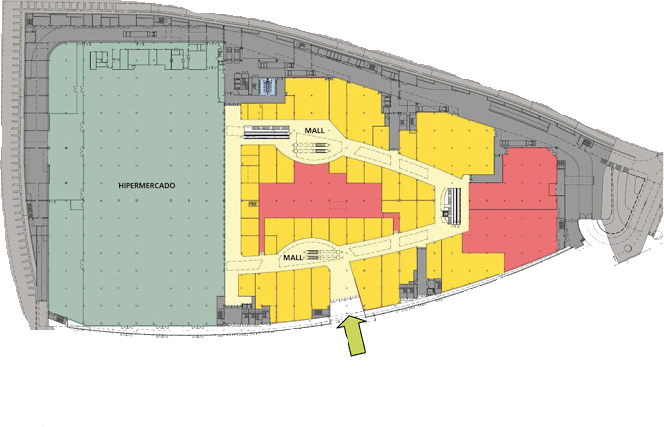 Standortplan 0 - Main floorRoutenverlauf während der Studie Die folgende Grafik veranschaulicht die verfolgte Route während der Studie im 0 - Main floor genannten Standort, die sämtliche Postionen anzeigt, die für eine nachfolgende Studie verwendet werden.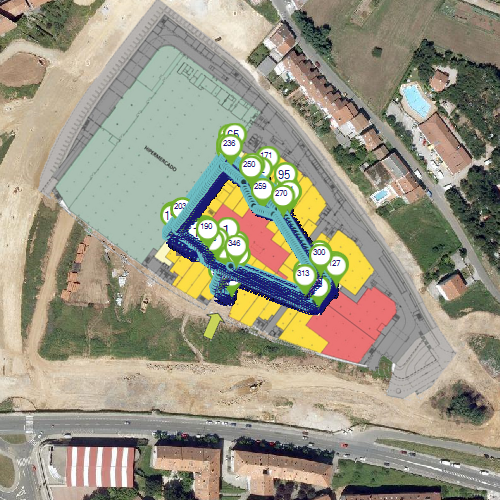 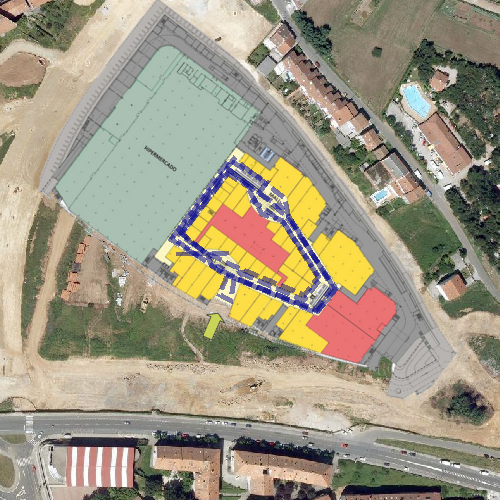 First scan at main floor 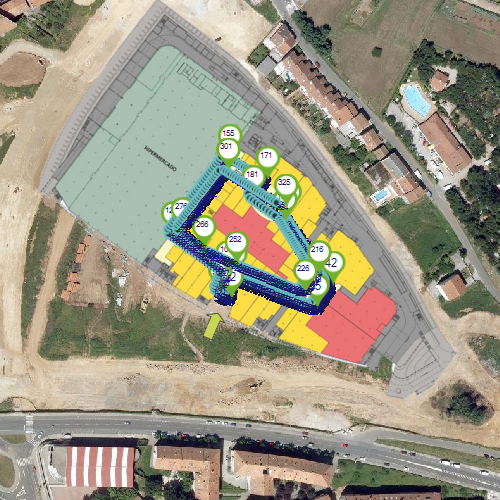 An diesem Standort wurden 0 - Main floor Messungen durchgeführt - First scan at main floorScan passive + active survey 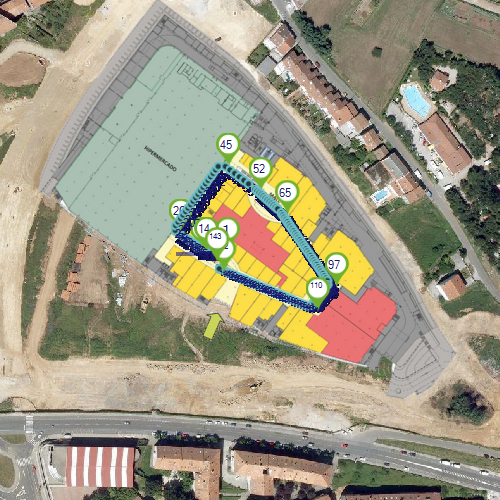 An diesem Standort wurden 0 - Main floor Messungen durchgeführt - Scan passive + active surveyScan passive + active survey 2 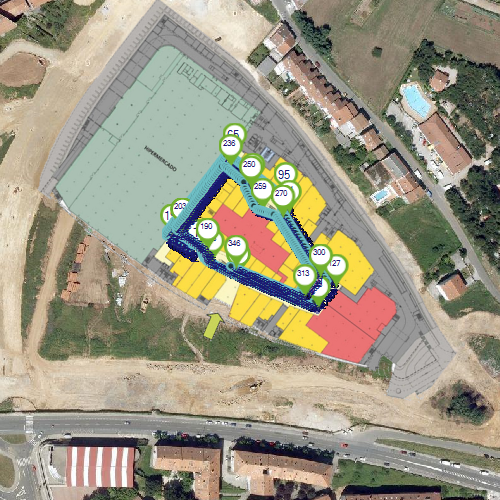 An diesem Standort wurden 0 - Main floor Messungen durchgeführt - Scan passive + active survey 2"0 - Main floor" Position der physischen Zugriffspunkte Im nachfolgenden Grafik wird der ungefähre Punkt innerhalb des vorabbestimmten Standortes 0 - Main floor von allen Zugriffspunkten angezeigt, die während der Studie identifiziert wurden. Dieser Standort wird manuell konfiguriert. Bleibt die Konfiguration aus, werdend die Daten automatisch auf Grundlage der durchgeführten Messungen bestimmt.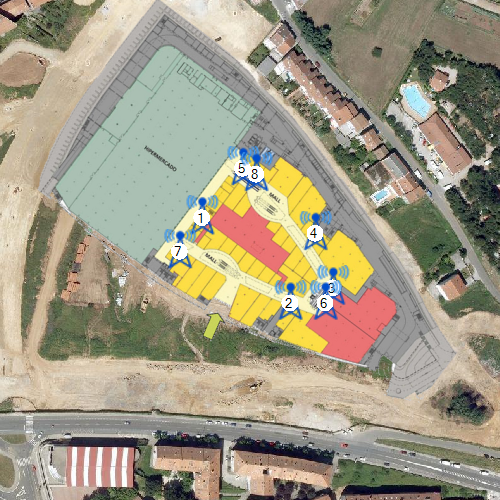 Position der physischen Zugriffspunkte am Standort 0 - Main floorNetzstudie: AsCancelas Network Details Information auf Grundlage von Zugriffspunkten Die nachfolgende Tabelle beinhaltet die mit dem Netz AsCancelas verbundenen Informationen, die auf Grundlage der für sie bereitstellenden Zugriffspunkte geordnet ist: - SSID: Netzidentifikator - BSSID: MAC Adressen der Nutzergeräte, die vom Netz bereitgestellt werden. - Kanal: Mit dem Netz verbundener Frequenzidentifikator. - Frequenz: mit dem Netz verbundener Frequenzwert. - Sicherheit: Authentifizierungstypen und vom Netz unterstützte Verschlüsselung. - Hersteller: Hersteller der Nutzergeräte.Information auf Grundlage der Kanäle Die folgende Tabelle beinhaltet Informationen im Bezug auf das Netz AsCancelas, das auf Basis der Kanäle / Frequenzen auf denen es übertragen wird geordnet ist: - SSID: Netzidentifikator - BSSID: MAC Adressen der Nutzergeräte, die vom Netz bereitgestellt werden. - Kanal: Mit dem Netz verbundener Frequenzidentifikator. - Frequenz: mit dem Netz verbundener Frequenzwert. - Hersteller: Hersteller der Nutzergeräte."AsCancelas" Position der physischen Zugriffspunkte Im nachfolgenden Grafik wird der ungefähre Punkt von allen Zugriffspunkten angezeigt, die während der Studie identifiziert wurden welche das Netz AsCancelas anbieten. Dieser Standort wird manuell konfiguriert. Bleibt die Konfiguration aus, werdend die Daten automatisch auf Grundlage der durchgeführten Messungen bestimmt.Position der physischen Zugriffspunkte welche das Netz AsCancelas anbietenWiFi Quality Web Browsing WiFi requirements RSSI Coverage Die Kontrolle der RSSI Coverage zeigt die Bereiche auf, in welchen das empfangenes Signal schwächer ist, als der in den Kontrolleinstellungen vorab definierte Schwellwert. Die Signalstärke hat bedeutenden Einfluss auf die Qualität der Sprachübertragung. Dieser wird in dBm gemessen. Das Spektrum reicht von 0 dBm (als Höchstwert) bis -100 dBm (als Mindestwert).Bei Stärken unter -75 dBm kann keine Sprachübertragung garantiert werden.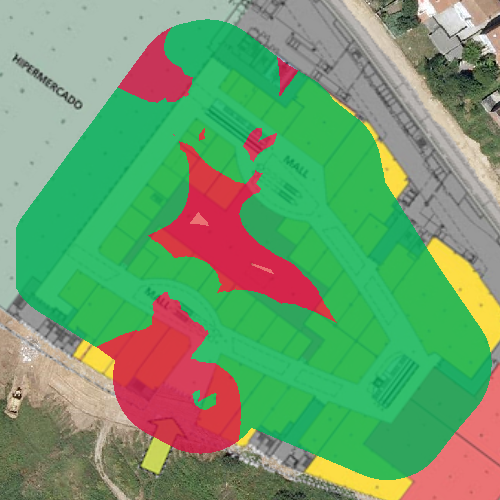 RSSI Coverage für das Netz AsCancelasSimultaneous RSSI Coverage Die Kontrolle der Simultaneous AP Coverage zeigt die Bereiche auf, in welchen das empfangenes Signal an einigen Zugriffspunkten schwächer ist als der in den Kontrolleinstellungen vorab definierte Schwellwert.Um eine bestmögliche Stabilität der drahtlosen Sprachverbindung zu gewährleisten, ist es in bestimmten Fällen notwendig, dass sich die Infrastruktur an einer gewissen Zahl von Zugriffspunkten mit einer Mindestsignalstärke einwählen kann.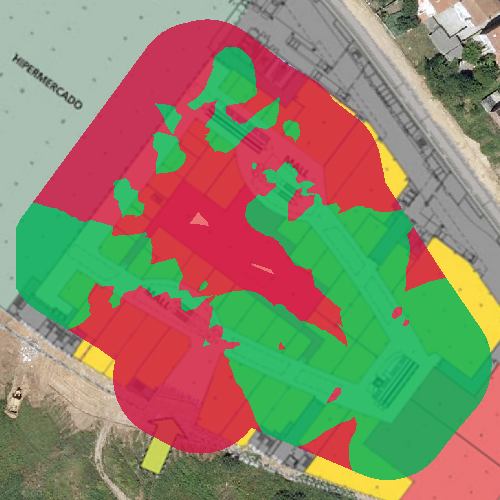 Simultaneous RSSI Coverage für das Netz AsCancelasChannel Overlap Die Channel Overlap Kontrolle zeigt die Bereiche auf, wo die Bedingungen für überlappende Interferenzen erfüllt werden.Eine AP hat eine überlappende Interferenz, wenn eine weitere AP mit einem Teil der Frequenz auf denselben Kanal in die Übertragung der ersten AP hineinsendet.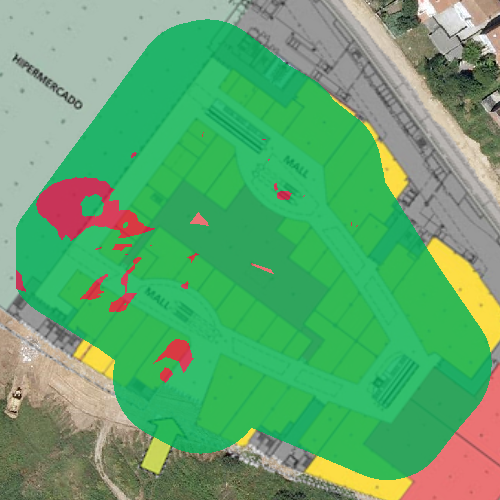 Channel Overlap für das Netz AsCancelasCo-Channel Interference Die Kontrolle der Co-channels zeigt die Bereiche auf, in denen die Voraussetzungen für die Co-channel Interferenzen erfüllt werden. Eine AP verfügt über eine Co-channel Interferenz, wenn eine weitere AP über den selben Kanal sendet.  Diese Art der Interferenz hat zur Folge, dass die Zugriffspunkte das gleiche radioelektrische Spektrum besetzen, es abwechselnd teilen und nutzen und somit zeitgleich nur jeweils ein Kanal senden kann.Diese Art der Interferenzen mindert die Qualität der Sprachübertragung - unter Berücksichtigung der der Verfügbarkeit des drahtlosen Netzes vor der Übertragung.  Wenn ein weiterer aussendender Zugriffspunkt vorhanden ist, müssen die restlichen Zugriffspunkte warten, bis sie ihr Signal senden können.  Dies führt dazu, dass die gesamte Übertragungszeit auf die Anzahl der Zugriffspunkte, die auf der gleichen Frequenz übertragen, unterteilt wird.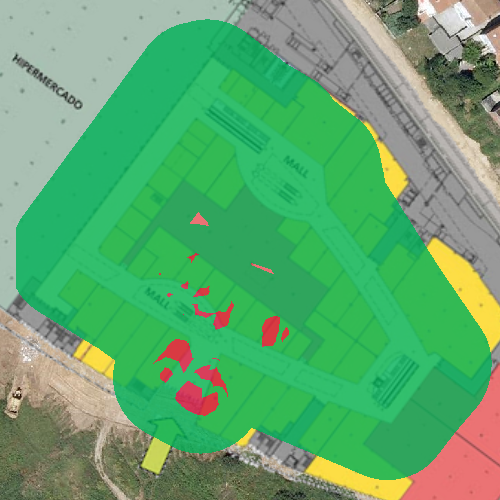 Co-Channel Interference für das Netz AsCancelasLatency Die Latenz ist die aufgewendete Zeit um ein Datenpaket zu verschicken und es zurückgesendet zu bekommen. In diesem Fall ist es die gesamte Zeit die benötigt wird, über ein drahtloses Netzwerk Daten zu versenden und erneut zu erhalten.Akzeptable Latenzwerte befinden sich zwischen 1 und 10ms.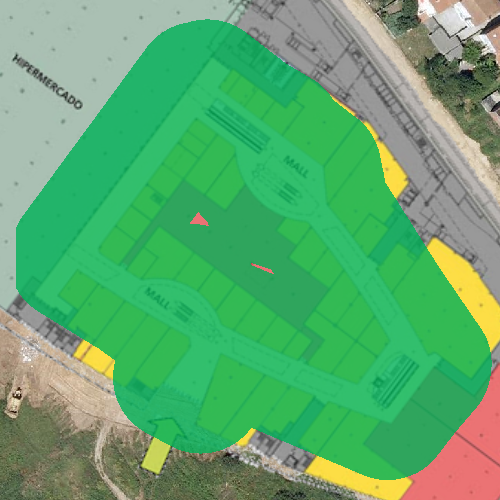 Latency für das Netz AsCancelasBandwidth Die Bandwidth-Kontrolle überprüft, ob währende einer Site Survey die Mindestwerte für die verfügbare Bandbreite der drahtlosen Verbindung eingehalten werden.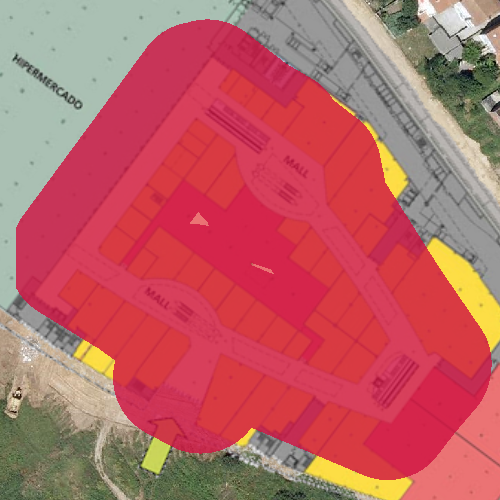 Bandwidth für das Netz AsCancelasPacket Lost Die Verlustrate von Paketen ist der Prozentsatz der Pakete, die bei einer Übertragung verlorengegangen sind (d.h. die ihren Empfänger nicht korrekt erreicht haben), und die daher (in der Regel) erneut übertragen werden müssen. Der Verlust von Paketen führt stets zu einem verminderten Netzertrag.  Sofern ein Paket nicht ihren Empfänger erreichen sollte, wird eine Zusendung erneut angefordert, so dass der gewöhnliche Fluss der Sprachübertragung gewährleistet bleibt.Werte unter 10% sind akzeptabel und wirken sich nicht besonders negativ auf die Qualität der Sprachübertragung aus.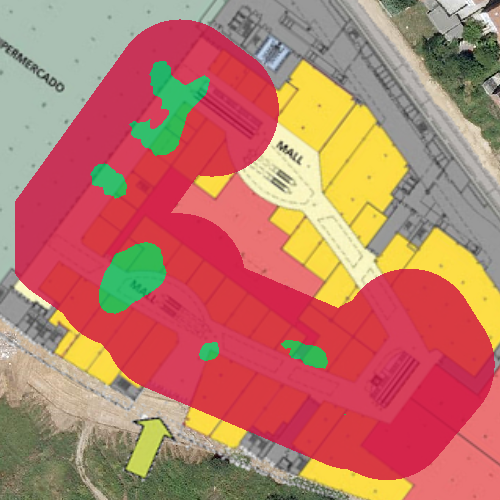 Packet Lost für das Netz AsCancelasAccess Point Roaming Die Roaming-Kontrolle zeigt die Bereiche auf, in denen das Roaming angewendet wird, wodurch auf einer weitläufigen Fläche mit verschiedenen Zugriffspunkten die Verbindung gewährleistet wird. Bei einer drahtlosen Infrastruktur ist es üblich, dass verschiedene Zugriffspunkte zur Verfügung stehen, um den gesamten Bereich abzudecken.Beim Durchlaufen des Bereichs sollte die Verbindung der Nutzergeräte übe das drahtlose Netzwerk stabil sein. Daher sollten sie sich stets über neue Zugriffspunkte einwählen, um die Qualität der Sprachübertragung zu gewährleisten und um zu vermindern, dass die Verbindung schwächer wird. Diese Eigenschaft wird auch als Roaming bezeichnet.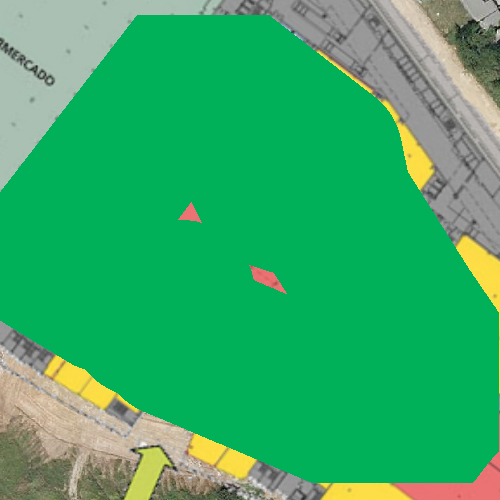 Access Point Roaming für das Netz AsCancelasVoIP over WiFi requirements RSSI Coverage Die Kontrolle der RSSI Coverage zeigt die Bereiche auf, in welchen das empfangenes Signal schwächer ist, als der in den Kontrolleinstellungen vorab definierte Schwellwert. Die Signalstärke hat bedeutenden Einfluss auf die Qualität der Sprachübertragung. Dieser wird in dBm gemessen. Das Spektrum reicht von 0 dBm (als Höchstwert) bis -100 dBm (als Mindestwert).Bei Stärken unter -75 dBm kann keine Sprachübertragung garantiert werden.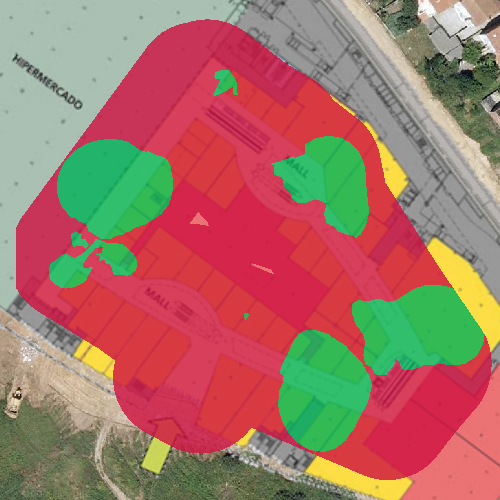 RSSI Coverage für das Netz AsCancelasSimultaneous RSSI Coverage Die Kontrolle der Simultaneous AP Coverage zeigt die Bereiche auf, in welchen das empfangenes Signal an einigen Zugriffspunkten schwächer ist als der in den Kontrolleinstellungen vorab definierte Schwellwert.Um eine bestmögliche Stabilität der drahtlosen Sprachverbindung zu gewährleisten, ist es in bestimmten Fällen notwendig, dass sich die Infrastruktur an einer gewissen Zahl von Zugriffspunkten mit einer Mindestsignalstärke einwählen kann.Simultaneous RSSI Coverage für das Netz AsCancelasChannel Overlap Die Channel Overlap Kontrolle zeigt die Bereiche auf, wo die Bedingungen für überlappende Interferenzen erfüllt werden.Eine AP hat eine überlappende Interferenz, wenn eine weitere AP mit einem Teil der Frequenz auf denselben Kanal in die Übertragung der ersten AP hineinsendet.Channel Overlap für das Netz AsCancelasCo-Channel Interference Die Kontrolle der Co-channels zeigt die Bereiche auf, in denen die Voraussetzungen für die Co-channel Interferenzen erfüllt werden. Eine AP verfügt über eine Co-channel Interferenz, wenn eine weitere AP über den selben Kanal sendet.  Diese Art der Interferenz hat zur Folge, dass die Zugriffspunkte das gleiche radioelektrische Spektrum besetzen, es abwechselnd teilen und nutzen und somit zeitgleich nur jeweils ein Kanal senden kann.Diese Art der Interferenzen mindert die Qualität der Sprachübertragung - unter Berücksichtigung der der Verfügbarkeit des drahtlosen Netzes vor der Übertragung.  Wenn ein weiterer aussendender Zugriffspunkt vorhanden ist, müssen die restlichen Zugriffspunkte warten, bis sie ihr Signal senden können.  Dies führt dazu, dass die gesamte Übertragungszeit auf die Anzahl der Zugriffspunkte, die auf der gleichen Frequenz übertragen, unterteilt wird.Co-Channel Interference für das Netz AsCancelasLatency Die Latenz ist die aufgewendete Zeit um ein Datenpaket zu verschicken und es zurückgesendet zu bekommen. In diesem Fall ist es die gesamte Zeit die benötigt wird, über ein drahtloses Netzwerk Daten zu versenden und erneut zu erhalten.Akzeptable Latenzwerte befinden sich zwischen 1 und 10ms.Latency für das Netz AsCancelasBandwidth Die Bandwidth-Kontrolle überprüft, ob währende einer Site Survey die Mindestwerte für die verfügbare Bandbreite der drahtlosen Verbindung eingehalten werden.Bandwidth für das Netz AsCancelasPacket Lost Die Verlustrate von Paketen ist der Prozentsatz der Pakete, die bei einer Übertragung verlorengegangen sind (d.h. die ihren Empfänger nicht korrekt erreicht haben), und die daher (in der Regel) erneut übertragen werden müssen. Der Verlust von Paketen führt stets zu einem verminderten Netzertrag.  Sofern ein Paket nicht ihren Empfänger erreichen sollte, wird eine Zusendung erneut angefordert, so dass der gewöhnliche Fluss der Sprachübertragung gewährleistet bleibt.Werte unter 10% sind akzeptabel und wirken sich nicht besonders negativ auf die Qualität der Sprachübertragung aus.Packet Lost für das Netz AsCancelasAccess Point Roaming Die Roaming-Kontrolle zeigt die Bereiche auf, in denen das Roaming angewendet wird, wodurch auf einer weitläufigen Fläche mit verschiedenen Zugriffspunkten die Verbindung gewährleistet wird. Bei einer drahtlosen Infrastruktur ist es üblich, dass verschiedene Zugriffspunkte zur Verfügung stehen, um den gesamten Bereich abzudecken.Beim Durchlaufen des Bereichs sollte die Verbindung der Nutzergeräte übe das drahtlose Netzwerk stabil sein. Daher sollten sie sich stets über neue Zugriffspunkte einwählen, um die Qualität der Sprachübertragung zu gewährleisten und um zu vermindern, dass die Verbindung schwächer wird. Diese Eigenschaft wird auch als Roaming bezeichnet.Access Point Roaming für das Netz AsCancelasSurvey Signalintensität Die Intensität des Signals zeigt an mit welcher Stärke das Netz AsCancelas an jedem Standort empfangen wird.Die Bandbreite der Intensitätswerte des Netzsignals reicht von 0 db als bester Wert bis -100db für den schlechtesten Fall. Die Farbskala wird unterhalb der Grafik angezeigt.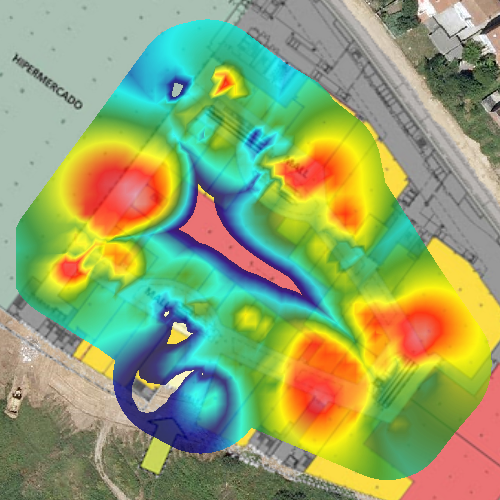 Heatmap für die Signalstärke Netzwerk AsCancelas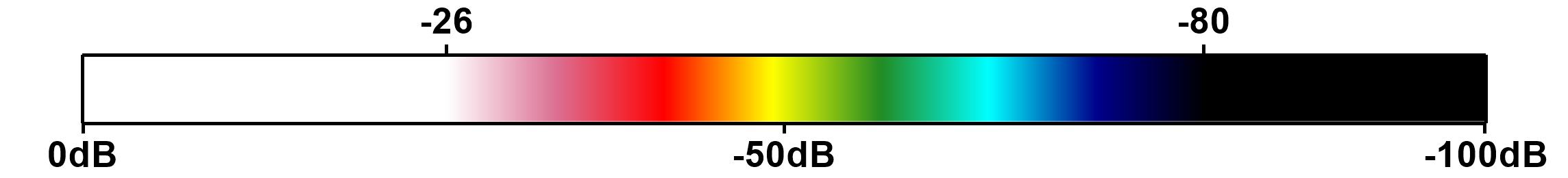 *Dieser Wert zeigt, dass das Gebiet das vom Netz abgedeckt wird, mindestens eine Intensität hat von: -75Signalintensität nach Zugriffspunkt Die folgende Tabelle beinhaltet eine Palette mit allen an das Netz AsCancelas angeschlossenen BSSIDS, neben den Heatmaps für die Intensität des Signals, das sich darauf beziehende abgedeckte Gebiet und dem Hersteller des Nutzergeräts.Intensität des Signals je nach Kanal Die nachfolgende Tabelle beinhaltet eine Palette von allen Kanälen in denen das Netz AsCancelas aktiv ist. Die Grafik zeigt die Heatmap der Intensität des Signals und das Gebiet der Abdeckung, welches für dieses Netz in diesem Kanal in Verbindung steht.Anzahl der erfassten Zugriffspunkte Das folgende Bild zeigt wieviele Zugriffspunkte, die Zugriffe auf das AsCancelas Netz ermöglichen, an jedem Standort erfasst worden sind.Die Grafik veranschaulicht die vorhandene Überlappung der von den jeweiligen Zugriffspunkten ausgesendeten Signale, die den Zugriff auf das gleiche Netz ermöglichen.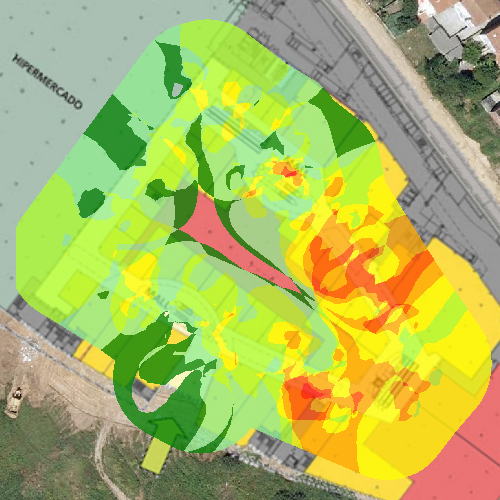 Anzahl der erfassten Zugriffspunkte für das Netz AsCancelasAbdeckung der Zugriffspunkte Das folgende Bild zeigt die verschiedenen Farben, eine für jeden Zugriffspunkt, im Gebiet den jeder Zugriffspunkt im Netz AsCancelas anbietet.An jedem Punkt zeigt sich dies durch eine höhere Signalintensität, sofern sich die Abdeckung von zwei oder mehr Kanälen überlappt.Mit dieser Grafik kann man die korrekte Verteilung der Abdeckung analysieren.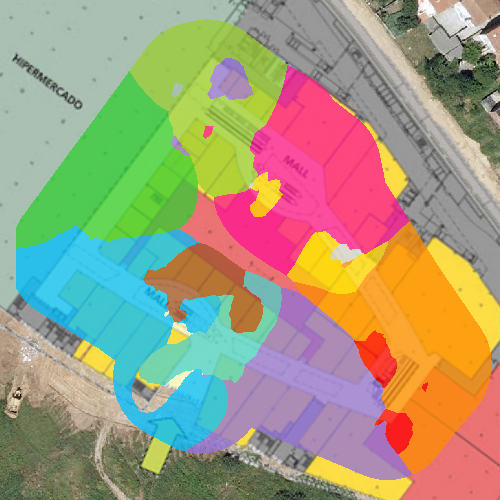 Abdeckung der Zugriffspunkte für das Netz AsCancelasAbdeckung nach Kanälen Das folgende Bild zeigt das Gebiet der Abdeckung jedes Kanals im Netz AsCancelas. Sofern sich die Abdeckung an zwei oder mehreren Kanälen überlappt zeigt sich an jedem Punkt jenes Signal mit der stärksten Intensität.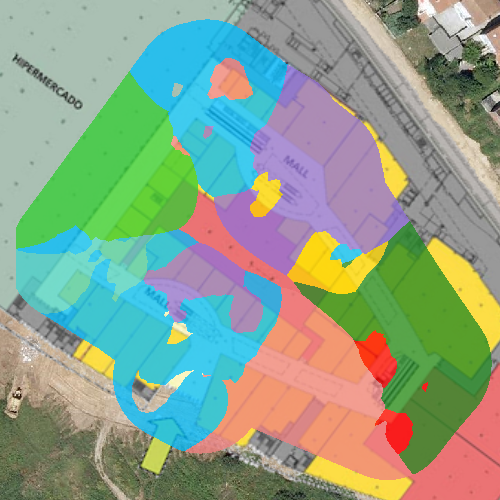 Abdeckung des Kanals für das Netz AsCancelasÜberlappung je nach Kanal Das folgende Bild zeigt das Gebiet der Abdeckung von jedem Kanal, in dem das Netz AsCancelas aktiv ist und inwieweit sich zwei oder mehr Kanäle an jedem Standort überlappen.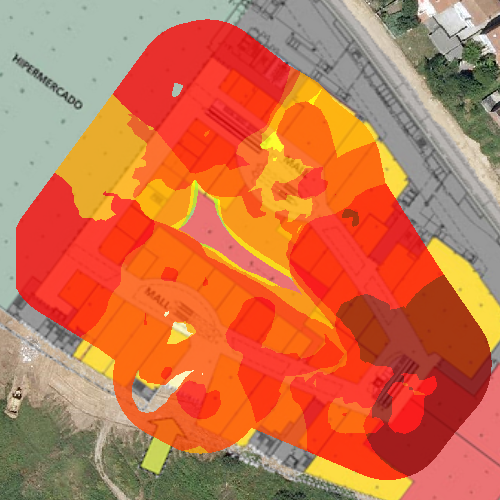 Überlappung je nach Kanal für das Netz AsCancelasRaster zu Einzelteilen In der nachfolgenden Grafik ist die Standortkarte in ein Raster mit Quadranten unterteilt. Jeder Quadrant gibt erhaltene Informationen in diesem Raster wieder.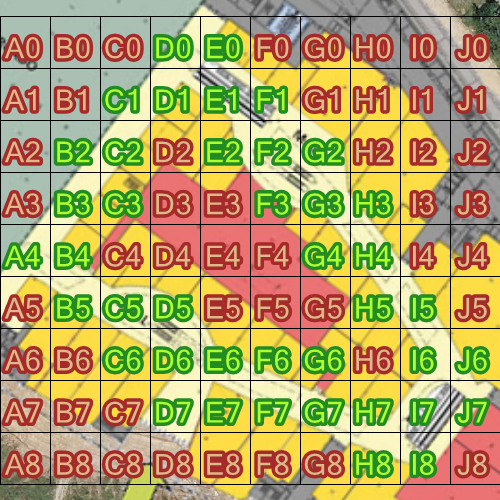 Raster zu Einzelteilen am Standort AsCancelasBeziehung zwischen Signal / Geräusch Das folgende Bild zeigt die Beziehung zwischen der Intensität des Signals und des Geräusches für das Netz AsCancelas an jedem Standort Die Beziehung zwischen Signal und Geräusch misst das Verhältnis zwischen der Stärke mit denen das WLAN-Signal empfangen wird im Vergleich zur Stärke des Hintergrundgeräuschs. Die Nähe von Störgeräuschen zum WLAN-Signal beeinflusst die Kommunikation negativ. Dieser Parameter bietet wertvolle Informationen über die Qualität der Kommunikation.Die Werteskala reicht von 0 bis 100, bei der der höchste Wert die qualitativ beste Kommunikation widerspiegelt.Die Grafik kann nicht generiert werden, da notwendige Daten fehlen.Wert zum Datentransfer Das folgende Bild zeigt das von den Zugriffspunkten abgedeckte Gebiet im Bezug auf die Übertragungsgeschwindigkeit der Daten für das Netz AsCancelas an jedem Standort.Die Datenübertragungsgeschwindigkeit gibt die mittlere Geschwindigkeit wider, mit der die Daten über die angeschlossenen drahtlosen Nutzergeräte übertragen werden können. Es erlaubt die Beobachtung, wie einheitlich die Fähigkeit des Netzes ist, die Daten über die gesamte Fläche auszusenden und ob es Bereiche gibt, in denen die Werte von den Schätzungen abweichen oder die Effizienz des Netzes in diesem Bereich negativ beeinflussen.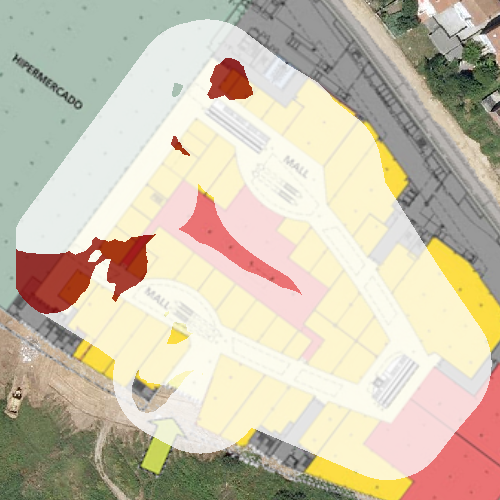 Datenrate für das Netzwerk AsCancelasWert zum Datentransfer an jedem Zugriffspunkt Die nachfolgende Tabelle beinhaltet eine Palette von allen mit dem Netz AsCancelas verbundenen BSSIDs, gemeinsam mit der Grafik, welche das abgedeckte Gebiet und die maximale Datenübertragungsgeschwindigkeit anzeigt.Die Datenübertragungsgeschwindigkeit gibt die mittlere Geschwindigkeit wider, mit der die Daten über die angeschlossenen drahtlosen Nutzergeräte übertragen werden können. Es erlaubt die Analyse, wie einheitlich das Netz die Daten an jedem Standort überträgt und ob es Bereiche gibt, in denen die Werte von den Schätzungen abweichen oder ob sie die Netzstärke in einem Bereich negativ beeinflussen.Dichte der Nutzergeräte Das folgende Bild zeigt unter Zuhilfenahme einer Heatmap die Verteilung der einzelnen verbundenen Nutzergeräten je nach Zugriffspunkt, die das Netz AsCancelas ermöglicht.Die Dichte der Nutzergeräte ermöglicht es zu beobachten, in welchen Bereichen sich die meisten Nutzer in das Netz eingeloggt gaben und wie gesättigt das Netz ist. Sie bietet nützliche Informationen zur Verteilung der Zugriffspunkte je nach reeller Nutzung.Die Grafik kann nicht generiert werden, da notwendige Daten fehlen.Verlust von Paketen(Beeinträchtigung des WLAN) Während einer Kommunikation über WLAN erreichen im günstigsten Fall alle Pakete ihren Empfänger. Wenn dies nicht erfolgen sollte, sei es wegen einer schlechten Verbindung, einer Störung oder einem anderen Problem, werden die Pakete erneut zugesendet, damit die Datenübertragung korrekt abgeschlossen wird. Je größer die Zahl der erneut versendeten Pakete ist, desto größer ist die Verzögerung in der Kommunikation und desto schlechter die Qualität.In der folgenden Abbildung werden die Bereiche angezeigt, wo es im AsCancelas-Netz zu einer Verzögerung gekommen ist, die auf der Anzahl der erneut versendeten Pakete, die Ihren Empfänger nicht erreicht haben basiert.Die Grafik kann nicht generiert werden, da notwendige Daten fehlen.Bandbreite Dei Bandbreite zeigt die Anzahl der Daten, die über das AsCancelas-Netz pro Zeiteinheit von jedem Standort übertragen wurden.Die Bandbreite wird in Kilobytes pro Sekunde, KB/s (1MB/s = 1000KB/s) gemessen. Je höher dieser Wert ist, desto besser ist der Ertrag des Netzes.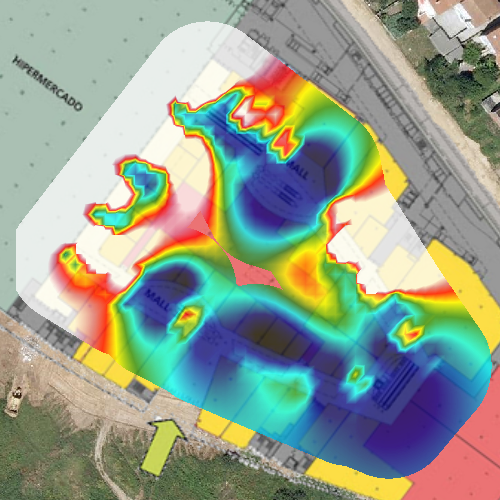 Bandbreite für das Netz AsCancelas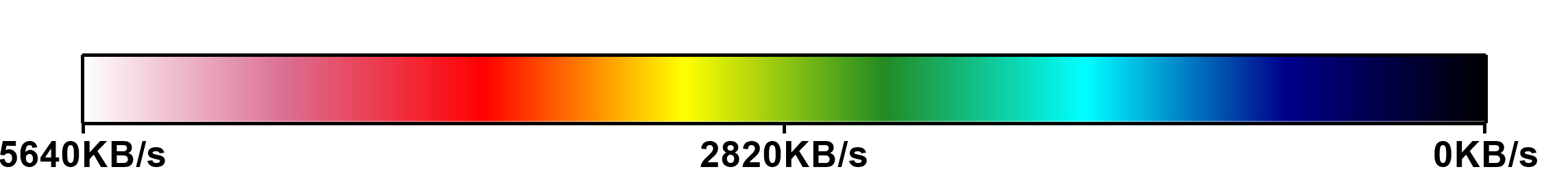 Latenz Die Latenz bemisst die Verzögerung bei der Datenübertragung für das AsCancelas-Netz an jedem Standort der Lokalisierung.Wenn ein Datenpaket versendet wird und beim Empfänger eingeht, wird dem Absender der Erhalt bestätigt. Die Latenz ist die aufgewendete Zeit vom Versenden der Datenpakete bis zum Erhalt der Empfangsnachricht. Die Latenz wird in Millisekunden bemessen (ms).Je größer die Latenz, desto schlechter ist der Ertrag des Netzes. Hohe Messwerte beeinträchtigen den Ertrag von Anwendungen in Realzeit, wie Videokonferenzen oder die Kommunikation über VoIP.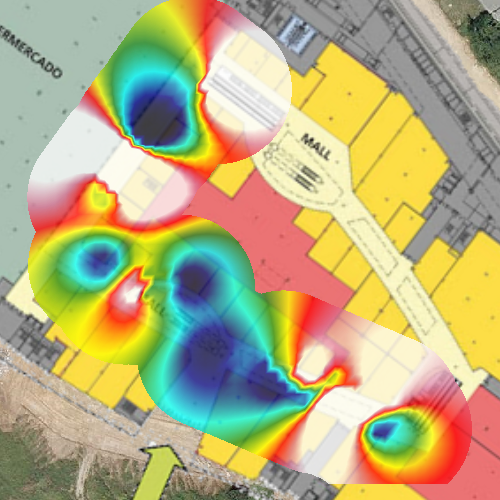 Latenz für das Netz AsCancelas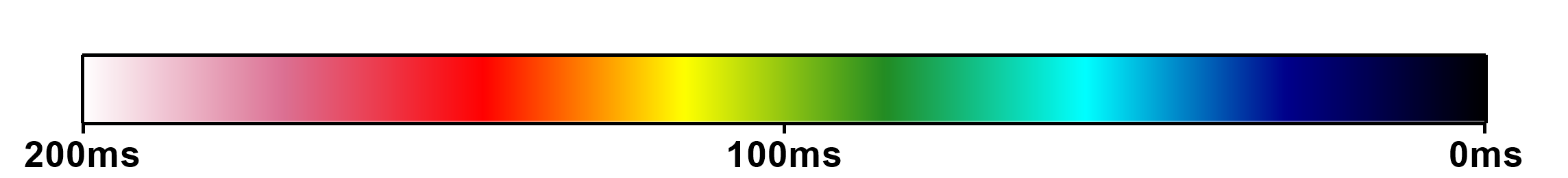 Verlust von Datenpaketen (Beeinträchtigung des Netzes) Bei einer idealen Datenverbindung erreichen sämtliche versendete Dateien ihren Empfänger. Wenn dies nicht der Fall ist, liegt eine Beeinträchtigung durch den Verlust von Datenpaketen vor, wodurch die Qualität der Datenverbindung geschmälert wird.  Wenn ein Datenpaket verloren geht und es das Protokoll erfordert, wird es erneut versendet bis eine Empfangsbestätigung eingeht. Dies vervielfacht die benötigte Zeit für die Übertragung der Dateneinheiten, wobei die Datenmenge, die in einer bestimmten Zeit übertragen werden kann, eingeschränkt wird. Je höher dieser Wert ist, desto schlechter ist der Ertrag des Netzes. In der folgenden Abbildung werden die Bereiche angezeigt, in denen des zu einem Verlust von Datenpaketen im AsCancelas-Netz gekommen ist.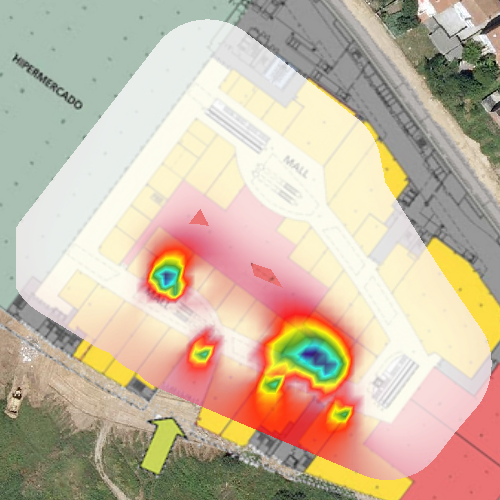 Verlust von Datenpaketen(Beeinträchtigung des Netzes) für das Netz AsCancelas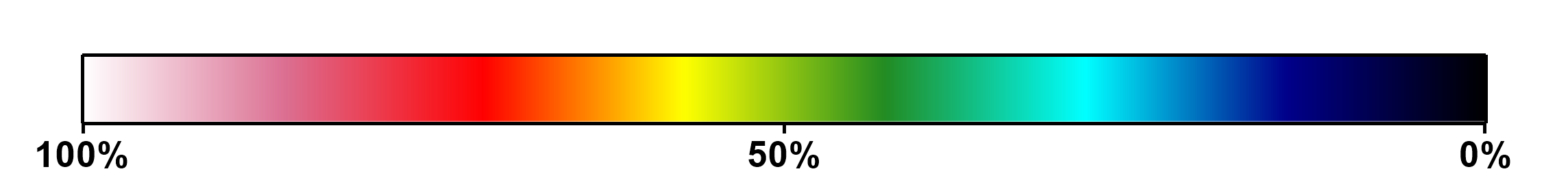 Roaming Datenroaming in einer WLAN-Infrastruktur bedeutet, dass ein Nutzergerät in der Lage dazu ist, sich von einem Abdeckungsgebiet an anderen Zugriffspunkten einzuwählen, ohne das die Verbindung unterbrochen wird.Um das Roaming bei einer Verbindung mit verschiedenen Zugriffspunkten zu garantieren, sollte eine Überlappung der Abdeckung vorhanden sein.Auf diese Weise ist bei einem Nutzergerät, das in Bewegung ist, die Abdeckung gewährleistet. Je nach dem wie das Gerät und seine Zugriffspunkte intern konfiguriert sind, sucht die Verbindung fortwährend neue Zugriffspunkte.In der folgenden Abbildung wird angezeigt, über welche Zugriffspunkte sich das Netz AsCancelas erstreckt und wie die Nutzergeräte das Roaming in Anspruch nehmen.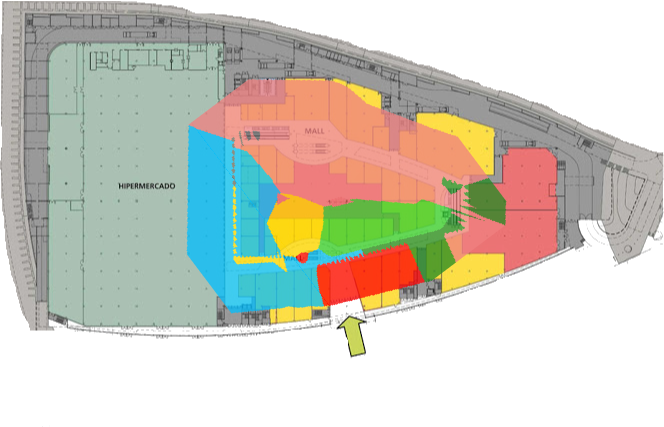 Roaming für das Netz AsCancelasStandortstudie: +1 - Stores Standortinformationen Standortdaten +1 - Stores 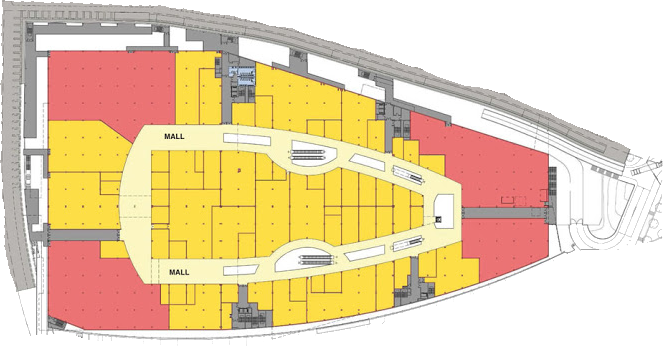 Standortplan +1 - StoresRoutenverlauf während der Studie Die folgende Grafik veranschaulicht die verfolgte Route während der Studie im +1 - Stores genannten Standort, die sämtliche Postionen anzeigt, die für eine nachfolgende Studie verwendet werden.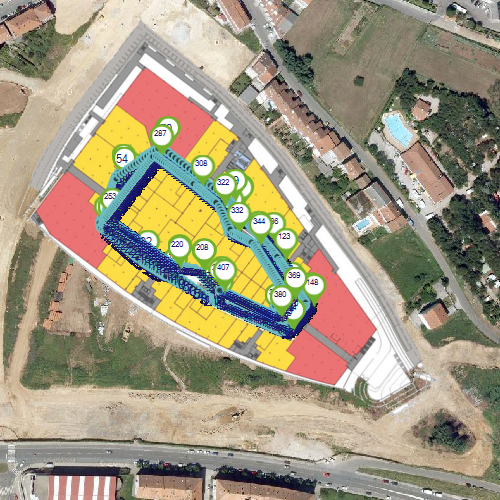 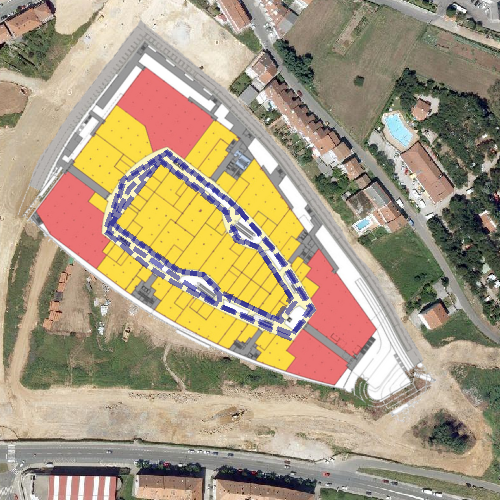 Scan between stores 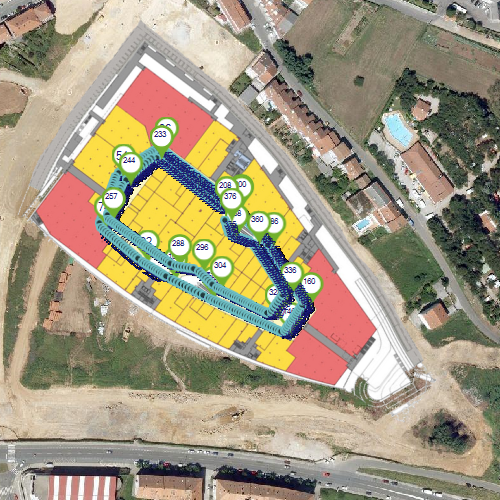 An diesem Standort wurden +1 - Stores Messungen durchgeführt - Scan between storesScan passive + active survey 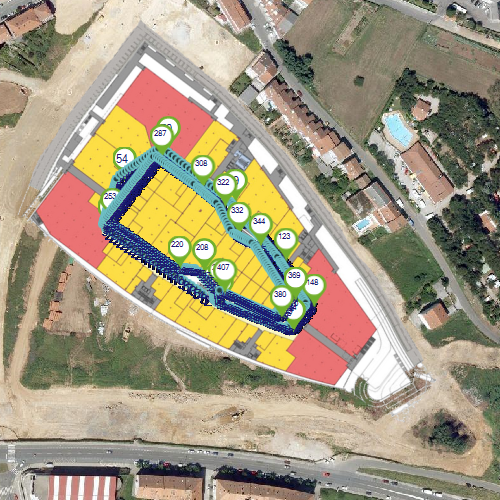 An diesem Standort wurden +1 - Stores Messungen durchgeführt - Scan passive + active survey"+1 - Stores" Position der physischen Zugriffspunkte Im nachfolgenden Grafik wird der ungefähre Punkt innerhalb des vorabbestimmten Standortes +1 - Stores von allen Zugriffspunkten angezeigt, die während der Studie identifiziert wurden. Dieser Standort wird manuell konfiguriert. Bleibt die Konfiguration aus, werdend die Daten automatisch auf Grundlage der durchgeführten Messungen bestimmt.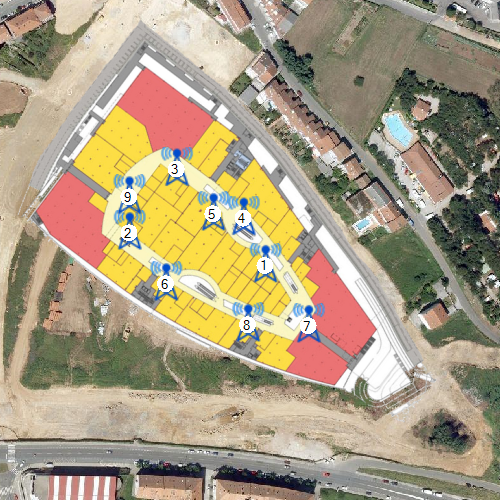 Position der physischen Zugriffspunkte am Standort +1 - StoresNetzstudie: AsCancelas Network Details Information auf Grundlage von Zugriffspunkten Die nachfolgende Tabelle beinhaltet die mit dem Netz AsCancelas verbundenen Informationen, die auf Grundlage der für sie bereitstellenden Zugriffspunkte geordnet ist: - SSID: Netzidentifikator - BSSID: MAC Adressen der Nutzergeräte, die vom Netz bereitgestellt werden. - Kanal: Mit dem Netz verbundener Frequenzidentifikator. - Frequenz: mit dem Netz verbundener Frequenzwert. - Sicherheit: Authentifizierungstypen und vom Netz unterstützte Verschlüsselung. - Hersteller: Hersteller der Nutzergeräte.Information auf Grundlage der Kanäle Die folgende Tabelle beinhaltet Informationen im Bezug auf das Netz AsCancelas, das auf Basis der Kanäle / Frequenzen auf denen es übertragen wird geordnet ist: - SSID: Netzidentifikator - BSSID: MAC Adressen der Nutzergeräte, die vom Netz bereitgestellt werden. - Kanal: Mit dem Netz verbundener Frequenzidentifikator. - Frequenz: mit dem Netz verbundener Frequenzwert. - Hersteller: Hersteller der Nutzergeräte."AsCancelas" Position der physischen Zugriffspunkte Im nachfolgenden Grafik wird der ungefähre Punkt von allen Zugriffspunkten angezeigt, die während der Studie identifiziert wurden welche das Netz AsCancelas anbieten. Dieser Standort wird manuell konfiguriert. Bleibt die Konfiguration aus, werdend die Daten automatisch auf Grundlage der durchgeführten Messungen bestimmt.Position der physischen Zugriffspunkte welche das Netz AsCancelas anbietenWiFi Quality Web Browsing WiFi requirements RSSI Coverage Die Kontrolle der RSSI Coverage zeigt die Bereiche auf, in welchen das empfangenes Signal schwächer ist, als der in den Kontrolleinstellungen vorab definierte Schwellwert. Die Signalstärke hat bedeutenden Einfluss auf die Qualität der Sprachübertragung. Dieser wird in dBm gemessen. Das Spektrum reicht von 0 dBm (als Höchstwert) bis -100 dBm (als Mindestwert).Bei Stärken unter -75 dBm kann keine Sprachübertragung garantiert werden.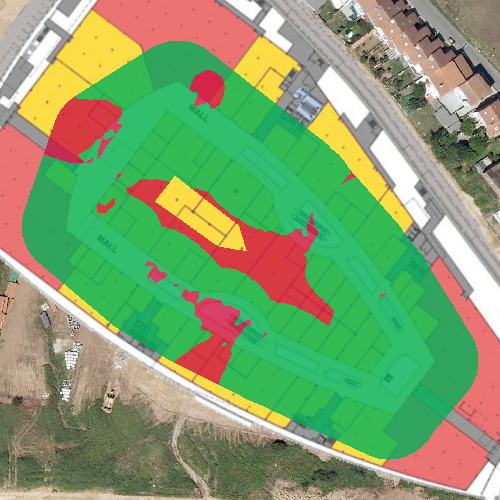 RSSI Coverage für das Netz AsCancelasSimultaneous RSSI Coverage Die Kontrolle der Simultaneous AP Coverage zeigt die Bereiche auf, in welchen das empfangenes Signal an einigen Zugriffspunkten schwächer ist als der in den Kontrolleinstellungen vorab definierte Schwellwert.Um eine bestmögliche Stabilität der drahtlosen Sprachverbindung zu gewährleisten, ist es in bestimmten Fällen notwendig, dass sich die Infrastruktur an einer gewissen Zahl von Zugriffspunkten mit einer Mindestsignalstärke einwählen kann.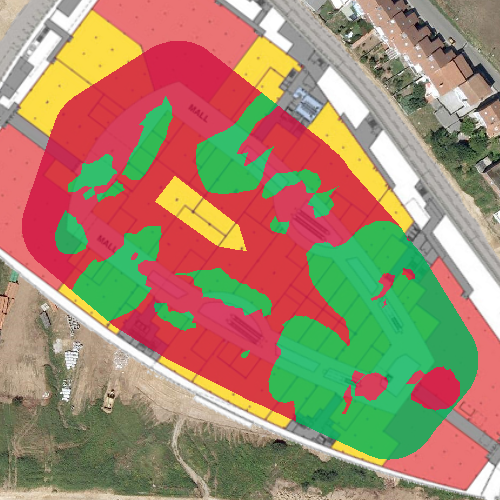 Simultaneous RSSI Coverage für das Netz AsCancelasChannel Overlap Die Channel Overlap Kontrolle zeigt die Bereiche auf, wo die Bedingungen für überlappende Interferenzen erfüllt werden.Eine AP hat eine überlappende Interferenz, wenn eine weitere AP mit einem Teil der Frequenz auf denselben Kanal in die Übertragung der ersten AP hineinsendet.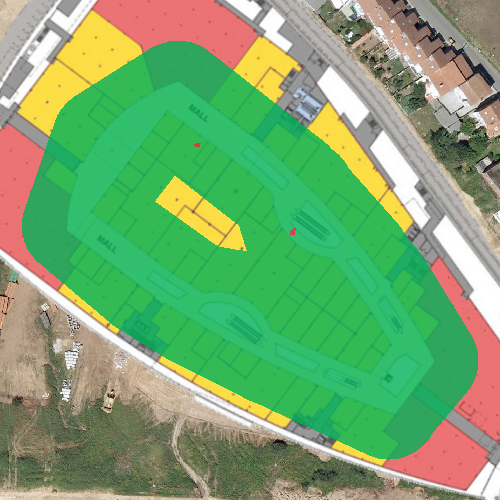 Channel Overlap für das Netz AsCancelasCo-Channel Interference Die Kontrolle der Co-channels zeigt die Bereiche auf, in denen die Voraussetzungen für die Co-channel Interferenzen erfüllt werden. Eine AP verfügt über eine Co-channel Interferenz, wenn eine weitere AP über den selben Kanal sendet.  Diese Art der Interferenz hat zur Folge, dass die Zugriffspunkte das gleiche radioelektrische Spektrum besetzen, es abwechselnd teilen und nutzen und somit zeitgleich nur jeweils ein Kanal senden kann.Diese Art der Interferenzen mindert die Qualität der Sprachübertragung - unter Berücksichtigung der der Verfügbarkeit des drahtlosen Netzes vor der Übertragung.  Wenn ein weiterer aussendender Zugriffspunkt vorhanden ist, müssen die restlichen Zugriffspunkte warten, bis sie ihr Signal senden können.  Dies führt dazu, dass die gesamte Übertragungszeit auf die Anzahl der Zugriffspunkte, die auf der gleichen Frequenz übertragen, unterteilt wird.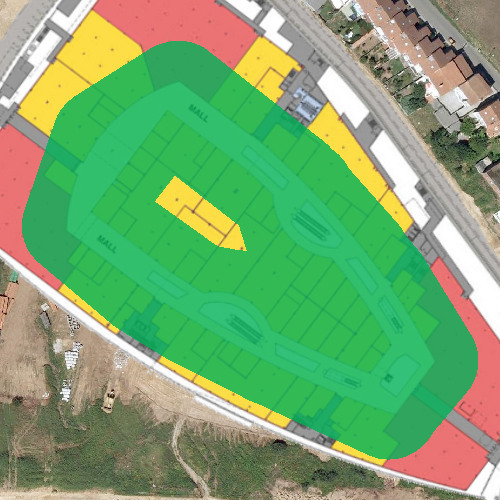 Co-Channel Interference für das Netz AsCancelasLatency Die Latenz ist die aufgewendete Zeit um ein Datenpaket zu verschicken und es zurückgesendet zu bekommen. In diesem Fall ist es die gesamte Zeit die benötigt wird, über ein drahtloses Netzwerk Daten zu versenden und erneut zu erhalten.Akzeptable Latenzwerte befinden sich zwischen 1 und 10ms.Latency für das Netz AsCancelasBandwidth Die Bandwidth-Kontrolle überprüft, ob währende einer Site Survey die Mindestwerte für die verfügbare Bandbreite der drahtlosen Verbindung eingehalten werden.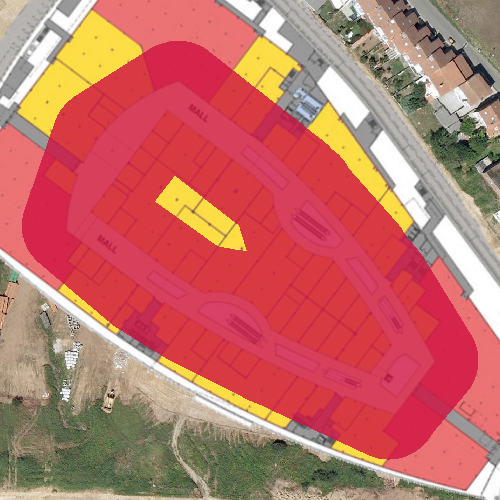 Bandwidth für das Netz AsCancelasPacket Lost Die Verlustrate von Paketen ist der Prozentsatz der Pakete, die bei einer Übertragung verlorengegangen sind (d.h. die ihren Empfänger nicht korrekt erreicht haben), und die daher (in der Regel) erneut übertragen werden müssen. Der Verlust von Paketen führt stets zu einem verminderten Netzertrag.  Sofern ein Paket nicht ihren Empfänger erreichen sollte, wird eine Zusendung erneut angefordert, so dass der gewöhnliche Fluss der Sprachübertragung gewährleistet bleibt.Werte unter 10% sind akzeptabel und wirken sich nicht besonders negativ auf die Qualität der Sprachübertragung aus.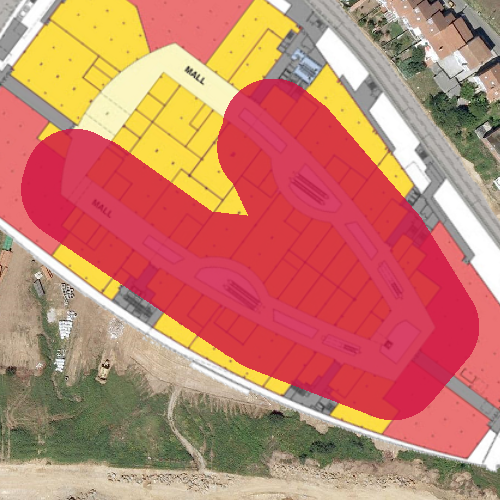 Packet Lost für das Netz AsCancelasAccess Point Roaming Die Roaming-Kontrolle zeigt die Bereiche auf, in denen das Roaming angewendet wird, wodurch auf einer weitläufigen Fläche mit verschiedenen Zugriffspunkten die Verbindung gewährleistet wird. Bei einer drahtlosen Infrastruktur ist es üblich, dass verschiedene Zugriffspunkte zur Verfügung stehen, um den gesamten Bereich abzudecken.Beim Durchlaufen des Bereichs sollte die Verbindung der Nutzergeräte übe das drahtlose Netzwerk stabil sein. Daher sollten sie sich stets über neue Zugriffspunkte einwählen, um die Qualität der Sprachübertragung zu gewährleisten und um zu vermindern, dass die Verbindung schwächer wird. Diese Eigenschaft wird auch als Roaming bezeichnet.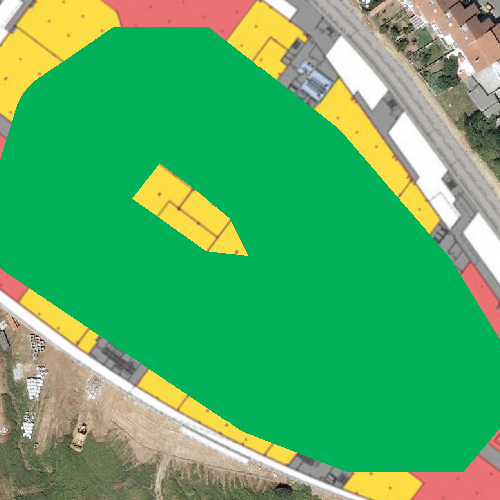 Access Point Roaming für das Netz AsCancelasVoIP over WiFi requirements RSSI Coverage Die Kontrolle der RSSI Coverage zeigt die Bereiche auf, in welchen das empfangenes Signal schwächer ist, als der in den Kontrolleinstellungen vorab definierte Schwellwert. Die Signalstärke hat bedeutenden Einfluss auf die Qualität der Sprachübertragung. Dieser wird in dBm gemessen. Das Spektrum reicht von 0 dBm (als Höchstwert) bis -100 dBm (als Mindestwert).Bei Stärken unter -75 dBm kann keine Sprachübertragung garantiert werden.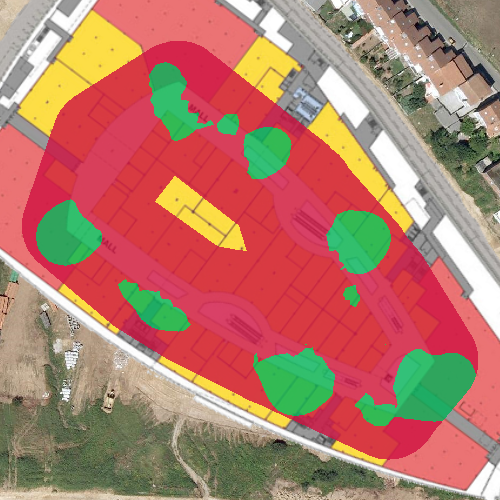 RSSI Coverage für das Netz AsCancelasSimultaneous RSSI Coverage Die Kontrolle der Simultaneous AP Coverage zeigt die Bereiche auf, in welchen das empfangenes Signal an einigen Zugriffspunkten schwächer ist als der in den Kontrolleinstellungen vorab definierte Schwellwert.Um eine bestmögliche Stabilität der drahtlosen Sprachverbindung zu gewährleisten, ist es in bestimmten Fällen notwendig, dass sich die Infrastruktur an einer gewissen Zahl von Zugriffspunkten mit einer Mindestsignalstärke einwählen kann.Simultaneous RSSI Coverage für das Netz AsCancelasChannel Overlap Die Channel Overlap Kontrolle zeigt die Bereiche auf, wo die Bedingungen für überlappende Interferenzen erfüllt werden.Eine AP hat eine überlappende Interferenz, wenn eine weitere AP mit einem Teil der Frequenz auf denselben Kanal in die Übertragung der ersten AP hineinsendet.Channel Overlap für das Netz AsCancelasCo-Channel Interference Die Kontrolle der Co-channels zeigt die Bereiche auf, in denen die Voraussetzungen für die Co-channel Interferenzen erfüllt werden. Eine AP verfügt über eine Co-channel Interferenz, wenn eine weitere AP über den selben Kanal sendet.  Diese Art der Interferenz hat zur Folge, dass die Zugriffspunkte das gleiche radioelektrische Spektrum besetzen, es abwechselnd teilen und nutzen und somit zeitgleich nur jeweils ein Kanal senden kann.Diese Art der Interferenzen mindert die Qualität der Sprachübertragung - unter Berücksichtigung der der Verfügbarkeit des drahtlosen Netzes vor der Übertragung.  Wenn ein weiterer aussendender Zugriffspunkt vorhanden ist, müssen die restlichen Zugriffspunkte warten, bis sie ihr Signal senden können.  Dies führt dazu, dass die gesamte Übertragungszeit auf die Anzahl der Zugriffspunkte, die auf der gleichen Frequenz übertragen, unterteilt wird.Co-Channel Interference für das Netz AsCancelasLatency Die Latenz ist die aufgewendete Zeit um ein Datenpaket zu verschicken und es zurückgesendet zu bekommen. In diesem Fall ist es die gesamte Zeit die benötigt wird, über ein drahtloses Netzwerk Daten zu versenden und erneut zu erhalten.Akzeptable Latenzwerte befinden sich zwischen 1 und 10ms.Latency für das Netz AsCancelasBandwidth Die Bandwidth-Kontrolle überprüft, ob währende einer Site Survey die Mindestwerte für die verfügbare Bandbreite der drahtlosen Verbindung eingehalten werden.Bandwidth für das Netz AsCancelasPacket Lost Die Verlustrate von Paketen ist der Prozentsatz der Pakete, die bei einer Übertragung verlorengegangen sind (d.h. die ihren Empfänger nicht korrekt erreicht haben), und die daher (in der Regel) erneut übertragen werden müssen. Der Verlust von Paketen führt stets zu einem verminderten Netzertrag.  Sofern ein Paket nicht ihren Empfänger erreichen sollte, wird eine Zusendung erneut angefordert, so dass der gewöhnliche Fluss der Sprachübertragung gewährleistet bleibt.Werte unter 10% sind akzeptabel und wirken sich nicht besonders negativ auf die Qualität der Sprachübertragung aus.Packet Lost für das Netz AsCancelasAccess Point Roaming Die Roaming-Kontrolle zeigt die Bereiche auf, in denen das Roaming angewendet wird, wodurch auf einer weitläufigen Fläche mit verschiedenen Zugriffspunkten die Verbindung gewährleistet wird. Bei einer drahtlosen Infrastruktur ist es üblich, dass verschiedene Zugriffspunkte zur Verfügung stehen, um den gesamten Bereich abzudecken.Beim Durchlaufen des Bereichs sollte die Verbindung der Nutzergeräte übe das drahtlose Netzwerk stabil sein. Daher sollten sie sich stets über neue Zugriffspunkte einwählen, um die Qualität der Sprachübertragung zu gewährleisten und um zu vermindern, dass die Verbindung schwächer wird. Diese Eigenschaft wird auch als Roaming bezeichnet.Access Point Roaming für das Netz AsCancelasSurvey Signalintensität Die Intensität des Signals zeigt an mit welcher Stärke das Netz AsCancelas an jedem Standort empfangen wird.Die Bandbreite der Intensitätswerte des Netzsignals reicht von 0 db als bester Wert bis -100db für den schlechtesten Fall. Die Farbskala wird unterhalb der Grafik angezeigt.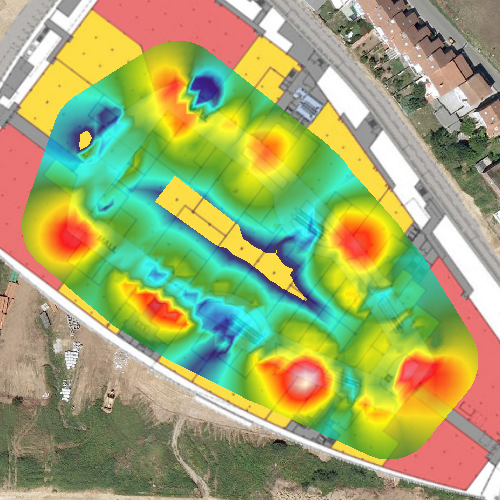 Heatmap für die Signalstärke Netzwerk AsCancelas*Dieser Wert zeigt, dass das Gebiet das vom Netz abgedeckt wird, mindestens eine Intensität hat von: -75Signalintensität nach Zugriffspunkt Die folgende Tabelle beinhaltet eine Palette mit allen an das Netz AsCancelas angeschlossenen BSSIDS, neben den Heatmaps für die Intensität des Signals, das sich darauf beziehende abgedeckte Gebiet und dem Hersteller des Nutzergeräts.Intensität des Signals je nach Kanal Die nachfolgende Tabelle beinhaltet eine Palette von allen Kanälen in denen das Netz AsCancelas aktiv ist. Die Grafik zeigt die Heatmap der Intensität des Signals und das Gebiet der Abdeckung, welches für dieses Netz in diesem Kanal in Verbindung steht.Anzahl der erfassten Zugriffspunkte Das folgende Bild zeigt wieviele Zugriffspunkte, die Zugriffe auf das AsCancelas Netz ermöglichen, an jedem Standort erfasst worden sind.Die Grafik veranschaulicht die vorhandene Überlappung der von den jeweiligen Zugriffspunkten ausgesendeten Signale, die den Zugriff auf das gleiche Netz ermöglichen.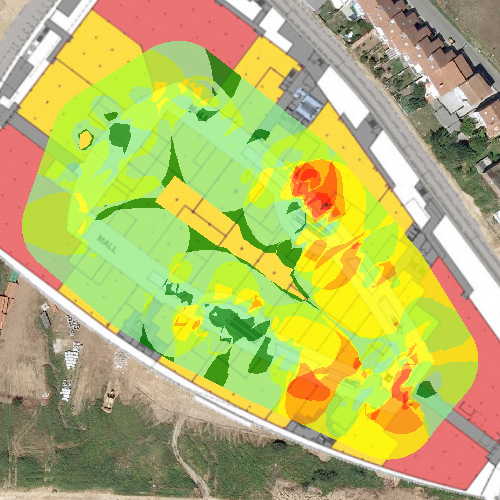 Anzahl der erfassten Zugriffspunkte für das Netz AsCancelasAbdeckung der Zugriffspunkte Das folgende Bild zeigt die verschiedenen Farben, eine für jeden Zugriffspunkt, im Gebiet den jeder Zugriffspunkt im Netz AsCancelas anbietet.An jedem Punkt zeigt sich dies durch eine höhere Signalintensität, sofern sich die Abdeckung von zwei oder mehr Kanälen überlappt.Mit dieser Grafik kann man die korrekte Verteilung der Abdeckung analysieren.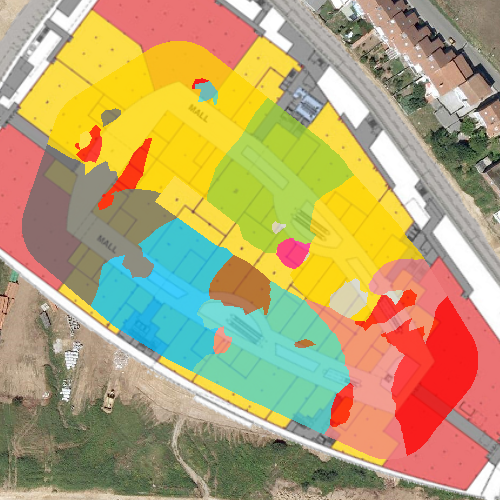 Abdeckung der Zugriffspunkte für das Netz AsCancelasAbdeckung nach Kanälen Das folgende Bild zeigt das Gebiet der Abdeckung jedes Kanals im Netz AsCancelas. Sofern sich die Abdeckung an zwei oder mehreren Kanälen überlappt zeigt sich an jedem Punkt jenes Signal mit der stärksten Intensität.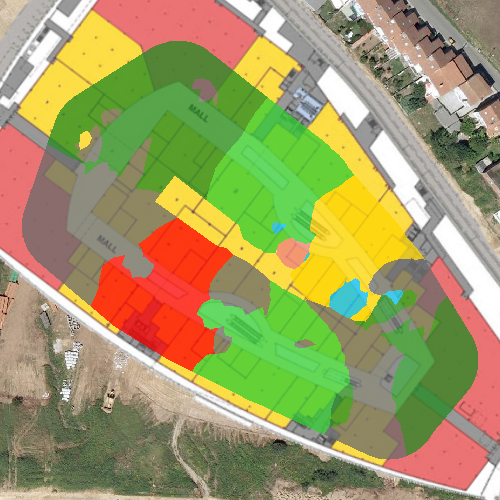 Abdeckung des Kanals für das Netz AsCancelasÜberlappung je nach Kanal Das folgende Bild zeigt das Gebiet der Abdeckung von jedem Kanal, in dem das Netz AsCancelas aktiv ist und inwieweit sich zwei oder mehr Kanäle an jedem Standort überlappen.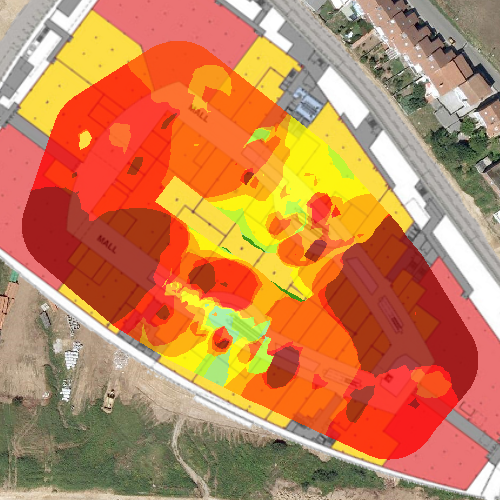 Überlappung je nach Kanal für das Netz AsCancelasRaster zu Einzelteilen In der nachfolgenden Grafik ist die Standortkarte in ein Raster mit Quadranten unterteilt. Jeder Quadrant gibt erhaltene Informationen in diesem Raster wieder.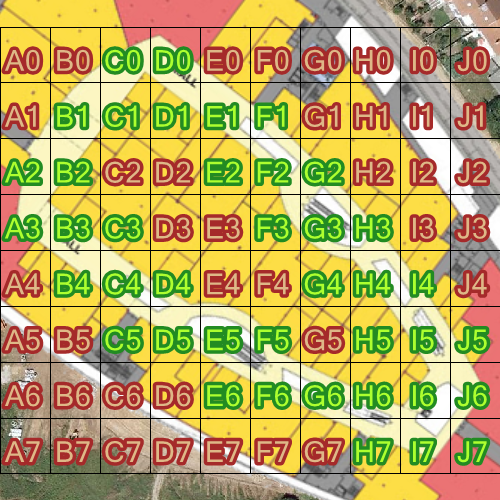 Raster zu Einzelteilen am Standort AsCancelasBeziehung zwischen Signal / Geräusch Das folgende Bild zeigt die Beziehung zwischen der Intensität des Signals und des Geräusches für das Netz AsCancelas an jedem Standort Die Beziehung zwischen Signal und Geräusch misst das Verhältnis zwischen der Stärke mit denen das WLAN-Signal empfangen wird im Vergleich zur Stärke des Hintergrundgeräuschs. Die Nähe von Störgeräuschen zum WLAN-Signal beeinflusst die Kommunikation negativ. Dieser Parameter bietet wertvolle Informationen über die Qualität der Kommunikation.Die Werteskala reicht von 0 bis 100, bei der der höchste Wert die qualitativ beste Kommunikation widerspiegelt.Die Grafik kann nicht generiert werden, da notwendige Daten fehlen.Wert zum Datentransfer Das folgende Bild zeigt das von den Zugriffspunkten abgedeckte Gebiet im Bezug auf die Übertragungsgeschwindigkeit der Daten für das Netz AsCancelas an jedem Standort.Die Datenübertragungsgeschwindigkeit gibt die mittlere Geschwindigkeit wider, mit der die Daten über die angeschlossenen drahtlosen Nutzergeräte übertragen werden können. Es erlaubt die Beobachtung, wie einheitlich die Fähigkeit des Netzes ist, die Daten über die gesamte Fläche auszusenden und ob es Bereiche gibt, in denen die Werte von den Schätzungen abweichen oder die Effizienz des Netzes in diesem Bereich negativ beeinflussen.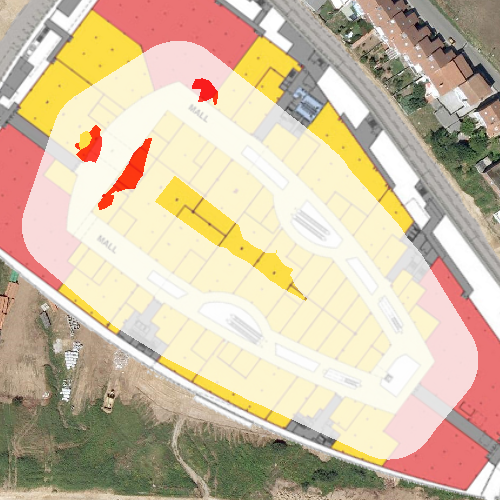 Datenrate für das Netzwerk AsCancelasWert zum Datentransfer an jedem Zugriffspunkt Die nachfolgende Tabelle beinhaltet eine Palette von allen mit dem Netz AsCancelas verbundenen BSSIDs, gemeinsam mit der Grafik, welche das abgedeckte Gebiet und die maximale Datenübertragungsgeschwindigkeit anzeigt.Die Datenübertragungsgeschwindigkeit gibt die mittlere Geschwindigkeit wider, mit der die Daten über die angeschlossenen drahtlosen Nutzergeräte übertragen werden können. Es erlaubt die Analyse, wie einheitlich das Netz die Daten an jedem Standort überträgt und ob es Bereiche gibt, in denen die Werte von den Schätzungen abweichen oder ob sie die Netzstärke in einem Bereich negativ beeinflussen.Dichte der Nutzergeräte Das folgende Bild zeigt unter Zuhilfenahme einer Heatmap die Verteilung der einzelnen verbundenen Nutzergeräten je nach Zugriffspunkt, die das Netz AsCancelas ermöglicht.Die Dichte der Nutzergeräte ermöglicht es zu beobachten, in welchen Bereichen sich die meisten Nutzer in das Netz eingeloggt gaben und wie gesättigt das Netz ist. Sie bietet nützliche Informationen zur Verteilung der Zugriffspunkte je nach reeller Nutzung.Die Grafik kann nicht generiert werden, da notwendige Daten fehlen.Verlust von Paketen(Beeinträchtigung des WLAN) Während einer Kommunikation über WLAN erreichen im günstigsten Fall alle Pakete ihren Empfänger. Wenn dies nicht erfolgen sollte, sei es wegen einer schlechten Verbindung, einer Störung oder einem anderen Problem, werden die Pakete erneut zugesendet, damit die Datenübertragung korrekt abgeschlossen wird. Je größer die Zahl der erneut versendeten Pakete ist, desto größer ist die Verzögerung in der Kommunikation und desto schlechter die Qualität.In der folgenden Abbildung werden die Bereiche angezeigt, wo es im AsCancelas-Netz zu einer Verzögerung gekommen ist, die auf der Anzahl der erneut versendeten Pakete, die Ihren Empfänger nicht erreicht haben basiert.Die Grafik kann nicht generiert werden, da notwendige Daten fehlen.Bandbreite Dei Bandbreite zeigt die Anzahl der Daten, die über das AsCancelas-Netz pro Zeiteinheit von jedem Standort übertragen wurden.Die Bandbreite wird in Kilobytes pro Sekunde, KB/s (1MB/s = 1000KB/s) gemessen. Je höher dieser Wert ist, desto besser ist der Ertrag des Netzes.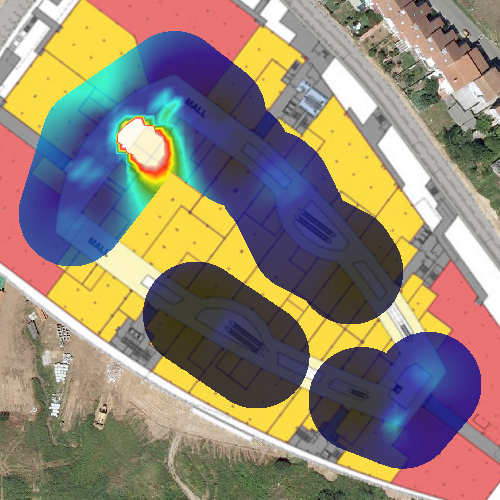 Bandbreite für das Netz AsCancelasLatenz Die Latenz bemisst die Verzögerung bei der Datenübertragung für das AsCancelas-Netz an jedem Standort der Lokalisierung.Wenn ein Datenpaket versendet wird und beim Empfänger eingeht, wird dem Absender der Erhalt bestätigt. Die Latenz ist die aufgewendete Zeit vom Versenden der Datenpakete bis zum Erhalt der Empfangsnachricht. Die Latenz wird in Millisekunden bemessen (ms).Je größer die Latenz, desto schlechter ist der Ertrag des Netzes. Hohe Messwerte beeinträchtigen den Ertrag von Anwendungen in Realzeit, wie Videokonferenzen oder die Kommunikation über VoIP.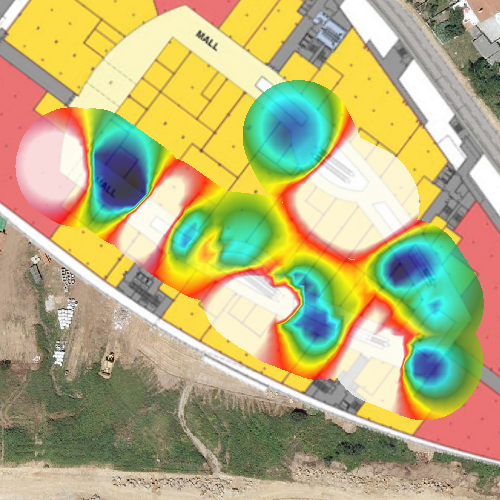 Latenz für das Netz AsCancelasVerlust von Datenpaketen (Beeinträchtigung des Netzes) Bei einer idealen Datenverbindung erreichen sämtliche versendete Dateien ihren Empfänger. Wenn dies nicht der Fall ist, liegt eine Beeinträchtigung durch den Verlust von Datenpaketen vor, wodurch die Qualität der Datenverbindung geschmälert wird.  Wenn ein Datenpaket verloren geht und es das Protokoll erfordert, wird es erneut versendet bis eine Empfangsbestätigung eingeht. Dies vervielfacht die benötigte Zeit für die Übertragung der Dateneinheiten, wobei die Datenmenge, die in einer bestimmten Zeit übertragen werden kann, eingeschränkt wird. Je höher dieser Wert ist, desto schlechter ist der Ertrag des Netzes. In der folgenden Abbildung werden die Bereiche angezeigt, in denen des zu einem Verlust von Datenpaketen im AsCancelas-Netz gekommen ist.Die Grafik kann nicht generiert werden, da notwendige Daten fehlen.Roaming Datenroaming in einer WLAN-Infrastruktur bedeutet, dass ein Nutzergerät in der Lage dazu ist, sich von einem Abdeckungsgebiet an anderen Zugriffspunkten einzuwählen, ohne das die Verbindung unterbrochen wird.Um das Roaming bei einer Verbindung mit verschiedenen Zugriffspunkten zu garantieren, sollte eine Überlappung der Abdeckung vorhanden sein.Auf diese Weise ist bei einem Nutzergerät, das in Bewegung ist, die Abdeckung gewährleistet. Je nach dem wie das Gerät und seine Zugriffspunkte intern konfiguriert sind, sucht die Verbindung fortwährend neue Zugriffspunkte.In der folgenden Abbildung wird angezeigt, über welche Zugriffspunkte sich das Netz AsCancelas erstreckt und wie die Nutzergeräte das Roaming in Anspruch nehmen.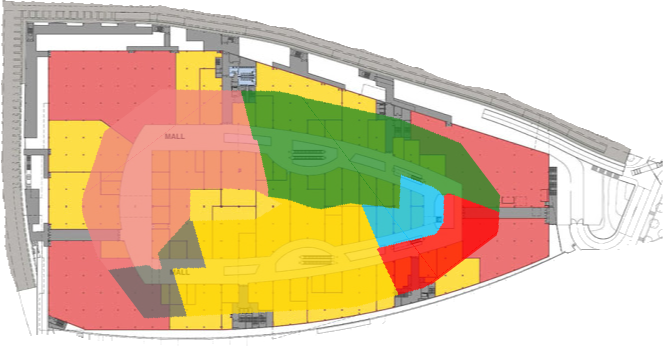 Roaming für das Netz AsCancelasStandortstudie: +2 - Cinema Standortinformationen Standortdaten +2 - Cinema 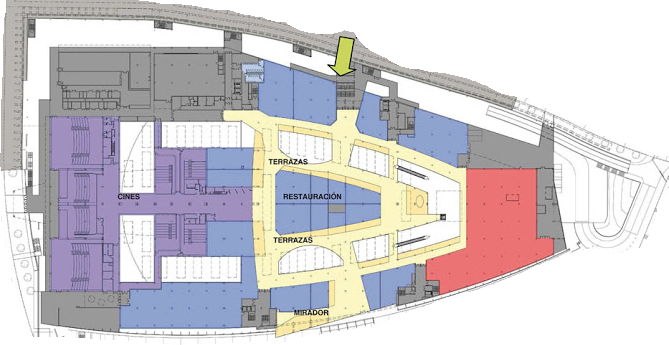 Standortplan +2 - CinemaRoutenverlauf während der Studie Die folgende Grafik veranschaulicht die verfolgte Route während der Studie im +2 - Cinema genannten Standort, die sämtliche Postionen anzeigt, die für eine nachfolgende Studie verwendet werden.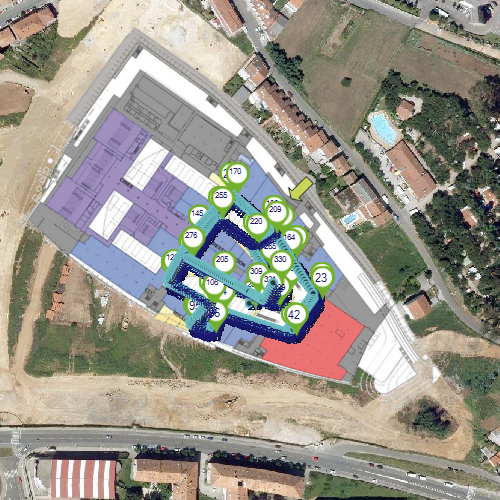 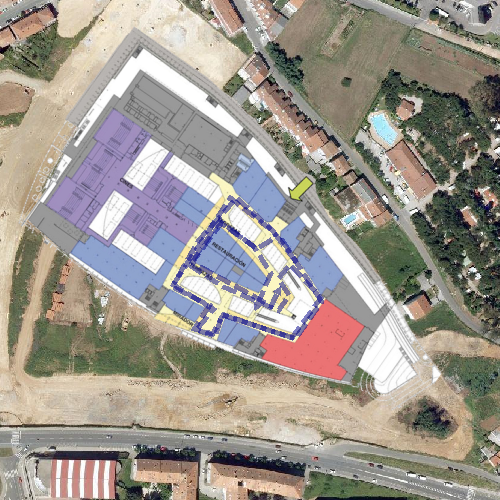 Scan through restaurants 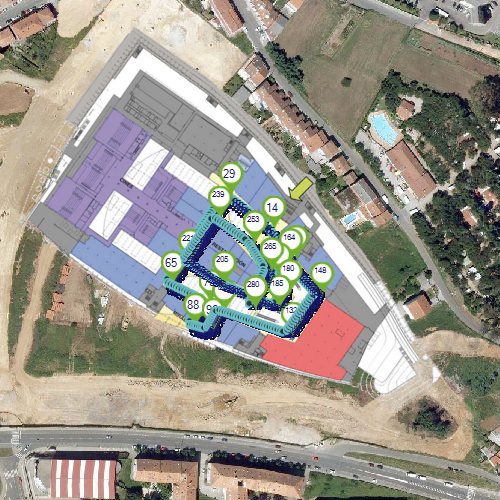 An diesem Standort wurden +2 - Cinema Messungen durchgeführt - Scan through restaurantsScan passive + active survey 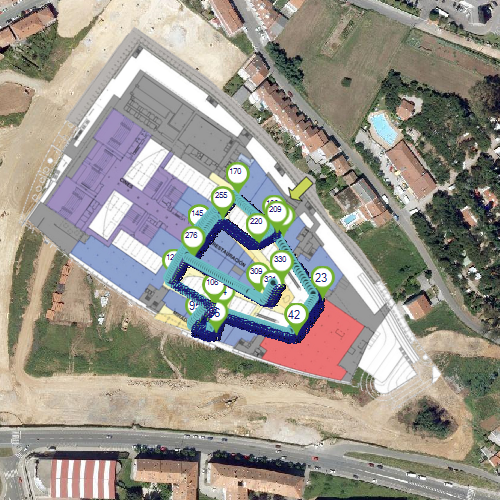 An diesem Standort wurden +2 - Cinema Messungen durchgeführt - Scan passive + active survey"+2 - Cinema" Position der physischen Zugriffspunkte Im nachfolgenden Grafik wird der ungefähre Punkt innerhalb des vorabbestimmten Standortes +2 - Cinema von allen Zugriffspunkten angezeigt, die während der Studie identifiziert wurden. Dieser Standort wird manuell konfiguriert. Bleibt die Konfiguration aus, werdend die Daten automatisch auf Grundlage der durchgeführten Messungen bestimmt.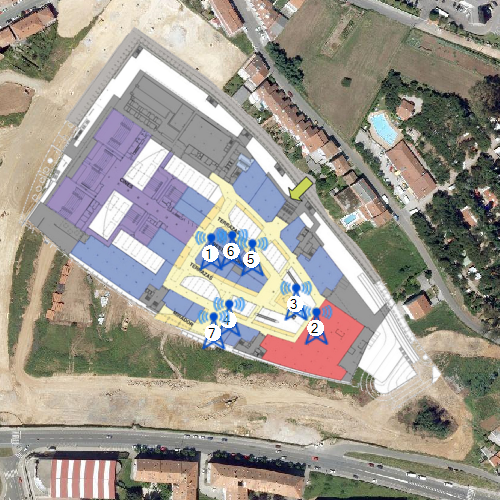 Position der physischen Zugriffspunkte am Standort +2 - CinemaNetzstudie: AsCancelas Network Details Information auf Grundlage von Zugriffspunkten Die nachfolgende Tabelle beinhaltet die mit dem Netz AsCancelas verbundenen Informationen, die auf Grundlage der für sie bereitstellenden Zugriffspunkte geordnet ist: - SSID: Netzidentifikator - BSSID: MAC Adressen der Nutzergeräte, die vom Netz bereitgestellt werden. - Kanal: Mit dem Netz verbundener Frequenzidentifikator. - Frequenz: mit dem Netz verbundener Frequenzwert. - Sicherheit: Authentifizierungstypen und vom Netz unterstützte Verschlüsselung. - Hersteller: Hersteller der Nutzergeräte.Information auf Grundlage der Kanäle Die folgende Tabelle beinhaltet Informationen im Bezug auf das Netz AsCancelas, das auf Basis der Kanäle / Frequenzen auf denen es übertragen wird geordnet ist: - SSID: Netzidentifikator - BSSID: MAC Adressen der Nutzergeräte, die vom Netz bereitgestellt werden. - Kanal: Mit dem Netz verbundener Frequenzidentifikator. - Frequenz: mit dem Netz verbundener Frequenzwert. - Hersteller: Hersteller der Nutzergeräte."AsCancelas" Position der physischen Zugriffspunkte Im nachfolgenden Grafik wird der ungefähre Punkt von allen Zugriffspunkten angezeigt, die während der Studie identifiziert wurden welche das Netz AsCancelas anbieten. Dieser Standort wird manuell konfiguriert. Bleibt die Konfiguration aus, werdend die Daten automatisch auf Grundlage der durchgeführten Messungen bestimmt.Position der physischen Zugriffspunkte welche das Netz AsCancelas anbietenWiFi Quality Web Browsing WiFi requirements RSSI Coverage Die Kontrolle der RSSI Coverage zeigt die Bereiche auf, in welchen das empfangenes Signal schwächer ist, als der in den Kontrolleinstellungen vorab definierte Schwellwert. Die Signalstärke hat bedeutenden Einfluss auf die Qualität der Sprachübertragung. Dieser wird in dBm gemessen. Das Spektrum reicht von 0 dBm (als Höchstwert) bis -100 dBm (als Mindestwert).Bei Stärken unter -75 dBm kann keine Sprachübertragung garantiert werden.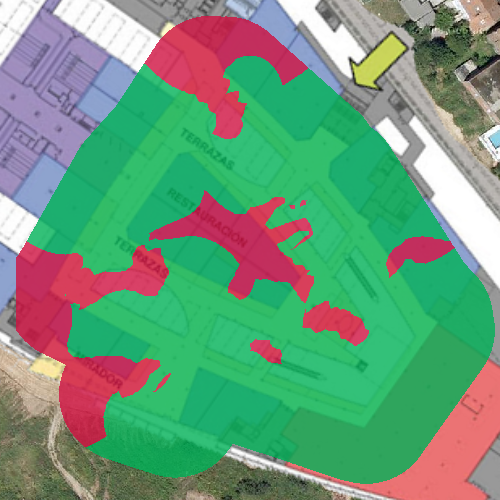 RSSI Coverage für das Netz AsCancelasSimultaneous RSSI Coverage Die Kontrolle der Simultaneous AP Coverage zeigt die Bereiche auf, in welchen das empfangenes Signal an einigen Zugriffspunkten schwächer ist als der in den Kontrolleinstellungen vorab definierte Schwellwert.Um eine bestmögliche Stabilität der drahtlosen Sprachverbindung zu gewährleisten, ist es in bestimmten Fällen notwendig, dass sich die Infrastruktur an einer gewissen Zahl von Zugriffspunkten mit einer Mindestsignalstärke einwählen kann.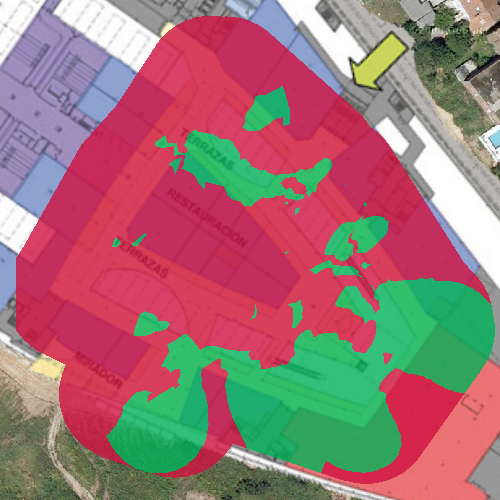 Simultaneous RSSI Coverage für das Netz AsCancelasChannel Overlap Die Channel Overlap Kontrolle zeigt die Bereiche auf, wo die Bedingungen für überlappende Interferenzen erfüllt werden.Eine AP hat eine überlappende Interferenz, wenn eine weitere AP mit einem Teil der Frequenz auf denselben Kanal in die Übertragung der ersten AP hineinsendet.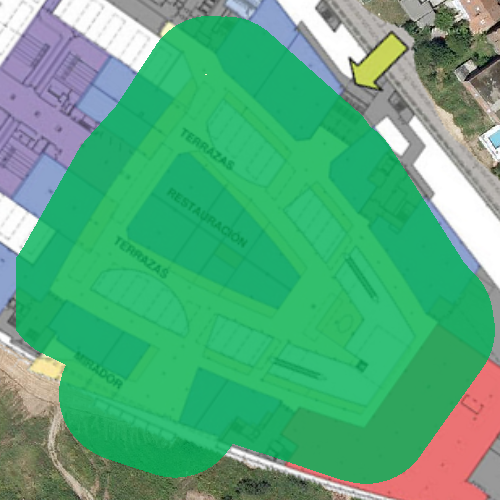 Channel Overlap für das Netz AsCancelasCo-Channel Interference Die Kontrolle der Co-channels zeigt die Bereiche auf, in denen die Voraussetzungen für die Co-channel Interferenzen erfüllt werden. Eine AP verfügt über eine Co-channel Interferenz, wenn eine weitere AP über den selben Kanal sendet.  Diese Art der Interferenz hat zur Folge, dass die Zugriffspunkte das gleiche radioelektrische Spektrum besetzen, es abwechselnd teilen und nutzen und somit zeitgleich nur jeweils ein Kanal senden kann.Diese Art der Interferenzen mindert die Qualität der Sprachübertragung - unter Berücksichtigung der der Verfügbarkeit des drahtlosen Netzes vor der Übertragung.  Wenn ein weiterer aussendender Zugriffspunkt vorhanden ist, müssen die restlichen Zugriffspunkte warten, bis sie ihr Signal senden können.  Dies führt dazu, dass die gesamte Übertragungszeit auf die Anzahl der Zugriffspunkte, die auf der gleichen Frequenz übertragen, unterteilt wird.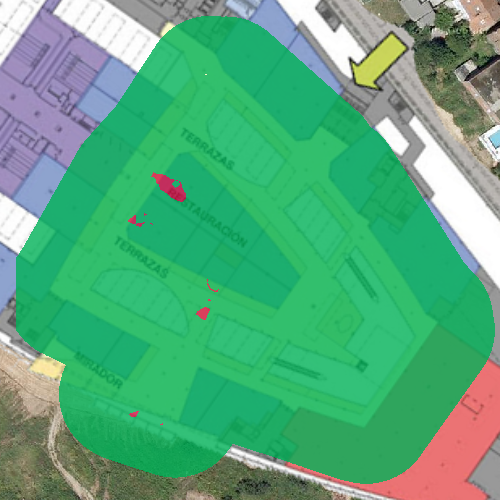 Co-Channel Interference für das Netz AsCancelasLatency Die Latenz ist die aufgewendete Zeit um ein Datenpaket zu verschicken und es zurückgesendet zu bekommen. In diesem Fall ist es die gesamte Zeit die benötigt wird, über ein drahtloses Netzwerk Daten zu versenden und erneut zu erhalten.Akzeptable Latenzwerte befinden sich zwischen 1 und 10ms.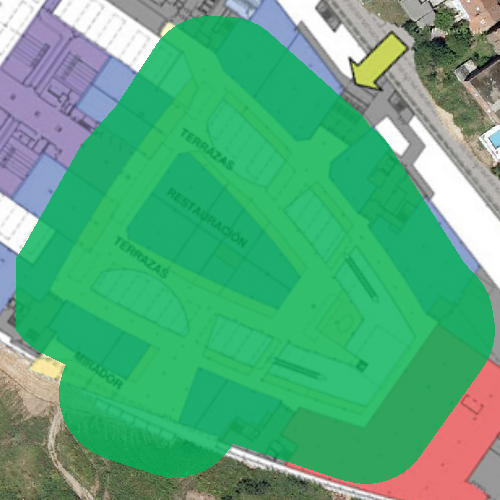 Latency für das Netz AsCancelasBandwidth Die Bandwidth-Kontrolle überprüft, ob währende einer Site Survey die Mindestwerte für die verfügbare Bandbreite der drahtlosen Verbindung eingehalten werden.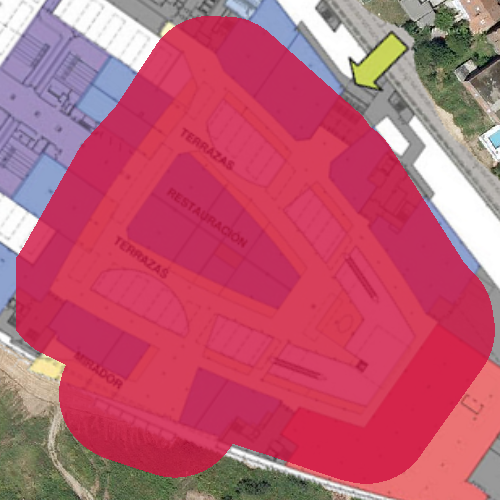 Bandwidth für das Netz AsCancelasPacket Lost Die Verlustrate von Paketen ist der Prozentsatz der Pakete, die bei einer Übertragung verlorengegangen sind (d.h. die ihren Empfänger nicht korrekt erreicht haben), und die daher (in der Regel) erneut übertragen werden müssen. Der Verlust von Paketen führt stets zu einem verminderten Netzertrag.  Sofern ein Paket nicht ihren Empfänger erreichen sollte, wird eine Zusendung erneut angefordert, so dass der gewöhnliche Fluss der Sprachübertragung gewährleistet bleibt.Werte unter 10% sind akzeptabel und wirken sich nicht besonders negativ auf die Qualität der Sprachübertragung aus.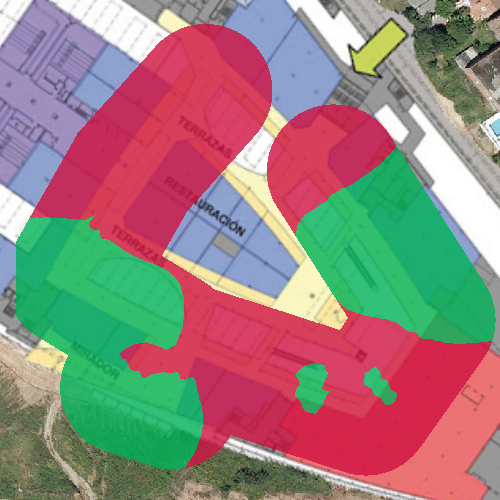 Packet Lost für das Netz AsCancelasAccess Point Roaming Die Roaming-Kontrolle zeigt die Bereiche auf, in denen das Roaming angewendet wird, wodurch auf einer weitläufigen Fläche mit verschiedenen Zugriffspunkten die Verbindung gewährleistet wird. Bei einer drahtlosen Infrastruktur ist es üblich, dass verschiedene Zugriffspunkte zur Verfügung stehen, um den gesamten Bereich abzudecken.Beim Durchlaufen des Bereichs sollte die Verbindung der Nutzergeräte übe das drahtlose Netzwerk stabil sein. Daher sollten sie sich stets über neue Zugriffspunkte einwählen, um die Qualität der Sprachübertragung zu gewährleisten und um zu vermindern, dass die Verbindung schwächer wird. Diese Eigenschaft wird auch als Roaming bezeichnet.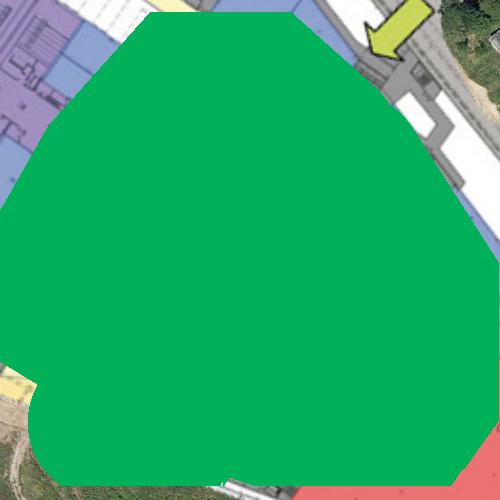 Access Point Roaming für das Netz AsCancelasVoIP over WiFi requirements RSSI Coverage Die Kontrolle der RSSI Coverage zeigt die Bereiche auf, in welchen das empfangenes Signal schwächer ist, als der in den Kontrolleinstellungen vorab definierte Schwellwert. Die Signalstärke hat bedeutenden Einfluss auf die Qualität der Sprachübertragung. Dieser wird in dBm gemessen. Das Spektrum reicht von 0 dBm (als Höchstwert) bis -100 dBm (als Mindestwert).Bei Stärken unter -75 dBm kann keine Sprachübertragung garantiert werden.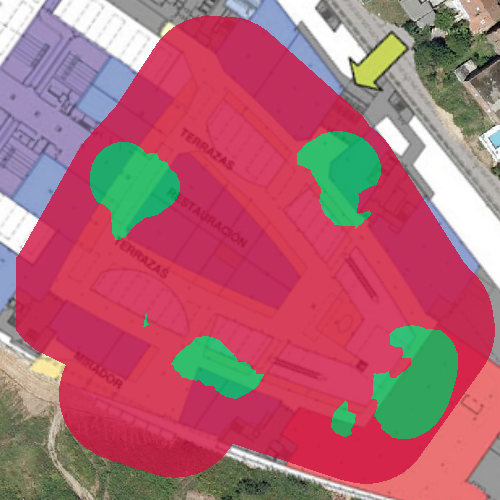 RSSI Coverage für das Netz AsCancelasSimultaneous RSSI Coverage Die Kontrolle der Simultaneous AP Coverage zeigt die Bereiche auf, in welchen das empfangenes Signal an einigen Zugriffspunkten schwächer ist als der in den Kontrolleinstellungen vorab definierte Schwellwert.Um eine bestmögliche Stabilität der drahtlosen Sprachverbindung zu gewährleisten, ist es in bestimmten Fällen notwendig, dass sich die Infrastruktur an einer gewissen Zahl von Zugriffspunkten mit einer Mindestsignalstärke einwählen kann.Simultaneous RSSI Coverage für das Netz AsCancelasChannel Overlap Die Channel Overlap Kontrolle zeigt die Bereiche auf, wo die Bedingungen für überlappende Interferenzen erfüllt werden.Eine AP hat eine überlappende Interferenz, wenn eine weitere AP mit einem Teil der Frequenz auf denselben Kanal in die Übertragung der ersten AP hineinsendet.Channel Overlap für das Netz AsCancelasCo-Channel Interference Die Kontrolle der Co-channels zeigt die Bereiche auf, in denen die Voraussetzungen für die Co-channel Interferenzen erfüllt werden. Eine AP verfügt über eine Co-channel Interferenz, wenn eine weitere AP über den selben Kanal sendet.  Diese Art der Interferenz hat zur Folge, dass die Zugriffspunkte das gleiche radioelektrische Spektrum besetzen, es abwechselnd teilen und nutzen und somit zeitgleich nur jeweils ein Kanal senden kann.Diese Art der Interferenzen mindert die Qualität der Sprachübertragung - unter Berücksichtigung der der Verfügbarkeit des drahtlosen Netzes vor der Übertragung.  Wenn ein weiterer aussendender Zugriffspunkt vorhanden ist, müssen die restlichen Zugriffspunkte warten, bis sie ihr Signal senden können.  Dies führt dazu, dass die gesamte Übertragungszeit auf die Anzahl der Zugriffspunkte, die auf der gleichen Frequenz übertragen, unterteilt wird.Co-Channel Interference für das Netz AsCancelasLatency Die Latenz ist die aufgewendete Zeit um ein Datenpaket zu verschicken und es zurückgesendet zu bekommen. In diesem Fall ist es die gesamte Zeit die benötigt wird, über ein drahtloses Netzwerk Daten zu versenden und erneut zu erhalten.Akzeptable Latenzwerte befinden sich zwischen 1 und 10ms.Latency für das Netz AsCancelasBandwidth Die Bandwidth-Kontrolle überprüft, ob währende einer Site Survey die Mindestwerte für die verfügbare Bandbreite der drahtlosen Verbindung eingehalten werden.Bandwidth für das Netz AsCancelasPacket Lost Die Verlustrate von Paketen ist der Prozentsatz der Pakete, die bei einer Übertragung verlorengegangen sind (d.h. die ihren Empfänger nicht korrekt erreicht haben), und die daher (in der Regel) erneut übertragen werden müssen. Der Verlust von Paketen führt stets zu einem verminderten Netzertrag.  Sofern ein Paket nicht ihren Empfänger erreichen sollte, wird eine Zusendung erneut angefordert, so dass der gewöhnliche Fluss der Sprachübertragung gewährleistet bleibt.Werte unter 10% sind akzeptabel und wirken sich nicht besonders negativ auf die Qualität der Sprachübertragung aus.Packet Lost für das Netz AsCancelasAccess Point Roaming Die Roaming-Kontrolle zeigt die Bereiche auf, in denen das Roaming angewendet wird, wodurch auf einer weitläufigen Fläche mit verschiedenen Zugriffspunkten die Verbindung gewährleistet wird. Bei einer drahtlosen Infrastruktur ist es üblich, dass verschiedene Zugriffspunkte zur Verfügung stehen, um den gesamten Bereich abzudecken.Beim Durchlaufen des Bereichs sollte die Verbindung der Nutzergeräte übe das drahtlose Netzwerk stabil sein. Daher sollten sie sich stets über neue Zugriffspunkte einwählen, um die Qualität der Sprachübertragung zu gewährleisten und um zu vermindern, dass die Verbindung schwächer wird. Diese Eigenschaft wird auch als Roaming bezeichnet.Access Point Roaming für das Netz AsCancelasSurvey Signalintensität Die Intensität des Signals zeigt an mit welcher Stärke das Netz AsCancelas an jedem Standort empfangen wird.Die Bandbreite der Intensitätswerte des Netzsignals reicht von 0 db als bester Wert bis -100db für den schlechtesten Fall. Die Farbskala wird unterhalb der Grafik angezeigt.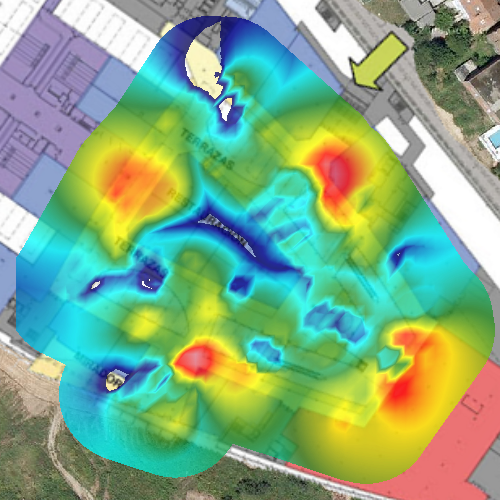 Heatmap für die Signalstärke Netzwerk AsCancelas*Dieser Wert zeigt, dass das Gebiet das vom Netz abgedeckt wird, mindestens eine Intensität hat von: -75Signalintensität nach Zugriffspunkt Die folgende Tabelle beinhaltet eine Palette mit allen an das Netz AsCancelas angeschlossenen BSSIDS, neben den Heatmaps für die Intensität des Signals, das sich darauf beziehende abgedeckte Gebiet und dem Hersteller des Nutzergeräts.Intensität des Signals je nach Kanal Die nachfolgende Tabelle beinhaltet eine Palette von allen Kanälen in denen das Netz AsCancelas aktiv ist. Die Grafik zeigt die Heatmap der Intensität des Signals und das Gebiet der Abdeckung, welches für dieses Netz in diesem Kanal in Verbindung steht.Anzahl der erfassten Zugriffspunkte Das folgende Bild zeigt wieviele Zugriffspunkte, die Zugriffe auf das AsCancelas Netz ermöglichen, an jedem Standort erfasst worden sind.Die Grafik veranschaulicht die vorhandene Überlappung der von den jeweiligen Zugriffspunkten ausgesendeten Signale, die den Zugriff auf das gleiche Netz ermöglichen.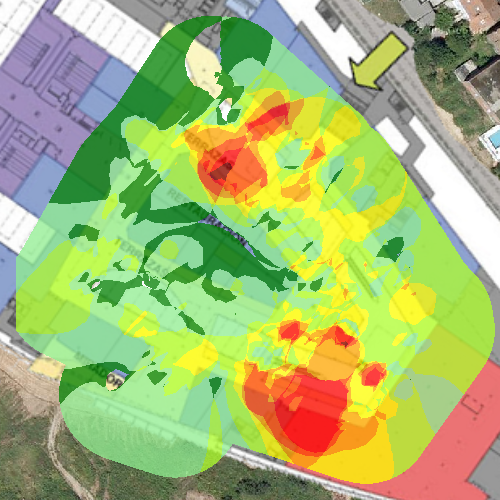 Anzahl der erfassten Zugriffspunkte für das Netz AsCancelasAbdeckung der Zugriffspunkte Das folgende Bild zeigt die verschiedenen Farben, eine für jeden Zugriffspunkt, im Gebiet den jeder Zugriffspunkt im Netz AsCancelas anbietet.An jedem Punkt zeigt sich dies durch eine höhere Signalintensität, sofern sich die Abdeckung von zwei oder mehr Kanälen überlappt.Mit dieser Grafik kann man die korrekte Verteilung der Abdeckung analysieren.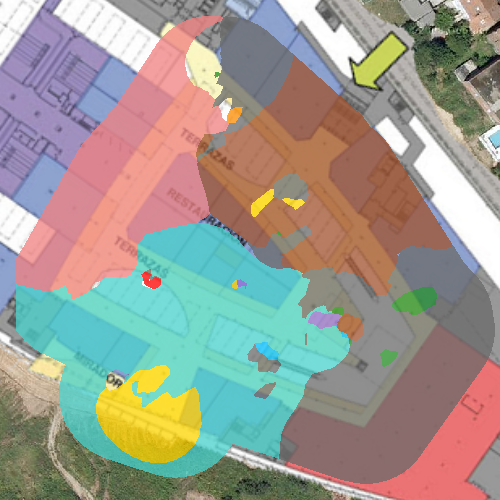 Abdeckung der Zugriffspunkte für das Netz AsCancelasAbdeckung nach Kanälen Das folgende Bild zeigt das Gebiet der Abdeckung jedes Kanals im Netz AsCancelas. Sofern sich die Abdeckung an zwei oder mehreren Kanälen überlappt zeigt sich an jedem Punkt jenes Signal mit der stärksten Intensität.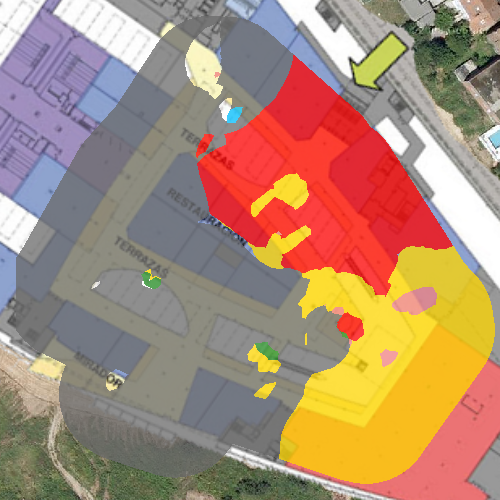 Abdeckung des Kanals für das Netz AsCancelasÜberlappung je nach Kanal Das folgende Bild zeigt das Gebiet der Abdeckung von jedem Kanal, in dem das Netz AsCancelas aktiv ist und inwieweit sich zwei oder mehr Kanäle an jedem Standort überlappen.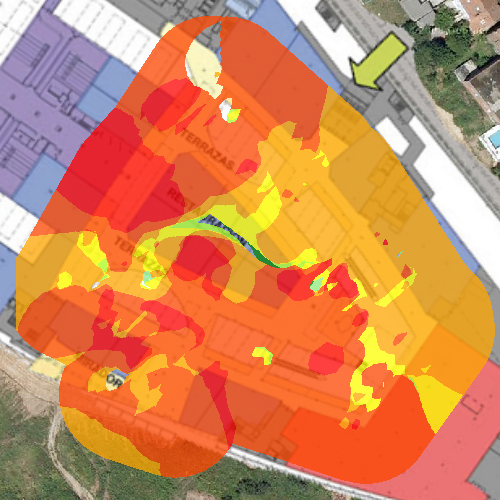 Überlappung je nach Kanal für das Netz AsCancelasRaster zu Einzelteilen In der nachfolgenden Grafik ist die Standortkarte in ein Raster mit Quadranten unterteilt. Jeder Quadrant gibt erhaltene Informationen in diesem Raster wieder.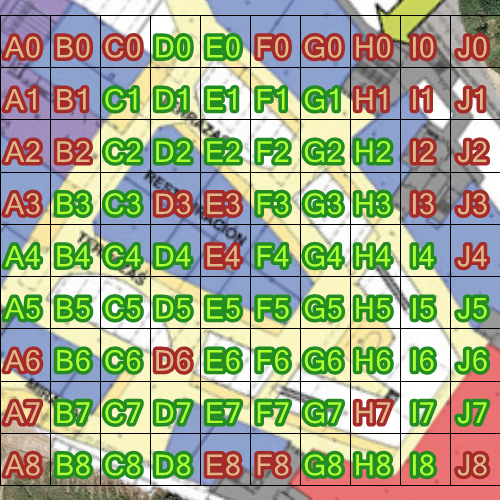 Raster zu Einzelteilen am Standort AsCancelasBeziehung zwischen Signal / Geräusch Das folgende Bild zeigt die Beziehung zwischen der Intensität des Signals und des Geräusches für das Netz AsCancelas an jedem Standort Die Beziehung zwischen Signal und Geräusch misst das Verhältnis zwischen der Stärke mit denen das WLAN-Signal empfangen wird im Vergleich zur Stärke des Hintergrundgeräuschs. Die Nähe von Störgeräuschen zum WLAN-Signal beeinflusst die Kommunikation negativ. Dieser Parameter bietet wertvolle Informationen über die Qualität der Kommunikation.Die Werteskala reicht von 0 bis 100, bei der der höchste Wert die qualitativ beste Kommunikation widerspiegelt.Die Grafik kann nicht generiert werden, da notwendige Daten fehlen.Wert zum Datentransfer Das folgende Bild zeigt das von den Zugriffspunkten abgedeckte Gebiet im Bezug auf die Übertragungsgeschwindigkeit der Daten für das Netz AsCancelas an jedem Standort.Die Datenübertragungsgeschwindigkeit gibt die mittlere Geschwindigkeit wider, mit der die Daten über die angeschlossenen drahtlosen Nutzergeräte übertragen werden können. Es erlaubt die Beobachtung, wie einheitlich die Fähigkeit des Netzes ist, die Daten über die gesamte Fläche auszusenden und ob es Bereiche gibt, in denen die Werte von den Schätzungen abweichen oder die Effizienz des Netzes in diesem Bereich negativ beeinflussen.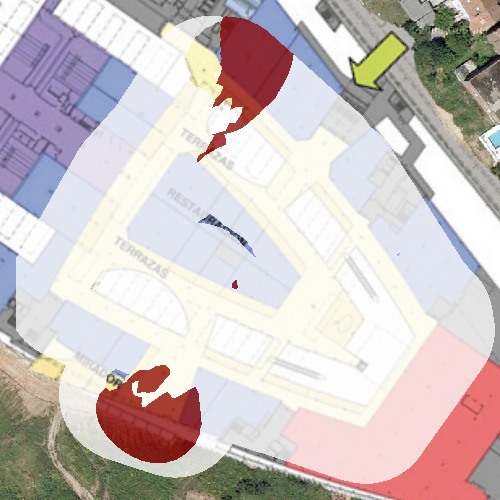 Datenrate für das Netzwerk AsCancelasWert zum Datentransfer an jedem Zugriffspunkt Die nachfolgende Tabelle beinhaltet eine Palette von allen mit dem Netz AsCancelas verbundenen BSSIDs, gemeinsam mit der Grafik, welche das abgedeckte Gebiet und die maximale Datenübertragungsgeschwindigkeit anzeigt.Die Datenübertragungsgeschwindigkeit gibt die mittlere Geschwindigkeit wider, mit der die Daten über die angeschlossenen drahtlosen Nutzergeräte übertragen werden können. Es erlaubt die Analyse, wie einheitlich das Netz die Daten an jedem Standort überträgt und ob es Bereiche gibt, in denen die Werte von den Schätzungen abweichen oder ob sie die Netzstärke in einem Bereich negativ beeinflussen.Dichte der Nutzergeräte Das folgende Bild zeigt unter Zuhilfenahme einer Heatmap die Verteilung der einzelnen verbundenen Nutzergeräten je nach Zugriffspunkt, die das Netz AsCancelas ermöglicht.Die Dichte der Nutzergeräte ermöglicht es zu beobachten, in welchen Bereichen sich die meisten Nutzer in das Netz eingeloggt gaben und wie gesättigt das Netz ist. Sie bietet nützliche Informationen zur Verteilung der Zugriffspunkte je nach reeller Nutzung.Die Grafik kann nicht generiert werden, da notwendige Daten fehlen.Verlust von Paketen(Beeinträchtigung des WLAN) Während einer Kommunikation über WLAN erreichen im günstigsten Fall alle Pakete ihren Empfänger. Wenn dies nicht erfolgen sollte, sei es wegen einer schlechten Verbindung, einer Störung oder einem anderen Problem, werden die Pakete erneut zugesendet, damit die Datenübertragung korrekt abgeschlossen wird. Je größer die Zahl der erneut versendeten Pakete ist, desto größer ist die Verzögerung in der Kommunikation und desto schlechter die Qualität.In der folgenden Abbildung werden die Bereiche angezeigt, wo es im AsCancelas-Netz zu einer Verzögerung gekommen ist, die auf der Anzahl der erneut versendeten Pakete, die Ihren Empfänger nicht erreicht haben basiert.Die Grafik kann nicht generiert werden, da notwendige Daten fehlen.Bandbreite Dei Bandbreite zeigt die Anzahl der Daten, die über das AsCancelas-Netz pro Zeiteinheit von jedem Standort übertragen wurden.Die Bandbreite wird in Kilobytes pro Sekunde, KB/s (1MB/s = 1000KB/s) gemessen. Je höher dieser Wert ist, desto besser ist der Ertrag des Netzes.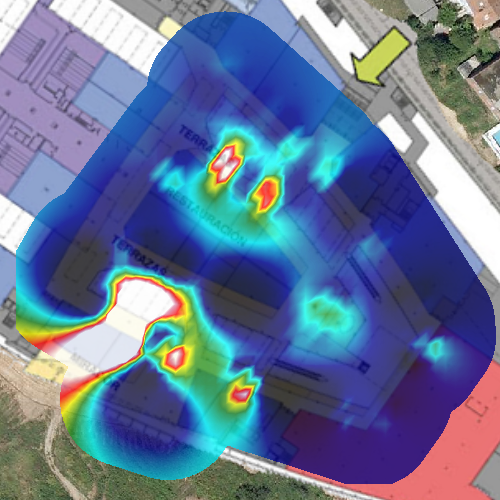 Bandbreite für das Netz AsCancelasLatenz Die Latenz bemisst die Verzögerung bei der Datenübertragung für das AsCancelas-Netz an jedem Standort der Lokalisierung.Wenn ein Datenpaket versendet wird und beim Empfänger eingeht, wird dem Absender der Erhalt bestätigt. Die Latenz ist die aufgewendete Zeit vom Versenden der Datenpakete bis zum Erhalt der Empfangsnachricht. Die Latenz wird in Millisekunden bemessen (ms).Je größer die Latenz, desto schlechter ist der Ertrag des Netzes. Hohe Messwerte beeinträchtigen den Ertrag von Anwendungen in Realzeit, wie Videokonferenzen oder die Kommunikation über VoIP.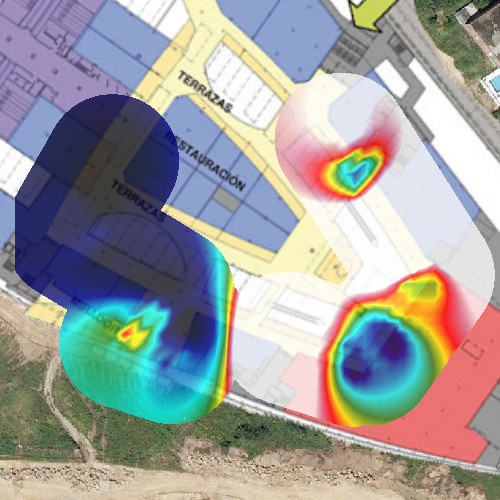 Latenz für das Netz AsCancelasVerlust von Datenpaketen (Beeinträchtigung des Netzes) Bei einer idealen Datenverbindung erreichen sämtliche versendete Dateien ihren Empfänger. Wenn dies nicht der Fall ist, liegt eine Beeinträchtigung durch den Verlust von Datenpaketen vor, wodurch die Qualität der Datenverbindung geschmälert wird.  Wenn ein Datenpaket verloren geht und es das Protokoll erfordert, wird es erneut versendet bis eine Empfangsbestätigung eingeht. Dies vervielfacht die benötigte Zeit für die Übertragung der Dateneinheiten, wobei die Datenmenge, die in einer bestimmten Zeit übertragen werden kann, eingeschränkt wird. Je höher dieser Wert ist, desto schlechter ist der Ertrag des Netzes. In der folgenden Abbildung werden die Bereiche angezeigt, in denen des zu einem Verlust von Datenpaketen im AsCancelas-Netz gekommen ist.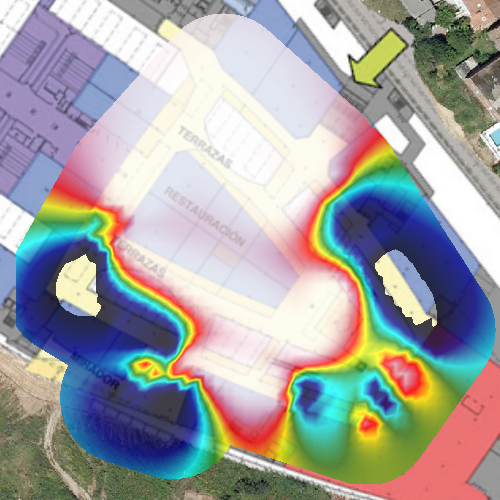 Verlust von Datenpaketen(Beeinträchtigung des Netzes) für das Netz AsCancelasRoaming Datenroaming in einer WLAN-Infrastruktur bedeutet, dass ein Nutzergerät in der Lage dazu ist, sich von einem Abdeckungsgebiet an anderen Zugriffspunkten einzuwählen, ohne das die Verbindung unterbrochen wird.Um das Roaming bei einer Verbindung mit verschiedenen Zugriffspunkten zu garantieren, sollte eine Überlappung der Abdeckung vorhanden sein.Auf diese Weise ist bei einem Nutzergerät, das in Bewegung ist, die Abdeckung gewährleistet. Je nach dem wie das Gerät und seine Zugriffspunkte intern konfiguriert sind, sucht die Verbindung fortwährend neue Zugriffspunkte.In der folgenden Abbildung wird angezeigt, über welche Zugriffspunkte sich das Netz AsCancelas erstreckt und wie die Nutzergeräte das Roaming in Anspruch nehmen.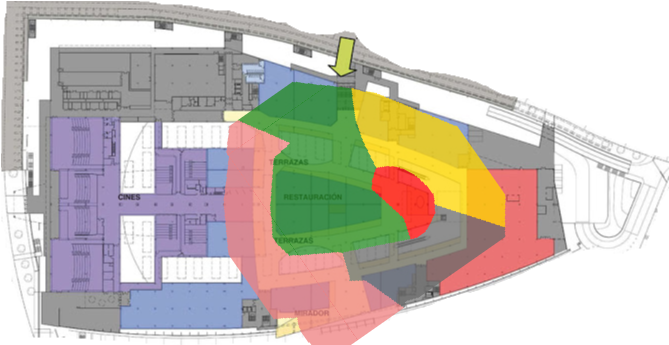 Roaming für das Netz AsCancelasProjekt Demo Project 1 Kunde As Cancelas Beschreibung Shopping center site survey  Datum 11/06/2015 Ausgewählten Standorte 3 Ausgewählten Scans 7 Ausgewählten Stations 29 Standort Netze APs BSSIDs 0 - Main floor 14 41 45 +1 - Stores 16 41 42 +2 - Cinema 14 32 33 Total 17 45 49 SSID BSSID Kanal Freq rssi gem rssi max rssi min Sicherheit wps 1 AsCancelas 04:BD:88:F0:7E:A0 6 2437 -71 -69 -74 Open 1 AsCancelas 04:BD:88:F0:A1:E0 1 2412 -60 -32 -95 Open 1 AsCancelas 04:BD:88:F0:D2:C0 1 2412 -66 -47 -82 Open 1 AsCancelas 04:BD:88:F0:E1:00 1 2412 -66 -47 -84 Open 1 AsCancelas 04:BD:88:F0:E1:80 6 2437 -59 -35 -95 Open 1 AsCancelas 04:BD:88:F1:02:80 1 2412 -74 -67 -80 Open 1 AsCancelas 04:BD:88:F1:03:A0 1 2412 -62 -30 -81 Open 1 AsCancelas 24:DE:C6:81:0B:B2 8 2447 -74 -36 -95 Open 1 AsCancelas 24:DE:C6:81:0B:E2 5 2432 -68 -36 -95 Open 1 AsCancelas 24:DE:C6:81:0B:F2 1 2412 -68 -35 -95 Open 1 AsCancelas 24:DE:C6:81:0C:32 12 2467 -67 -39 -95 Open 1 AsCancelas 24:DE:C6:81:0C:72 4 2427 -69 -29 -95 Open 1 AsCancelas 24:DE:C6:81:0C:82 13 2472 -69 -27 -95 Open 1 AsCancelas 24:DE:C6:81:0E:02 9 2452 -62 -28 -95 Open 1 AsCancelas 24:DE:C6:81:0E:52 1 2412 -70 -32 -95 Open 1 AsCancelas 24:DE:C6:81:0E:B2 12 2467 -70 -27 -95 Open 1 AsCancelas 24:DE:C6:81:0F:02 13 2472 -70 -20 -95 Open 1 AsCancelas 24:DE:C6:81:0F:A2 10 2457 -69 -33 -95 Open 1 AsCancelas 24:DE:C6:81:11:62 10 2457 -68 -29 -95 Open 1 AsCancelas 24:DE:C6:81:12:12 13 2472 -69 -39 -95 Open 1 AsCancelas 24:DE:C6:81:15:02 13 2472 -69 -32 -95 Open 1 AsCancelas 24:DE:C6:81:1C:32 12 2467 -67 -36 -95 Open 1 AsCancelas 24:DE:C6:81:58:12 10 2457 -76 -56 -95 Open 1 AsCancelas 24:DE:C6:91:AE:52 11 2462 -80 -67 -95 Open BSSID SSID Kanal Freq 04:BD:88:F0:7E:A0 AsCancelas 6 2437 BSSID SSID Kanal Freq 04:BD:88:F0:A1:E0 AsCancelas 1 2412 BSSID SSID Kanal Freq 04:BD:88:F0:D2:C0 AsCancelas 1 2412 BSSID SSID Kanal Freq 04:BD:88:F0:E1:00 AsCancelas 1 2412 BSSID SSID Kanal Freq 04:BD:88:F0:E1:80 AsCancelas 6 2437 BSSID SSID Kanal Freq 04:BD:88:F1:02:80 AsCancelas 1 2412 BSSID SSID Kanal Freq 04:BD:88:F1:03:A0 AsCancelas 1 2412 BSSID SSID Kanal Freq 24:DE:C6:81:0B:B2 AsCancelas 8 2447 BSSID SSID Kanal Freq 24:DE:C6:81:0B:E2 AsCancelas 5 2432 BSSID SSID Kanal Freq 24:DE:C6:81:0B:F2 AsCancelas 1 2412 BSSID SSID Kanal Freq 24:DE:C6:81:0C:32 AsCancelas 12 2467 BSSID SSID Kanal Freq 24:DE:C6:81:0C:72 AsCancelas 4 2427 BSSID SSID Kanal Freq 24:DE:C6:81:0C:82 AsCancelas 13 2472 BSSID SSID Kanal Freq 24:DE:C6:81:0E:02 AsCancelas 9 2452 BSSID SSID Kanal Freq 24:DE:C6:81:0E:52 AsCancelas 1 2412 BSSID SSID Kanal Freq 24:DE:C6:81:0E:B2 AsCancelas 12 2467 BSSID SSID Kanal Freq 24:DE:C6:81:0F:02 AsCancelas 13 2472 BSSID SSID Kanal Freq 24:DE:C6:81:0F:A2 AsCancelas 10 2457 BSSID SSID Kanal Freq 24:DE:C6:81:11:62 AsCancelas 10 2457 BSSID SSID Kanal Freq 24:DE:C6:81:12:12 AsCancelas 13 2472 BSSID SSID Kanal Freq 24:DE:C6:81:15:02 AsCancelas 13 2472 BSSID SSID Kanal Freq 24:DE:C6:81:1C:32 AsCancelas 12 2467 BSSID SSID Kanal Freq 24:DE:C6:81:58:12 AsCancelas 10 2457 BSSID SSID Kanal Freq 24:DE:C6:91:AE:52 AsCancelas 11 2462 Standortname 0 - Main floor Beschreibung Supermarket and Mall Ausgewählten Scans aus diesem Standort First scan at main floor Ausgewählten Scans aus diesem Standort Scan passive + active survey Ausgewählten Scans aus diesem Standort Scan passive + active survey 2 BSSID SSID Hersteller Kan 1 24:DE:C6:81:0E:02 AsCancelas Aruba Networks 9 2 24:DE:C6:81:0E:52 AsCancelas Aruba Networks 1 3 24:DE:C6:81:0E:B2 AsCancelas Aruba Networks 12 4 24:DE:C6:81:0F:A2 AsCancelas Aruba Networks 10 5 04:BD:88:F1:03:A0 AsCancelas Aruba Networks 1 6 04:BD:88:F1:02:80 AsCancelas Aruba Networks 1 7 04:BD:88:F0:E1:80 AsCancelas Aruba Networks 6 8 04:BD:88:F0:7E:A0 AsCancelas Aruba Networks 6 SSID AsCancelas AsCancelas AsCancelas AsCancelas BSSID Kanal Freq Sicherheit Hersteller 1 04:BD:88:F0:7E:A0 6 2437 Open Aruba Networks 2 04:BD:88:F0:D2:C0 1 2412 Open Aruba Networks 3 04:BD:88:F0:E1:00 1 2412 Open Aruba Networks 4 04:BD:88:F0:E1:80 6 2437 Open Aruba Networks 5 04:BD:88:F1:02:80 1 2412 Open Aruba Networks 6 04:BD:88:F1:03:A0 1 2412 Open Aruba Networks 7 24:DE:C6:81:0B:B2 8 2447 Open Aruba Networks 8 24:DE:C6:81:0B:E2 5 2432 Open Aruba Networks 9 24:DE:C6:81:0B:F2 1 2412 Open Aruba Networks 10 24:DE:C6:81:0C:32 12 2467 Open Aruba Networks 11 24:DE:C6:81:0C:72 4 2427 Open Aruba Networks 12 24:DE:C6:81:0C:82 13 2472 Open Aruba Networks 13 24:DE:C6:81:0E:02 9 2452 Open Aruba Networks 14 24:DE:C6:81:0E:52 1 2412 Open Aruba Networks 15 24:DE:C6:81:0E:B2 12 2467 Open Aruba Networks 16 24:DE:C6:81:0F:02 13 2472 Open Aruba Networks 17 24:DE:C6:81:0F:A2 10 2457 Open Aruba Networks 18 24:DE:C6:81:11:62 10 2457 Open Aruba Networks 19 24:DE:C6:81:12:12 13 2472 Open Aruba Networks 20 24:DE:C6:81:15:02 13 2472 Open Aruba Networks 21 24:DE:C6:81:1C:32 12 2467 Open Aruba Networks 22 24:DE:C6:81:58:12 10 2457 Open Aruba Networks 23 24:DE:C6:91:AE:52 11 2462 Open Aruba Networks SSID AsCancelas AsCancelas AsCancelas Kanal Frequenz BSSID Hersteller 1 2412 24:DE:C6:81:0B:F2 Aruba Networks 1 2412 24:DE:C6:81:0E:52 Aruba Networks 1 2412 04:BD:88:F0:D2:C0 Aruba Networks 1 2412 04:BD:88:F0:E1:00 Aruba Networks 1 2412 04:BD:88:F1:02:80 Aruba Networks 1 2412 04:BD:88:F1:03:A0 Aruba Networks 1 2412 24:DE:C6:81:15:02 Aruba Networks 1 2412 24:DE:C6:81:0C:82 Aruba Networks 3 2422 24:DE:C6:81:0C:32 Aruba Networks 3 2422 24:DE:C6:81:0C:82 Aruba Networks 3 2422 24:DE:C6:81:0E:52 Aruba Networks 3 2422 24:DE:C6:81:0F:A2 Aruba Networks 3 2422 24:DE:C6:81:12:12 Aruba Networks 3 2422 24:DE:C6:81:0F:02 Aruba Networks 4 2427 24:DE:C6:81:0C:72 Aruba Networks 4 2427 24:DE:C6:81:0F:02 Aruba Networks 4 2427 24:DE:C6:81:11:62 Aruba Networks 4 2427 24:DE:C6:81:15:02 Aruba Networks 5 2432 24:DE:C6:81:0B:E2 Aruba Networks 6 2437 04:BD:88:F0:E1:80 Aruba Networks 6 2437 24:DE:C6:91:AE:52 Aruba Networks 6 2437 04:BD:88:F0:7E:A0 Aruba Networks 8 2447 24:DE:C6:81:0B:B2 Aruba Networks 9 2452 24:DE:C6:81:0E:02 Aruba Networks 9 2452 24:DE:C6:81:0B:B2 Aruba Networks 9 2452 24:DE:C6:81:0C:72 Aruba Networks 10 2457 24:DE:C6:81:0F:A2 Aruba Networks 10 2457 24:DE:C6:81:11:62 Aruba Networks 10 2457 24:DE:C6:81:58:12 Aruba Networks 10 2457 24:DE:C6:81:0B:B2 Aruba Networks 11 2462 24:DE:C6:91:AE:52 Aruba Networks 12 2467 24:DE:C6:81:0C:32 Aruba Networks 12 2467 24:DE:C6:81:0E:B2 Aruba Networks 12 2467 24:DE:C6:81:1C:32 Aruba Networks 12 2467 24:DE:C6:81:0B:F2 Aruba Networks 12 2467 24:DE:C6:81:0E:02 Aruba Networks 12 2467 24:DE:C6:81:58:12 Aruba Networks 13 2472 24:DE:C6:81:0C:82 Aruba Networks 13 2472 24:DE:C6:81:0F:02 Aruba Networks 13 2472 24:DE:C6:81:12:12 Aruba Networks 13 2472 24:DE:C6:81:15:02 Aruba Networks 13 2472 24:DE:C6:81:0B:E2 Aruba Networks 13 2472 24:DE:C6:81:0C:72 Aruba Networks 13 2472 24:DE:C6:81:0E:B2 Aruba Networks 13 2472 24:DE:C6:81:0E:02 Aruba Networks 13 2472 24:DE:C6:81:11:62 Aruba Networks 13 2472 24:DE:C6:81:58:12 Aruba Networks 13 2472 24:DE:C6:91:AE:52 Aruba Networks BSSID SSID Hersteller Kan 1 24:DE:C6:81:0E:02 AsCancelas Aruba Networks 9 2 24:DE:C6:81:0E:52 AsCancelas Aruba Networks 1 3 24:DE:C6:81:0E:B2 AsCancelas Aruba Networks 12 4 24:DE:C6:81:0F:A2 AsCancelas Aruba Networks 10 5 04:BD:88:F1:03:A0 AsCancelas Aruba Networks 1 6 04:BD:88:F1:02:80 AsCancelas Aruba Networks 1 7 04:BD:88:F0:E1:80 AsCancelas Aruba Networks 6 8 04:BD:88:F0:7E:A0 AsCancelas Aruba Networks 6 Korrect RSSI Required größer oder gleich -65 dBm Scheitern Korrect RSSI Required größer oder gleich -65 dBm Korrect Simultaneous APs Required größer oder gleich 2 APs Scheitern Korrect AP Overlap niedriger oder gleich 0 APs Korrect Gap RSSI größer oder gleich 20 dBm Scheitern Korrect Overlapping APs niedriger oder gleich 1 APs Korrect Gap RSSI größer oder gleich 20 dBm Scheitern Korrect Network Latency niedriger oder gleich 100ms Scheitern Korrect Bandwidth größer oder gleich 320 kbps Scheitern Korrect Ratio Lost niedriger oder gleich 25% Scheitern Korrect Scheitern Korrect RSSI Required größer oder gleich -50 dBm Scheitern Korrect RSSI Required größer oder gleich -45 dBm Korrect Simultaneous APs Required größer oder gleich 5 APs Scheitern Korrect AP Overlap niedriger oder gleich 0 APs Korrect Gap RSSI größer oder gleich 20 dBm Scheitern Korrect Overlapping APs niedriger oder gleich 1 APs Korrect Gap RSSI größer oder gleich 20 dBm Scheitern Korrect Network Latency niedriger oder gleich 256ms Scheitern Korrect Bandwidth größer oder gleich 5000 kbps Scheitern Korrect Ratio Lost niedriger oder gleich 25% Scheitern Korrect Scheitern Gebiete mit Netzabdeckung* 8551 m2 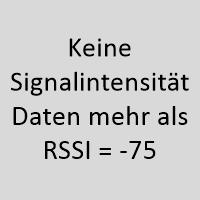 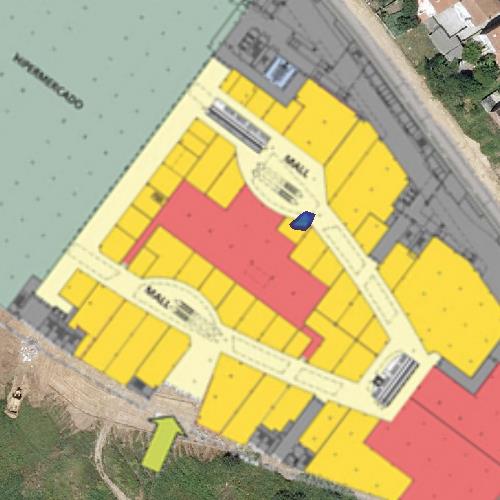 1 04:BD:88:F0:7E:A0 2 04:BD:88:F0:D2:C0 3 04:BD:88:F0:E1:00 Versorgungsgebiet: 0 m2 Versorgungsgebiet: 0 m2 Versorgungsgebiet: 0 m2 Versorgungsgebiet: 0 m2 Versorgungsgebiet: 32 m2 Versorgungsgebiet: 32 m2 Aruba Networks Aruba Networks Aruba Networks Aruba Networks Aruba Networks Aruba Networks 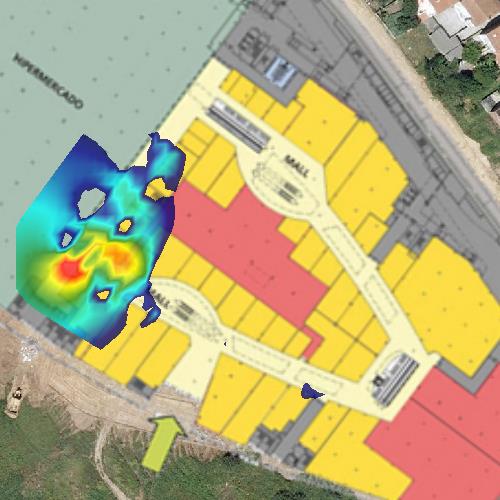 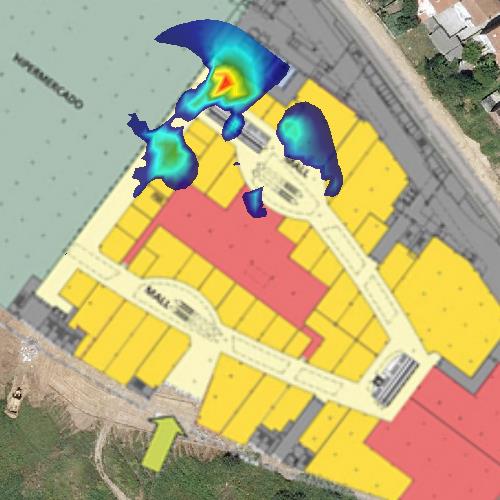 4 04:BD:88:F0:E1:80 5 04:BD:88:F1:02:80 6 04:BD:88:F1:03:A0 Versorgungsgebiet: 1819 m2 Versorgungsgebiet: 1819 m2 Versorgungsgebiet: 0 m2 Versorgungsgebiet: 0 m2 Versorgungsgebiet: 1381 m2 Versorgungsgebiet: 1381 m2 Aruba Networks Aruba Networks Aruba Networks Aruba Networks Aruba Networks Aruba Networks 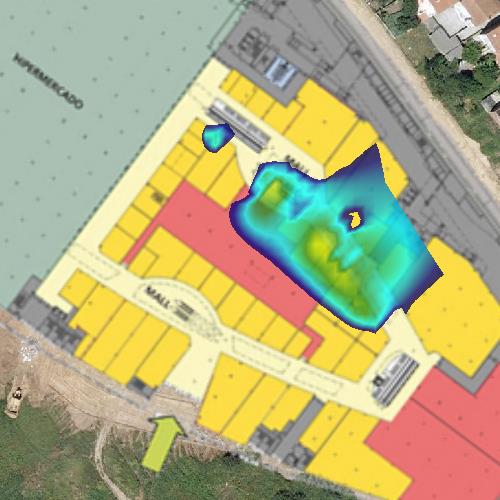 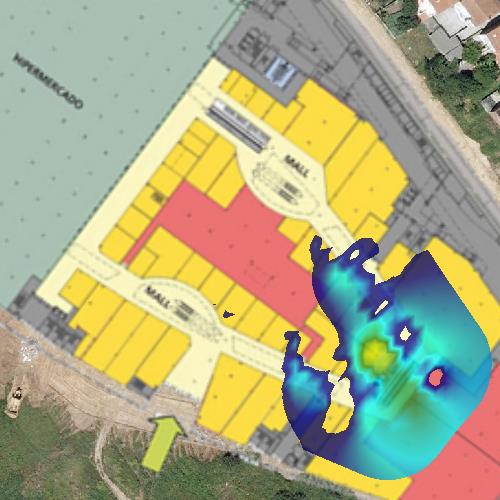 7 24:DE:C6:81:0B:B2 8 24:DE:C6:81:0B:E2 9 24:DE:C6:81:0B:F2 Versorgungsgebiet: 1867 m2 Versorgungsgebiet: 1867 m2 Versorgungsgebiet: 0 m2 Versorgungsgebiet: 0 m2 Versorgungsgebiet: 2300 m2 Versorgungsgebiet: 2300 m2 Aruba Networks Aruba Networks Aruba Networks Aruba Networks Aruba Networks Aruba Networks 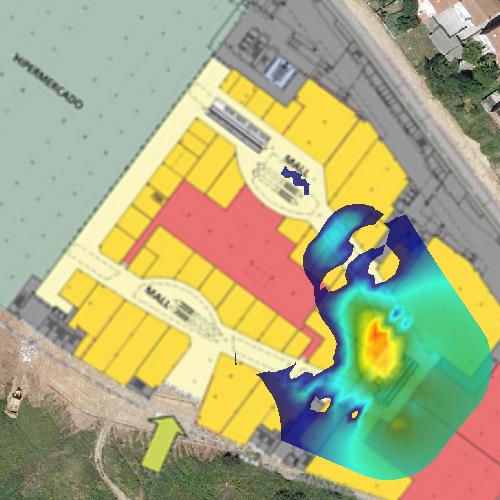 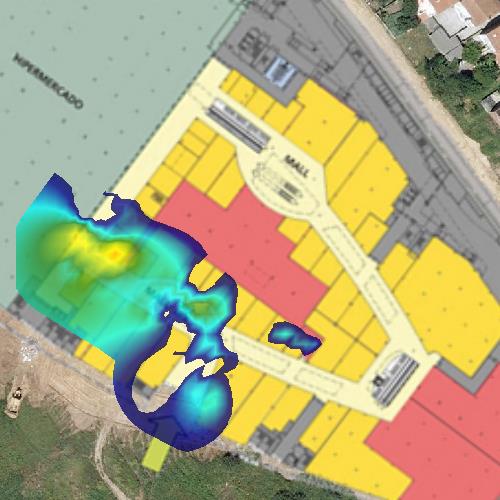 10 24:DE:C6:81:0C:32 11 24:DE:C6:81:0C:72 12 24:DE:C6:81:0C:82 Versorgungsgebiet: 0 m2 Versorgungsgebiet: 0 m2 Versorgungsgebiet: 2127 m2 Versorgungsgebiet: 2127 m2 Versorgungsgebiet: 2704 m2 Versorgungsgebiet: 2704 m2 Aruba Networks Aruba Networks Aruba Networks Aruba Networks Aruba Networks Aruba Networks 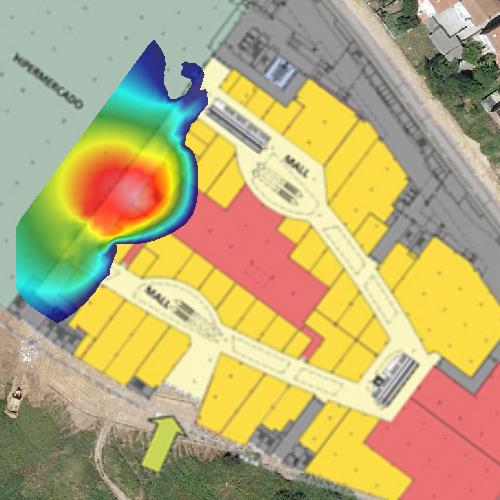 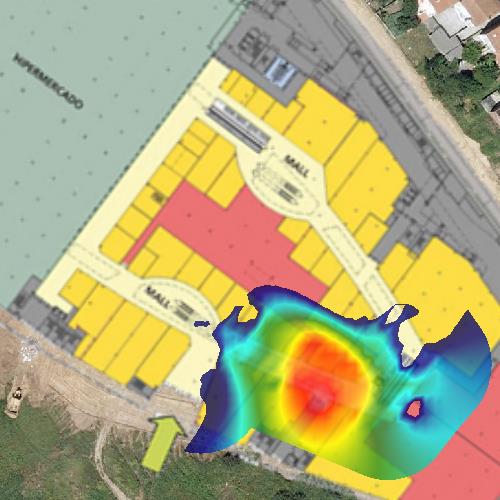 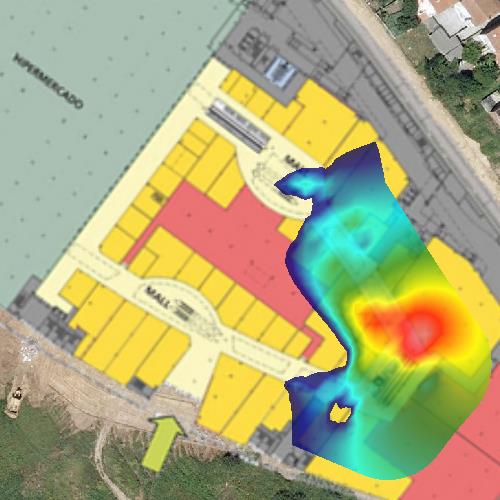 13 24:DE:C6:81:0E:02 14 24:DE:C6:81:0E:52 15 24:DE:C6:81:0E:B2 Versorgungsgebiet: 1594 m2 Versorgungsgebiet: 1594 m2 Versorgungsgebiet: 1964 m2 Versorgungsgebiet: 1964 m2 Versorgungsgebiet: 3284 m2 Versorgungsgebiet: 3284 m2 Aruba Networks Aruba Networks Aruba Networks Aruba Networks Aruba Networks Aruba Networks 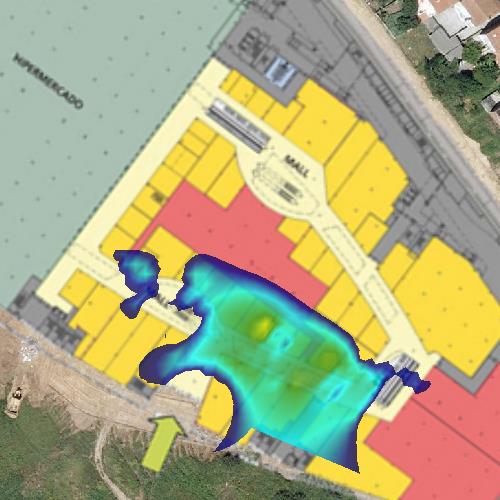 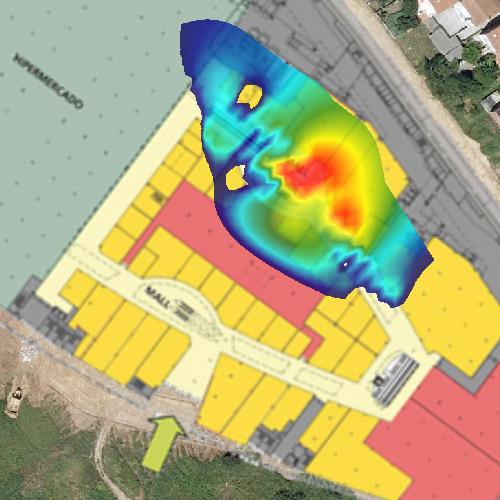 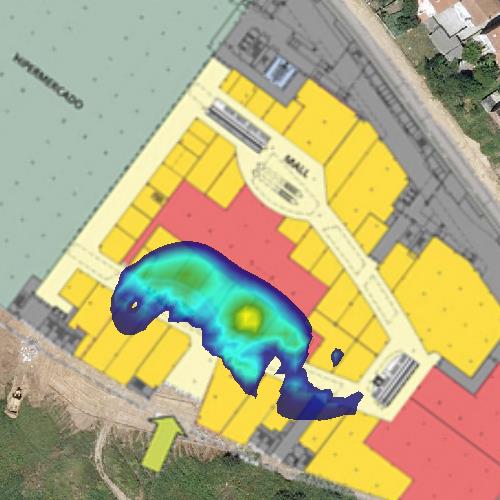 16 24:DE:C6:81:0F:02 17 24:DE:C6:81:0F:A2 18 24:DE:C6:81:11:62 Versorgungsgebiet: 1972 m2 Versorgungsgebiet: 1972 m2 Versorgungsgebiet: 2168 m2 Versorgungsgebiet: 2168 m2 Versorgungsgebiet: 1763 m2 Versorgungsgebiet: 1763 m2 Aruba Networks Aruba Networks Aruba Networks Aruba Networks Aruba Networks Aruba Networks 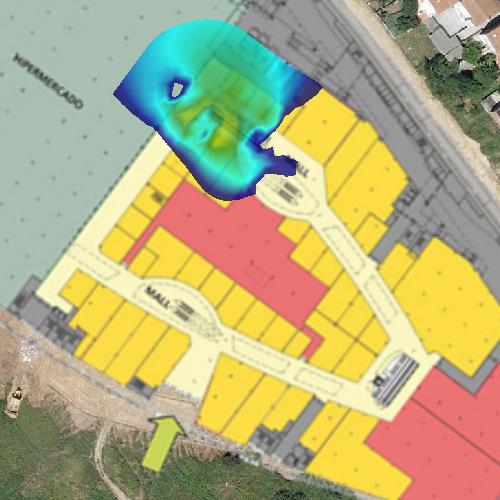 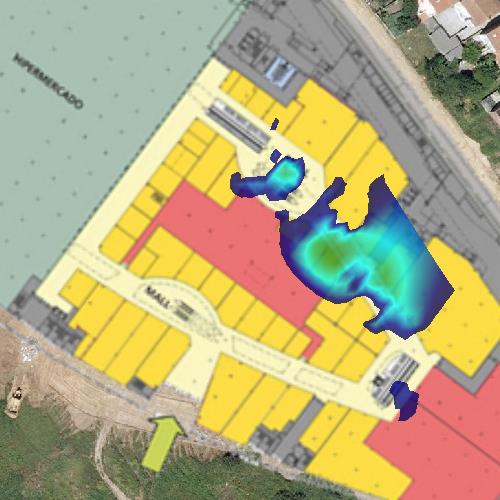 19 24:DE:C6:81:12:12 20 24:DE:C6:81:15:02 21 24:DE:C6:81:1C:32 Versorgungsgebiet: 1772 m2 Versorgungsgebiet: 1772 m2 Versorgungsgebiet: 1573 m2 Versorgungsgebiet: 1573 m2 Versorgungsgebiet: 0 m2 Versorgungsgebiet: 0 m2 Aruba Networks Aruba Networks Aruba Networks Aruba Networks Aruba Networks Aruba Networks 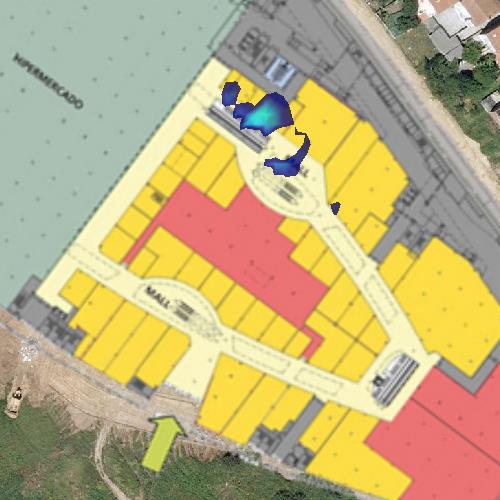 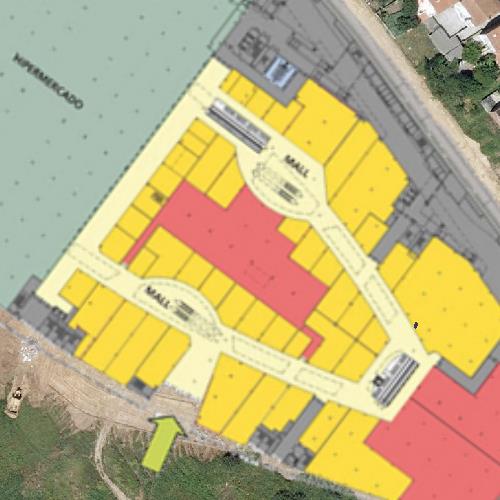 22 24:DE:C6:81:58:12 23 24:DE:C6:91:AE:52 Versorgungsgebiet: 283 m2 Versorgungsgebiet: 283 m2 Versorgungsgebiet: 2 m2 Versorgungsgebiet: 2 m2 Aruba Networks Aruba Networks Aruba Networks Aruba Networks 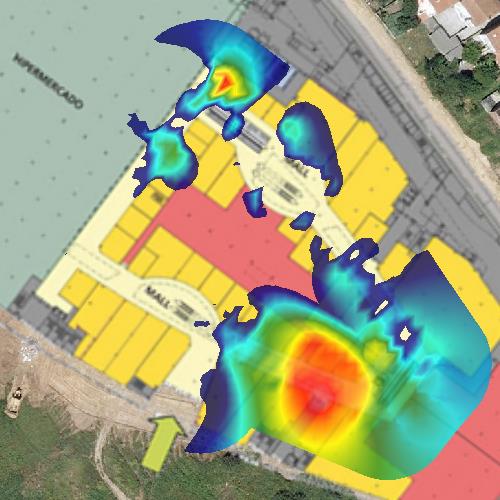 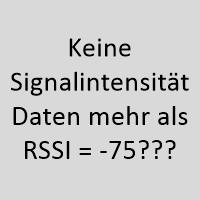 1 Kanal 1 2 Kanal 4 3 Kanal 5 Versorgungsgebiet: 3919 m2 Versorgungsgebiet: 3919 m2 Versorgungsgebiet: 2203 m2 Versorgungsgebiet: 2203 m2 Versorgungsgebiet: 0 m2 Versorgungsgebiet: 0 m2 4 Kanal 6 5 Kanal 8 6 Kanal 9 Versorgungsgebiet: 1925 m2 Versorgungsgebiet: 1925 m2 Versorgungsgebiet: 1719 m2 Versorgungsgebiet: 1719 m2 Versorgungsgebiet: 1934 m2 Versorgungsgebiet: 1934 m2 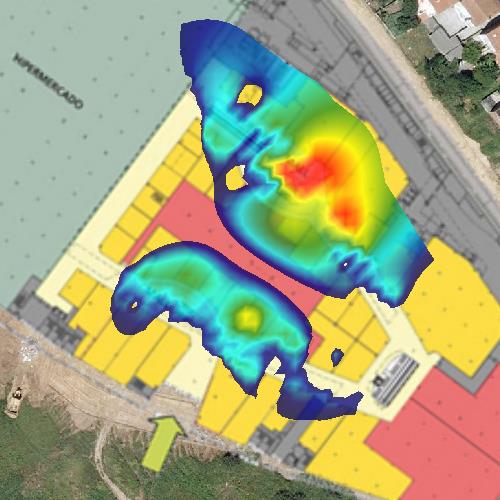 7 Kanal 10 8 Kanal 11 9 Kanal 12 Versorgungsgebiet: 3209 m2 Versorgungsgebiet: 3209 m2 Versorgungsgebiet: 2 m2 Versorgungsgebiet: 2 m2 Versorgungsgebiet: 2921 m2 Versorgungsgebiet: 2921 m2 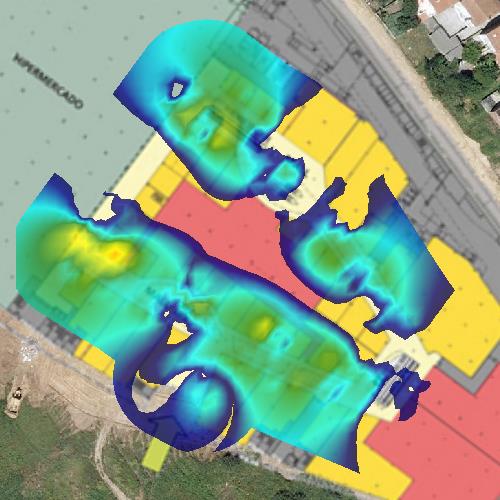 10 Kanal 13 Versorgungsgebiet: 6572 m2 Versorgungsgebiet: 6572 m2 Anzahl der erfassten Zugriffspunkte 1 2 3 4 5 6 7 8 9 10 Zugriffspunkte Zugriffspunkte Zugriffspunkte 04:BD:88:F0:7E:A0 04:BD:88:F0:D2:C0 04:BD:88:F0:E1:00 04:BD:88:F0:E1:80 04:BD:88:F1:02:80 04:BD:88:F1:03:A0 24:DE:C6:81:0B:B2 24:DE:C6:81:0B:E2 24:DE:C6:81:0B:F2 24:DE:C6:81:0C:32 24:DE:C6:81:0C:72 24:DE:C6:81:0C:82 24:DE:C6:81:0E:02 24:DE:C6:81:0E:52 24:DE:C6:81:0E:B2 24:DE:C6:81:0F:02 24:DE:C6:81:0F:A2 24:DE:C6:81:11:62 24:DE:C6:81:12:12 24:DE:C6:81:15:02 24:DE:C6:81:1C:32 24:DE:C6:81:58:12 24:DE:C6:91:AE:52 Kanal 1 4 5 6 8 9 10 11 12 13 Kanal 1 2 3 4 5 6 7 8 9 10 Messpunkte Beste RSSI Durchschnittliche RSSI Netzwerke (SSIDs) APs Datenraten (Max) D0 13 -49 -73 AsCancelas 8 216,7 E0 13 -30 -68 AsCancelas 10 216,7 C1 12 -50 -68 AsCancelas 7 216,7 D1 30 -45 -69 AsCancelas 10 216,7 E1 22 -50 -71 AsCancelas 10 216,7 F1 20 -50 -73 AsCancelas 11 216,7 B2 5 -40 -54 AsCancelas 4 216,7 C2 32 -28 -63 AsCancelas 6 216,7 E2 5 -58 -69 AsCancelas 6 216,7 F2 25 -38 -70 AsCancelas 11 216,7 G2 19 -33 -69 AsCancelas 14 216,7 B3 39 -34 -60 AsCancelas 5 216,7 C3 2 -28 -53 AsCancelas 4 216,7 F3 11 -43 -65 AsCancelas 9 216,7 G3 30 -42 -68 AsCancelas 12 216,7 H3 10 -38 -70 AsCancelas 10 216,7 A4 23 -35 -62 AsCancelas 10 216,7 B4 29 -39 -61 AsCancelas 8 216,7 G4 5 -49 -65 AsCancelas 8 216,7 H4 38 -41 -69 AsCancelas 13 216,7 B5 24 -41 -67 AsCancelas 11 216,7 C5 33 -49 -70 AsCancelas 12 216,7 D5 9 -51 -68 AsCancelas 7 216,7 H5 17 -45 -68 AsCancelas 11 216,7 I5 27 -45 -70 AsCancelas 13 216,7 C6 7 -56 -72 AsCancelas 7 216,7 D6 25 -53 -76 AsCancelas 11 216,7 E6 28 -43 -71 AsCancelas 9 216,7 F6 12 -47 -68 AsCancelas 8 130 G6 1 -52 -59 AsCancelas 5 130 I6 34 -37 -67 AsCancelas 11 130 J6 10 -27 -67 AsCancelas 10 130 D7 15 -57 -74 AsCancelas 5 130 E7 9 -55 -70 AsCancelas 9 216,7 F7 24 -45 -68 AsCancelas 11 216,7 G7 36 -32 -66 AsCancelas 9 216,7 H7 22 -39 -66 AsCancelas 11 216,7 I7 15 -41 -63 AsCancelas 11 216,7 J7 21 -37 -68 AsCancelas 12 130 H8 16 -38 -65 AsCancelas 11 216,7 I8 19 -52 -68 AsCancelas 12 216,7 Datenrate Datenrate Datenrate 54 130 216,7 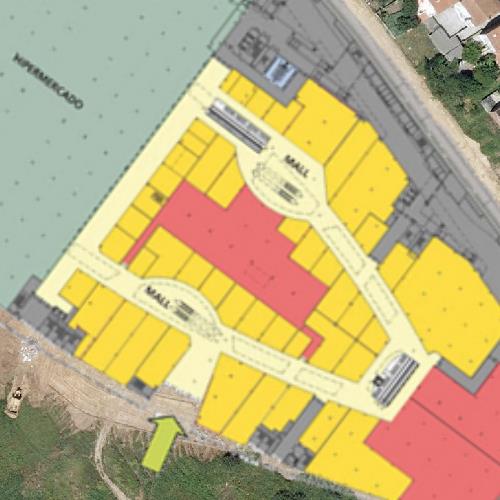 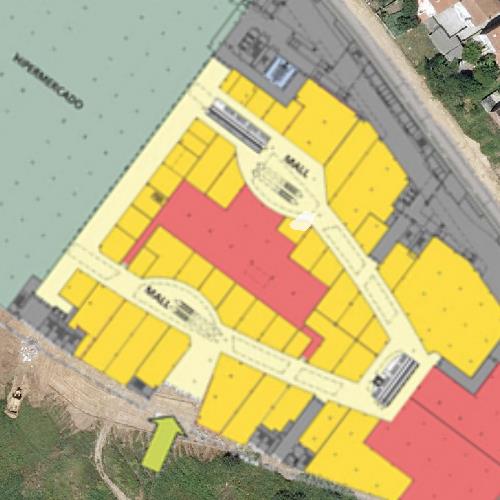 1 04:BD:88:F0:7E:A0 2 04:BD:88:F0:D2:C0 3 04:BD:88:F0:E1:00 Aruba Networks Aruba Networks Aruba Networks Aruba Networks Aruba Networks Aruba Networks 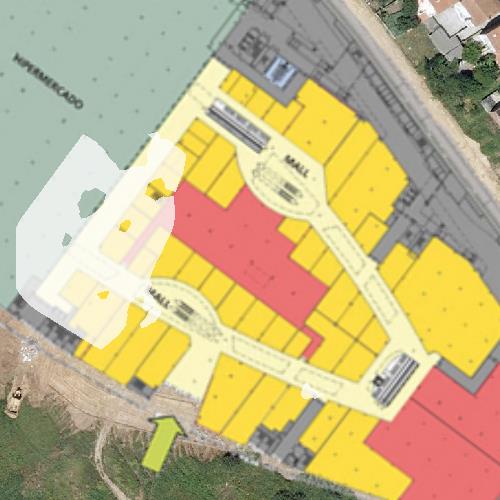 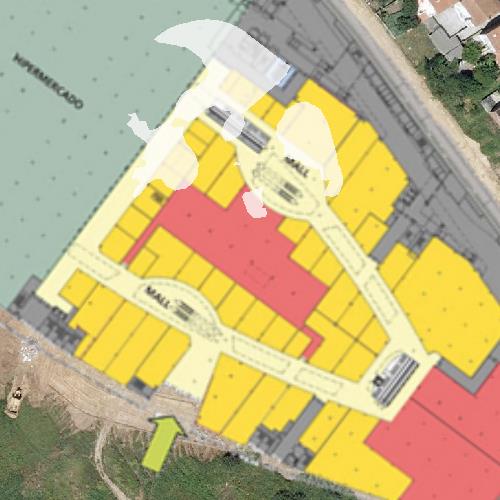 4 04:BD:88:F0:E1:80 5 04:BD:88:F1:02:80 6 04:BD:88:F1:03:A0 Aruba Networks Aruba Networks Aruba Networks Aruba Networks Aruba Networks Aruba Networks 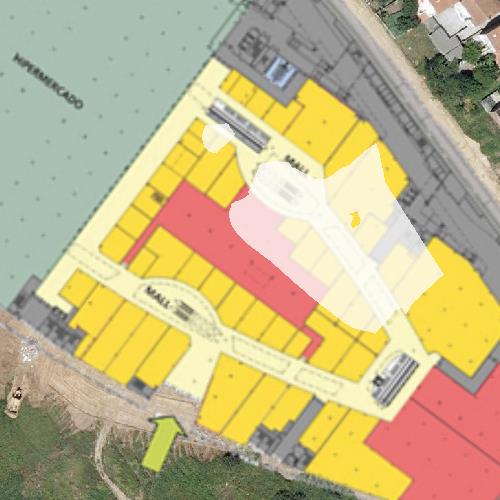 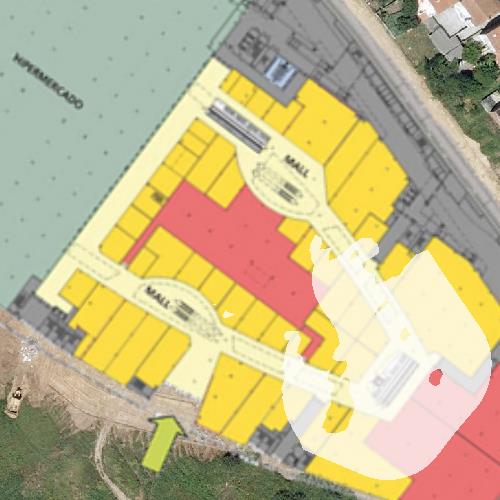 7 24:DE:C6:81:0B:B2 8 24:DE:C6:81:0B:E2 9 24:DE:C6:81:0B:F2 Aruba Networks Aruba Networks Aruba Networks Aruba Networks Aruba Networks Aruba Networks 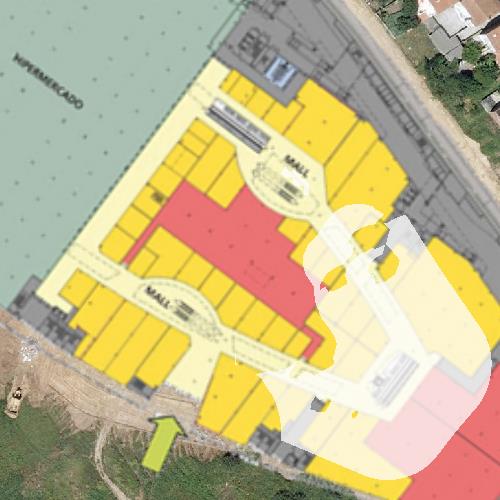 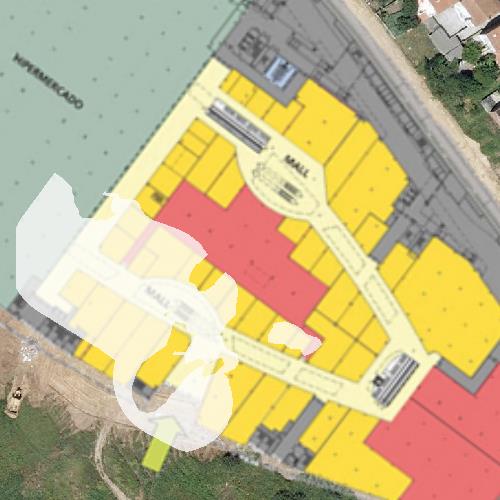 10 24:DE:C6:81:0C:32 11 24:DE:C6:81:0C:72 12 24:DE:C6:81:0C:82 Aruba Networks Aruba Networks Aruba Networks Aruba Networks Aruba Networks Aruba Networks 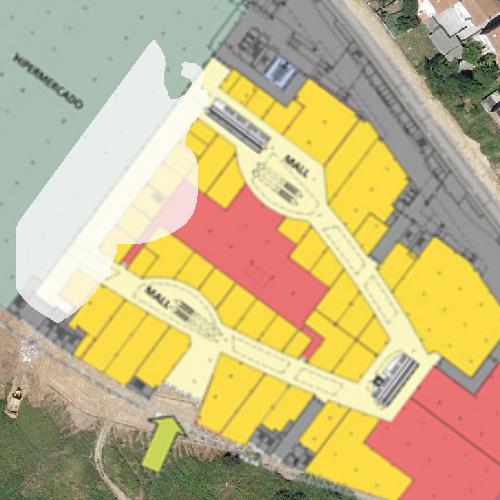 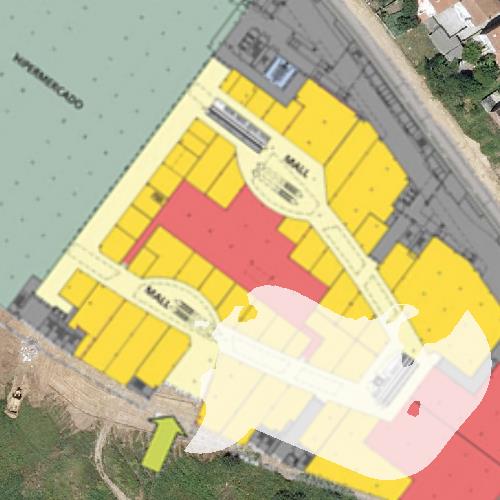 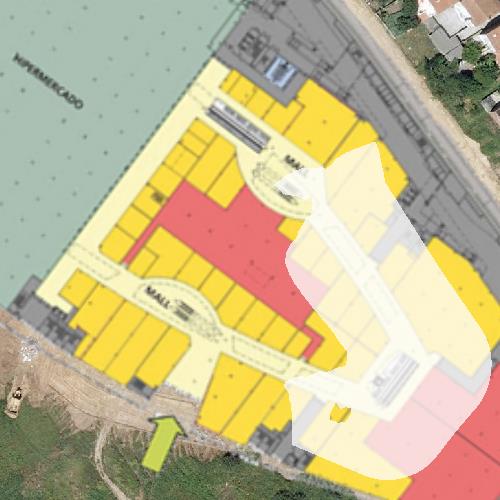 13 24:DE:C6:81:0E:02 14 24:DE:C6:81:0E:52 15 24:DE:C6:81:0E:B2 Aruba Networks Aruba Networks Aruba Networks Aruba Networks Aruba Networks Aruba Networks 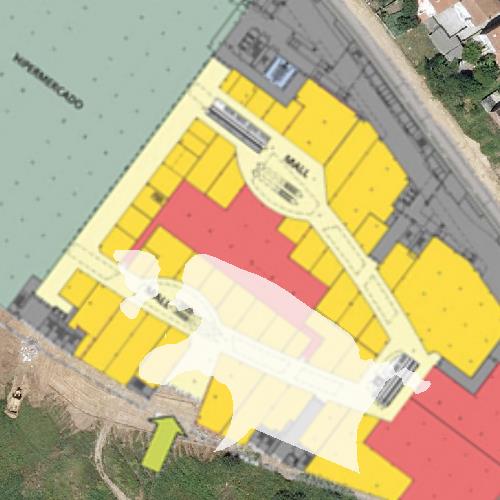 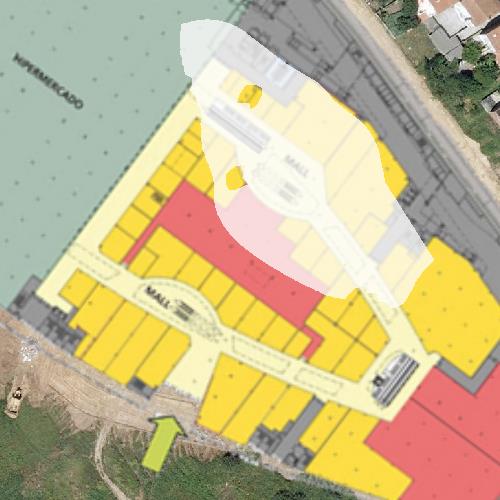 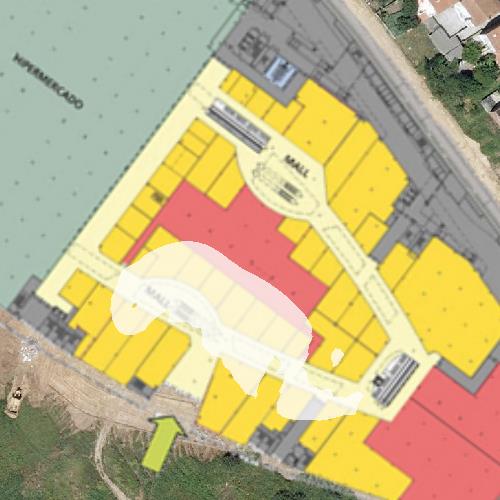 16 24:DE:C6:81:0F:02 17 24:DE:C6:81:0F:A2 18 24:DE:C6:81:11:62 Aruba Networks Aruba Networks Aruba Networks Aruba Networks Aruba Networks Aruba Networks 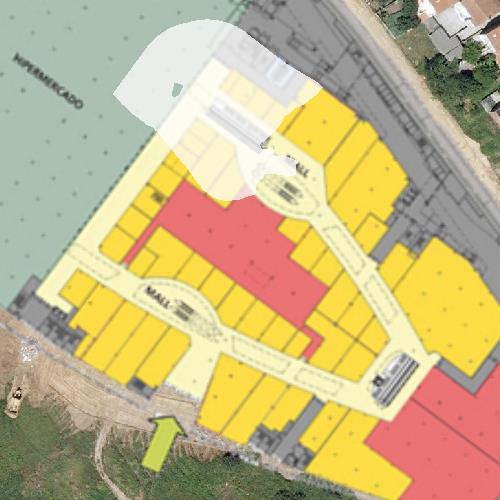 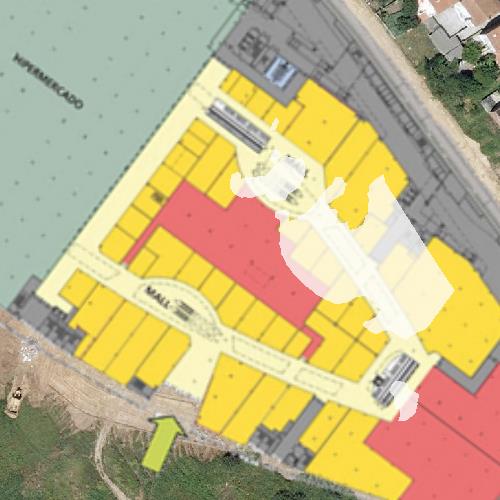 19 24:DE:C6:81:12:12 20 24:DE:C6:81:15:02 21 24:DE:C6:81:1C:32 Aruba Networks Aruba Networks Aruba Networks Aruba Networks Aruba Networks Aruba Networks 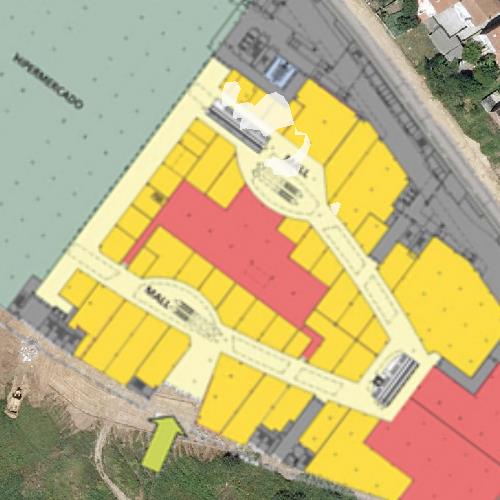 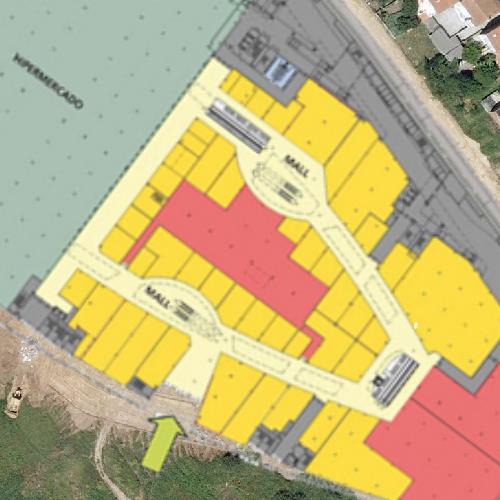 22 24:DE:C6:81:58:12 23 24:DE:C6:91:AE:52 Aruba Networks Aruba Networks Aruba Networks Aruba Networks Hersteller 54 130 216,7 Zugriffspunkte Zugriffspunkte Zugriffspunkte 04:BD:88:F0:E1:90 04:BD:88:F1:03:B0 24:DE:C6:81:0C:72 24:DE:C6:81:0C:82 24:DE:C6:81:0E:02 24:DE:C6:81:0E:52 24:DE:C6:81:0E:B2 Standortname +1 - Stores Beschreibung Ausgewählten Scans aus diesem Standort Scan between stores Ausgewählten Scans aus diesem Standort Scan passive + active survey BSSID SSID Hersteller Kan 1 24:DE:C6:81:0B:B2 AsCancelas Aruba Networks 8 2 24:DE:C6:81:0B:E2 AsCancelas Aruba Networks 5 3 24:DE:C6:81:1C:32 AsCancelas Aruba Networks 12 4 24:DE:C6:81:58:12 AsCancelas Aruba Networks 10 5 24:DE:C6:81:12:12 AsCancelas Aruba Networks 13 6 24:DE:C6:81:0C:82 AsCancelas Aruba Networks 13 7 24:DE:C6:81:0C:72 AsCancelas Aruba Networks 4 8 24:DE:C6:81:0F:02 AsCancelas Aruba Networks 13 9 04:BD:88:F0:A1:E0 AsCancelas Aruba Networks 1 SSID AsCancelas AsCancelas AsCancelas AsCancelas BSSID Kanal Freq Sicherheit Hersteller 1 04:BD:88:F0:7E:A0 6 2437 Open Aruba Networks 2 04:BD:88:F0:A1:E0 1 2412 Open Aruba Networks 3 04:BD:88:F0:D2:C0 1 2412 Open Aruba Networks 4 04:BD:88:F0:E1:00 1 2412 Open Aruba Networks 5 04:BD:88:F0:E1:80 6 2437 Open Aruba Networks 6 04:BD:88:F1:02:80 11 2462 Open Aruba Networks 7 04:BD:88:F1:03:A0 1 2412 Open Aruba Networks 8 24:DE:C6:81:0B:B2 6 2437 Open Aruba Networks 9 24:DE:C6:81:0B:E2 1 2412 Open Aruba Networks 10 24:DE:C6:81:0B:F2 1 2412 Open Aruba Networks 11 24:DE:C6:81:0C:32 12 2467 Open Aruba Networks 12 24:DE:C6:81:0C:72 5 2432 Open Aruba Networks 13 24:DE:C6:81:0C:82 4 2427 Open Aruba Networks 14 24:DE:C6:81:0E:02 13 2472 Open Aruba Networks 15 24:DE:C6:81:0E:52 1 2412 Open Aruba Networks 16 24:DE:C6:81:0E:B2 13 2472 Open Aruba Networks 17 24:DE:C6:81:0F:02 3 2422 Open Aruba Networks 18 24:DE:C6:81:0F:A2 12 2467 Open Aruba Networks 19 24:DE:C6:81:11:62 1 2412 Open Aruba Networks 20 24:DE:C6:81:12:12 3 2422 Open Aruba Networks 21 24:DE:C6:81:15:02 13 2472 Open Aruba Networks 22 24:DE:C6:81:1C:32 5 2432 Open Aruba Networks 23 24:DE:C6:81:58:12 13 2472 Open Aruba Networks 24 24:DE:C6:91:AE:52 10 2457 Open Aruba Networks SSID AsCancelas AsCancelas AsCancelas Kanal Frequenz BSSID Hersteller 1 2412 24:DE:C6:81:0B:E2 Aruba Networks 1 2412 24:DE:C6:81:0B:F2 Aruba Networks 1 2412 24:DE:C6:81:0E:52 Aruba Networks 1 2412 24:DE:C6:81:11:62 Aruba Networks 1 2412 04:BD:88:F0:A1:E0 Aruba Networks 1 2412 04:BD:88:F0:D2:C0 Aruba Networks 1 2412 04:BD:88:F0:E1:00 Aruba Networks 1 2412 04:BD:88:F1:03:A0 Aruba Networks 1 2412 24:DE:C6:81:0C:32 Aruba Networks 1 2412 24:DE:C6:81:0C:72 Aruba Networks 1 2412 24:DE:C6:81:0E:B2 Aruba Networks 3 2422 24:DE:C6:81:0F:02 Aruba Networks 3 2422 24:DE:C6:81:12:12 Aruba Networks 4 2427 24:DE:C6:81:0C:82 Aruba Networks 5 2432 24:DE:C6:81:0C:72 Aruba Networks 5 2432 24:DE:C6:81:1C:32 Aruba Networks 6 2437 24:DE:C6:81:0B:B2 Aruba Networks 6 2437 04:BD:88:F0:7E:A0 Aruba Networks 6 2437 04:BD:88:F0:E1:80 Aruba Networks 7 2442 24:DE:C6:91:AE:52 Aruba Networks 10 2457 24:DE:C6:91:AE:52 Aruba Networks 10 2457 24:DE:C6:81:0B:B2 Aruba Networks 10 2457 24:DE:C6:81:11:62 Aruba Networks 10 2457 24:DE:C6:81:12:12 Aruba Networks 11 2462 04:BD:88:F1:02:80 Aruba Networks 12 2467 24:DE:C6:81:0C:32 Aruba Networks 12 2467 24:DE:C6:81:0F:A2 Aruba Networks 12 2467 24:DE:C6:81:0B:F2 Aruba Networks 12 2467 24:DE:C6:81:0C:82 Aruba Networks 12 2467 24:DE:C6:81:0E:52 Aruba Networks 12 2467 24:DE:C6:81:15:02 Aruba Networks 12 2467 24:DE:C6:81:1C:32 Aruba Networks 12 2467 24:DE:C6:81:58:12 Aruba Networks 13 2472 24:DE:C6:81:0E:02 Aruba Networks 13 2472 24:DE:C6:81:0E:B2 Aruba Networks 13 2472 24:DE:C6:81:15:02 Aruba Networks 13 2472 24:DE:C6:81:58:12 Aruba Networks 13 2472 24:DE:C6:81:0B:E2 Aruba Networks 13 2472 24:DE:C6:81:0F:02 Aruba Networks 13 2472 24:DE:C6:81:0F:A2 Aruba Networks BSSID SSID Hersteller Kan 1 24:DE:C6:81:0B:B2 AsCancelas Aruba Networks 8 2 24:DE:C6:81:0B:E2 AsCancelas Aruba Networks 5 3 24:DE:C6:81:1C:32 AsCancelas Aruba Networks 12 4 24:DE:C6:81:58:12 AsCancelas Aruba Networks 10 5 24:DE:C6:81:12:12 AsCancelas Aruba Networks 13 6 24:DE:C6:81:0C:82 AsCancelas Aruba Networks 13 7 24:DE:C6:81:0C:72 AsCancelas Aruba Networks 4 8 24:DE:C6:81:0F:02 AsCancelas Aruba Networks 13 9 04:BD:88:F0:A1:E0 AsCancelas Aruba Networks 1 Korrect RSSI Required größer oder gleich -65 dBm Scheitern Korrect RSSI Required größer oder gleich -65 dBm Korrect Simultaneous APs Required größer oder gleich 2 APs Scheitern Korrect AP Overlap niedriger oder gleich 0 APs Korrect Gap RSSI größer oder gleich 20 dBm Scheitern Korrect Overlapping APs niedriger oder gleich 1 APs Korrect Gap RSSI größer oder gleich 20 dBm Scheitern Korrect Network Latency niedriger oder gleich 100ms Scheitern Korrect Bandwidth größer oder gleich 320 kbps Scheitern Korrect Ratio Lost niedriger oder gleich 25% Scheitern Korrect Scheitern Korrect RSSI Required größer oder gleich -50 dBm Scheitern Korrect RSSI Required größer oder gleich -45 dBm Korrect Simultaneous APs Required größer oder gleich 5 APs Scheitern Korrect AP Overlap niedriger oder gleich 0 APs Korrect Gap RSSI größer oder gleich 20 dBm Scheitern Korrect Overlapping APs niedriger oder gleich 1 APs Korrect Gap RSSI größer oder gleich 20 dBm Scheitern Korrect Network Latency niedriger oder gleich 256ms Scheitern Korrect Bandwidth größer oder gleich 5000 kbps Scheitern Korrect Ratio Lost niedriger oder gleich 25% Scheitern Korrect Scheitern Gebiete mit Netzabdeckung* 8173 m2 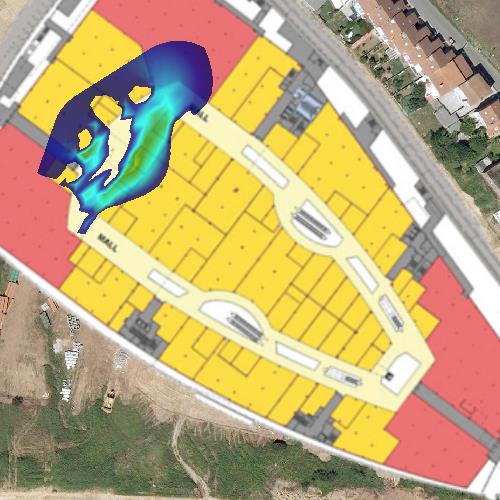 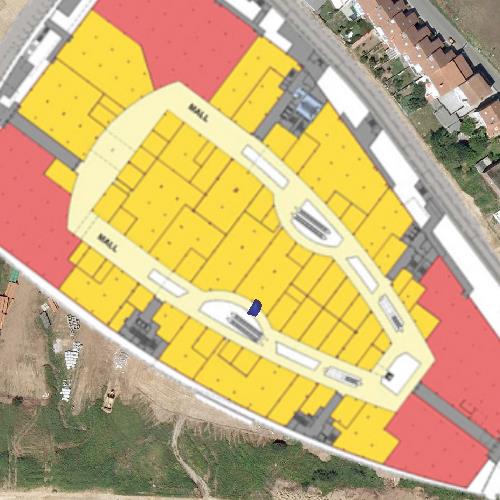 1 04:BD:88:F0:7E:A0 2 04:BD:88:F0:A1:E0 3 04:BD:88:F0:D2:C0 Versorgungsgebiet: 0 m2 Versorgungsgebiet: 0 m2 Versorgungsgebiet: 1874 m2 Versorgungsgebiet: 1874 m2 Versorgungsgebiet: 25 m2 Versorgungsgebiet: 25 m2 Aruba Networks Aruba Networks Aruba Networks Aruba Networks Aruba Networks Aruba Networks 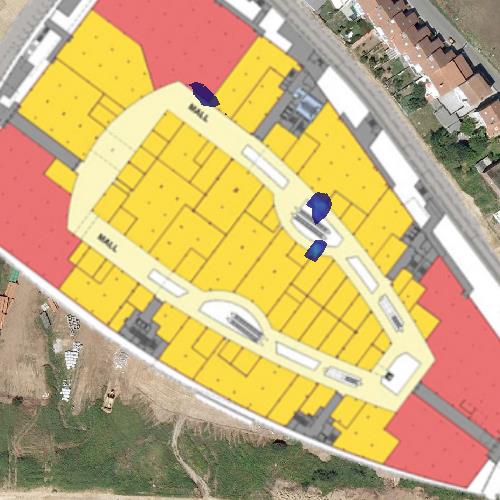 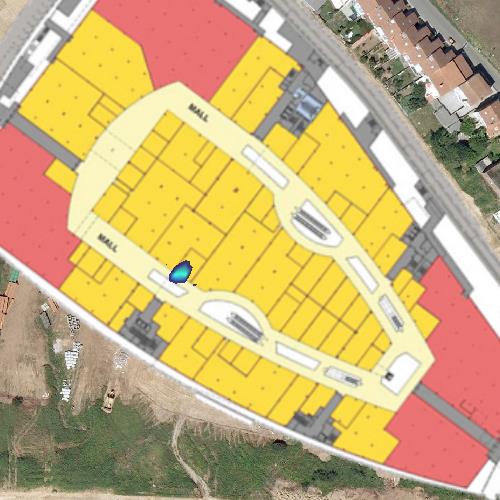 4 04:BD:88:F0:E1:00 5 04:BD:88:F0:E1:80 6 04:BD:88:F1:02:80 Versorgungsgebiet: 193 m2 Versorgungsgebiet: 193 m2 Versorgungsgebiet: 62 m2 Versorgungsgebiet: 62 m2 Versorgungsgebiet: 0 m2 Versorgungsgebiet: 0 m2 Aruba Networks Aruba Networks Aruba Networks Aruba Networks Aruba Networks Aruba Networks 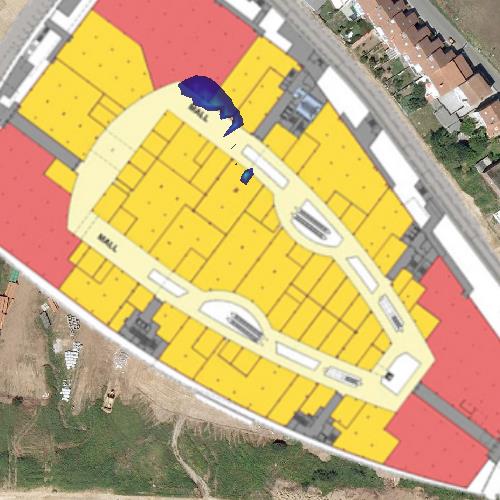 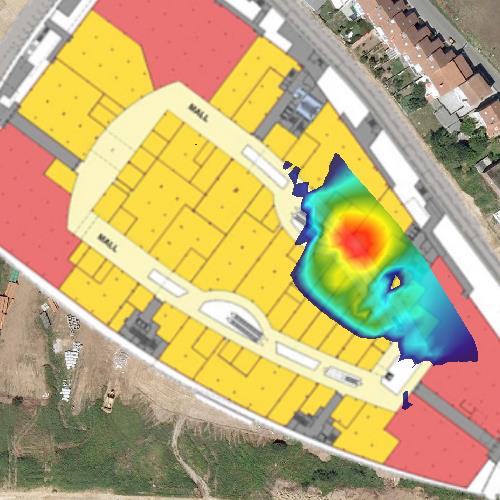 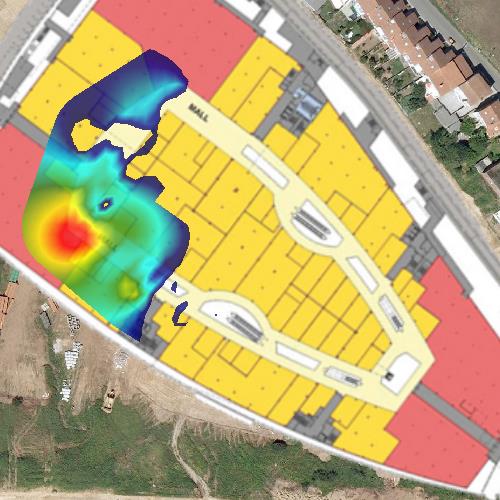 7 04:BD:88:F1:03:A0 8 24:DE:C6:81:0B:B2 9 24:DE:C6:81:0B:E2 Versorgungsgebiet: 283 m2 Versorgungsgebiet: 283 m2 Versorgungsgebiet: 2879 m2 Versorgungsgebiet: 2879 m2 Versorgungsgebiet: 2065 m2 Versorgungsgebiet: 2065 m2 Aruba Networks Aruba Networks Aruba Networks Aruba Networks Aruba Networks Aruba Networks 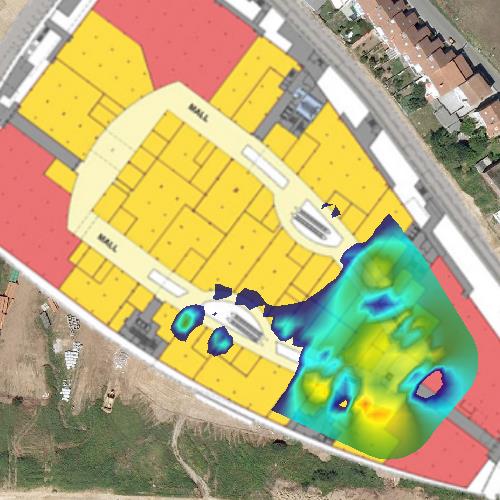 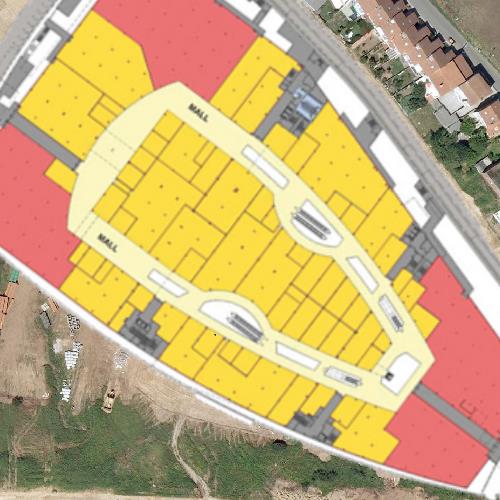 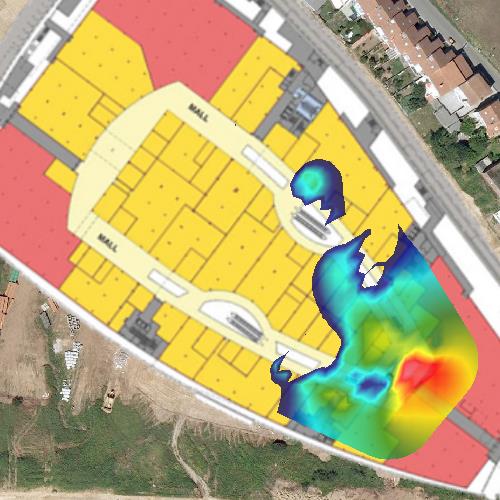 10 24:DE:C6:81:0B:F2 11 24:DE:C6:81:0C:32 12 24:DE:C6:81:0C:72 Versorgungsgebiet: 4361 m2 Versorgungsgebiet: 4361 m2 Versorgungsgebiet: 0 m2 Versorgungsgebiet: 0 m2 Versorgungsgebiet: 3967 m2 Versorgungsgebiet: 3967 m2 Aruba Networks Aruba Networks Aruba Networks Aruba Networks Aruba Networks Aruba Networks 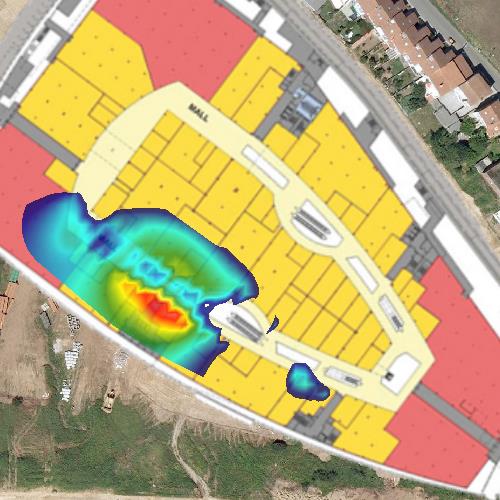 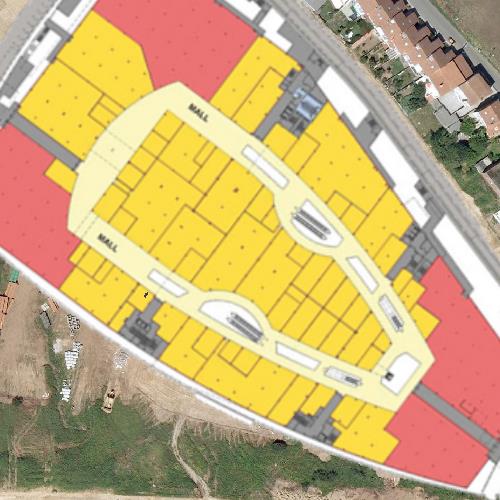 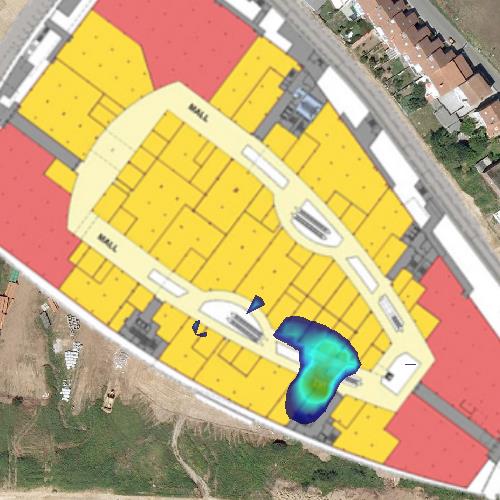 13 24:DE:C6:81:0C:82 14 24:DE:C6:81:0E:02 15 24:DE:C6:81:0E:52 Versorgungsgebiet: 3201 m2 Versorgungsgebiet: 3201 m2 Versorgungsgebiet: 2 m2 Versorgungsgebiet: 2 m2 Versorgungsgebiet: 829 m2 Versorgungsgebiet: 829 m2 Aruba Networks Aruba Networks Aruba Networks Aruba Networks Aruba Networks Aruba Networks 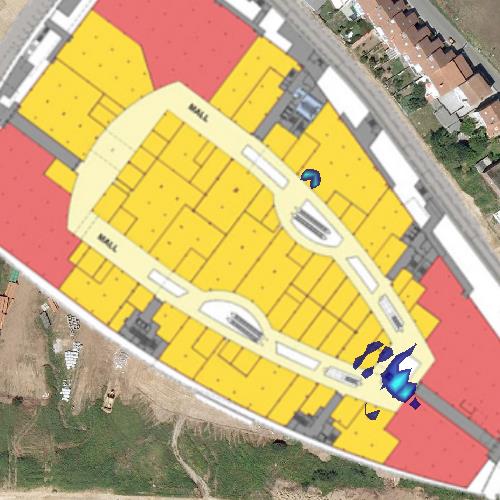 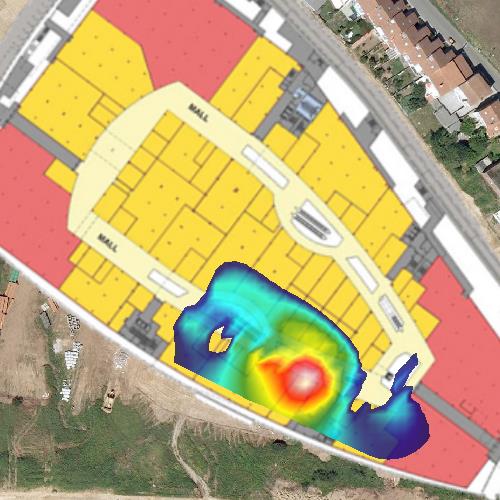 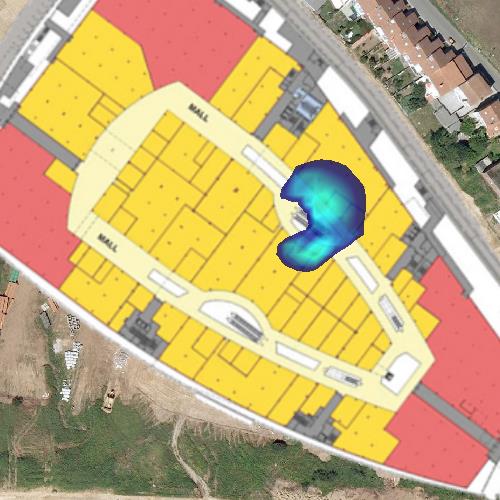 16 24:DE:C6:81:0E:B2 17 24:DE:C6:81:0F:02 18 24:DE:C6:81:0F:A2 Versorgungsgebiet: 305 m2 Versorgungsgebiet: 305 m2 Versorgungsgebiet: 2687 m2 Versorgungsgebiet: 2687 m2 Versorgungsgebiet: 1003 m2 Versorgungsgebiet: 1003 m2 Aruba Networks Aruba Networks Aruba Networks Aruba Networks Aruba Networks Aruba Networks 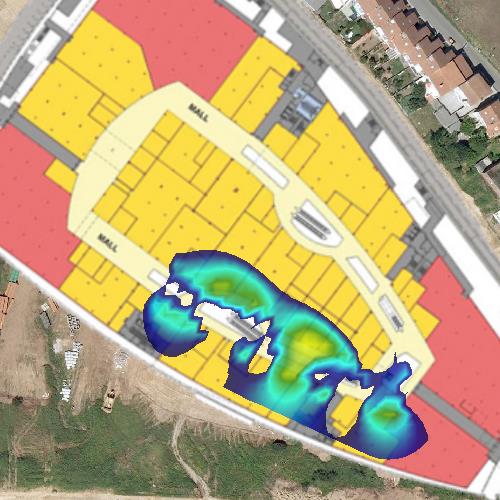 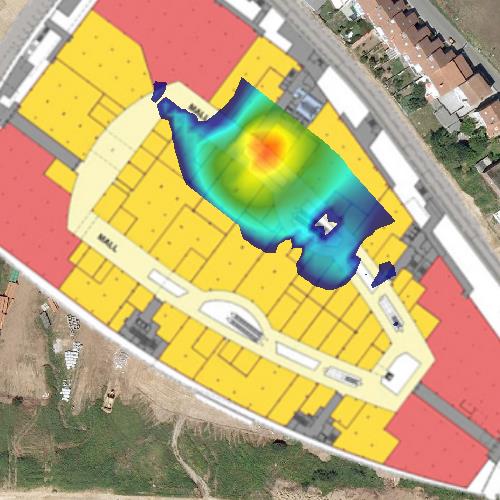 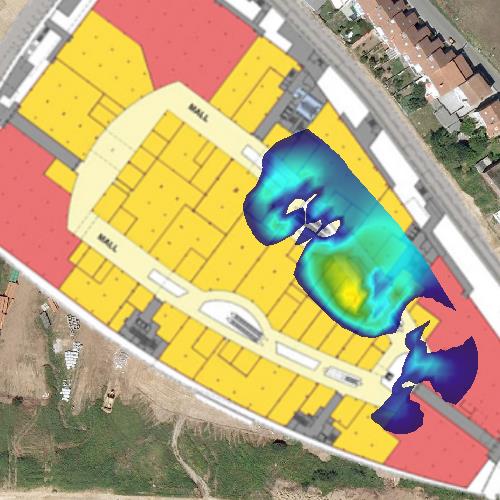 19 24:DE:C6:81:11:62 20 24:DE:C6:81:12:12 21 24:DE:C6:81:15:02 Versorgungsgebiet: 3391 m2 Versorgungsgebiet: 3391 m2 Versorgungsgebiet: 2984 m2 Versorgungsgebiet: 2984 m2 Versorgungsgebiet: 2870 m2 Versorgungsgebiet: 2870 m2 Aruba Networks Aruba Networks Aruba Networks Aruba Networks Aruba Networks Aruba Networks 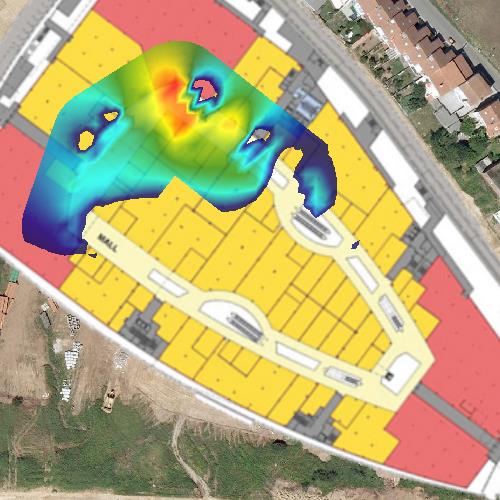 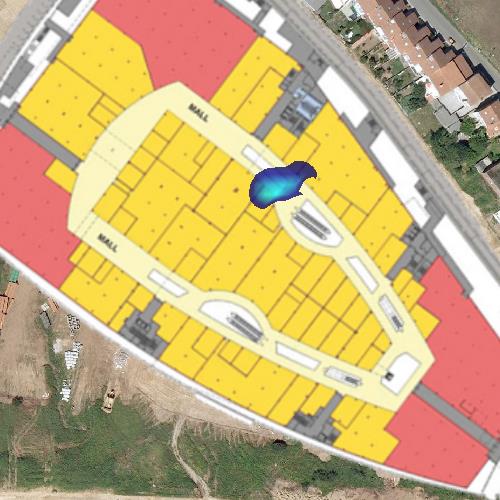 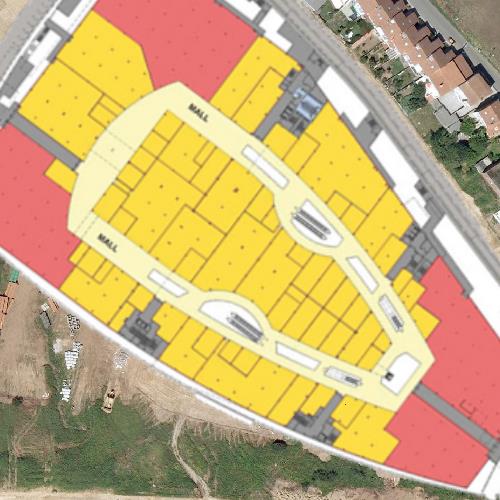 22 24:DE:C6:81:1C:32 23 24:DE:C6:81:58:12 24 24:DE:C6:91:AE:52 Versorgungsgebiet: 4298 m2 Versorgungsgebiet: 4298 m2 Versorgungsgebiet: 318 m2 Versorgungsgebiet: 318 m2 Versorgungsgebiet: 0 m2 Versorgungsgebiet: 0 m2 Aruba Networks Aruba Networks Aruba Networks Aruba Networks Aruba Networks Aruba Networks 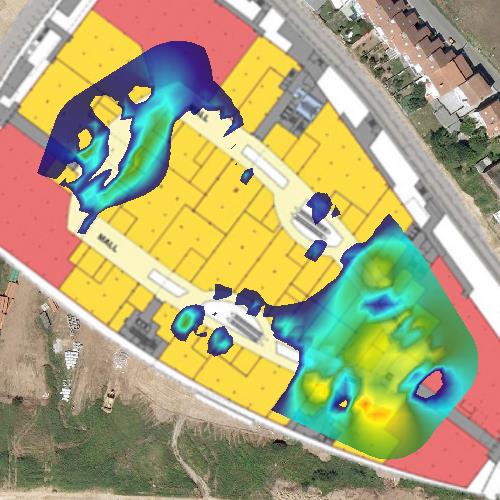 1 Kanal 1 2 Kanal 4 3 Kanal 5 Versorgungsgebiet: 6300 m2 Versorgungsgebiet: 6300 m2 Versorgungsgebiet: 4026 m2 Versorgungsgebiet: 4026 m2 Versorgungsgebiet: 2824 m2 Versorgungsgebiet: 2824 m2 4 Kanal 6 5 Kanal 8 6 Kanal 9 Versorgungsgebiet: 62 m2 Versorgungsgebiet: 62 m2 Versorgungsgebiet: 2573 m2 Versorgungsgebiet: 2573 m2 Versorgungsgebiet: 2 m2 Versorgungsgebiet: 2 m2 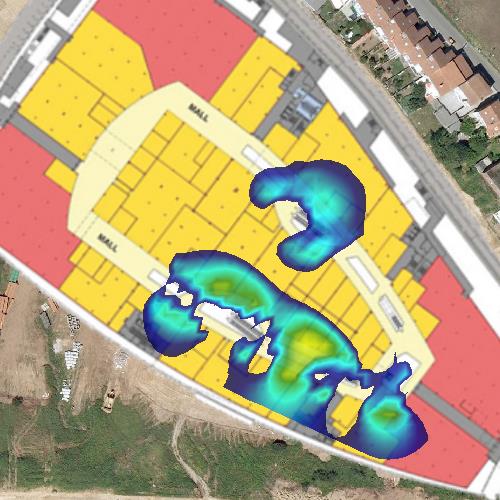 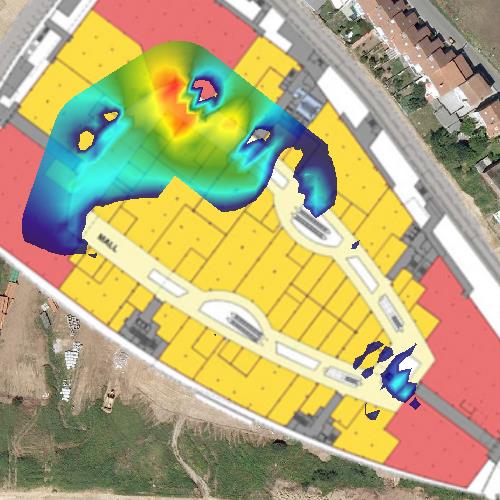 7 Kanal 10 8 Kanal 11 9 Kanal 12 Versorgungsgebiet: 4190 m2 Versorgungsgebiet: 4190 m2 Versorgungsgebiet: 0 m2 Versorgungsgebiet: 0 m2 Versorgungsgebiet: 4612 m2 Versorgungsgebiet: 4612 m2 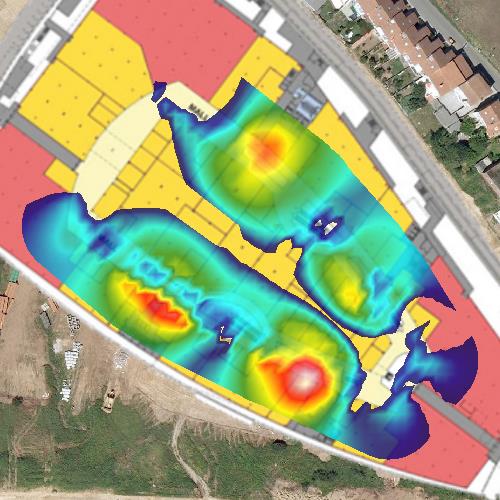 10 Kanal 13 Versorgungsgebiet: 8175 m2 Versorgungsgebiet: 8175 m2 Anzahl der erfassten Zugriffspunkte 1 2 3 4 5 6 7 8 9 10 Zugriffspunkte Zugriffspunkte Zugriffspunkte 04:BD:88:F0:7E:A0 04:BD:88:F0:A1:E0 04:BD:88:F0:D2:C0 04:BD:88:F0:E1:00 04:BD:88:F0:E1:80 04:BD:88:F1:02:80 04:BD:88:F1:03:A0 24:DE:C6:81:0B:B2 24:DE:C6:81:0B:E2 24:DE:C6:81:0B:F2 24:DE:C6:81:0C:32 24:DE:C6:81:0C:72 24:DE:C6:81:0C:82 24:DE:C6:81:0E:02 24:DE:C6:81:0E:52 24:DE:C6:81:0E:B2 24:DE:C6:81:0F:02 24:DE:C6:81:0F:A2 24:DE:C6:81:11:62 24:DE:C6:81:12:12 24:DE:C6:81:15:02 24:DE:C6:81:1C:32 24:DE:C6:81:58:12 24:DE:C6:91:AE:52 Kanal 1 3 4 5 6 10 11 12 13 Kanal 1 2 3 4 5 6 7 8 9 10 Messpunkte Beste RSSI Durchschnittliche RSSI Netzwerke (SSIDs) APs Datenraten (Max) C0 28 -42 -67 AsCancelas 9 216,7 D0 23 -36 -68 AsCancelas 9 216,7 A1 1 -61 -62 AsCancelas 2 130 B1 37 -32 -65 AsCancelas 6 216,7 C1 13 -46 -69 AsCancelas 5 216,7 D1 15 -38 -68 AsCancelas 11 216,7 E1 34 -42 -69 AsCancelas 13 216,7 F1 8 -39 -73 AsCancelas 8 216,7 A2 26 -48 -67 AsCancelas 8 216,7 B2 19 -44 -73 AsCancelas 8 216,7 E2 5 -48 -67 AsCancelas 9 216,7 F2 31 -50 -71 AsCancelas 11 216,7 G2 21 -51 -73 AsCancelas 12 216,7 A3 28 -36 -68 AsCancelas 11 216,7 B3 26 -47 -67 AsCancelas 8 216,7 C3 1 -58 -61 AsCancelas 2 130 F3 6 -56 -73 AsCancelas 9 216,7 G3 32 -44 -72 AsCancelas 14 216,7 H3 15 -36 -74 AsCancelas 10 130 B4 11 -43 -67 AsCancelas 8 216,7 C4 33 -33 -68 AsCancelas 10 216,7 D4 15 -50 -72 AsCancelas 9 216,7 G4 2 -56 -73 AsCancelas 7 216,7 H4 36 -37 -69 AsCancelas 11 216,7 I4 14 -44 -70 AsCancelas 10 130 C5 4 -27 -63 AsCancelas 5 130 D5 21 -27 -73 AsCancelas 11 216,7 E5 30 -44 -71 AsCancelas 10 216,7 F5 15 -51 -68 AsCancelas 9 216,7 H5 6 -44 -61 AsCancelas 6 130 I5 39 -42 -71 AsCancelas 14 130 J5 4 -57 -83 AsCancelas 8 130 E6 4 -44 -72 AsCancelas 8 216,7 F6 24 -37 -68 AsCancelas 10 216,7 G6 40 -20 -64 AsCancelas 12 216,7 H6 22 -46 -69 AsCancelas 11 216,7 I6 22 -47 -73 AsCancelas 10 130 J6 26 -29 -67 AsCancelas 12 130 H7 17 -36 -71 AsCancelas 10 130 I7 24 -35 -71 AsCancelas 8 130 J7 1 -60 -71 AsCancelas 3 216,7 Datenrate Datenrate Datenrate 54 130 216,7 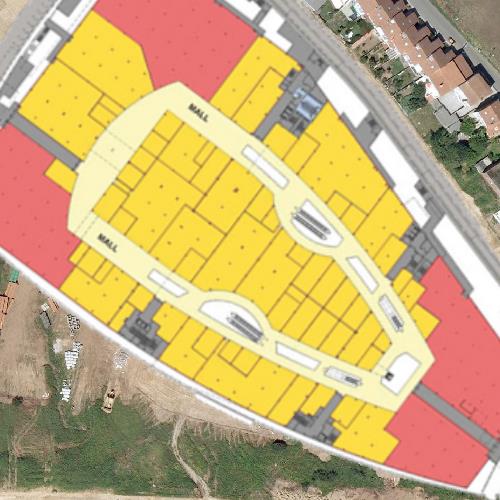 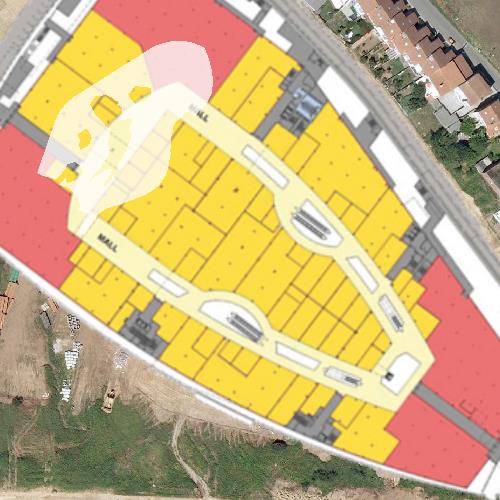 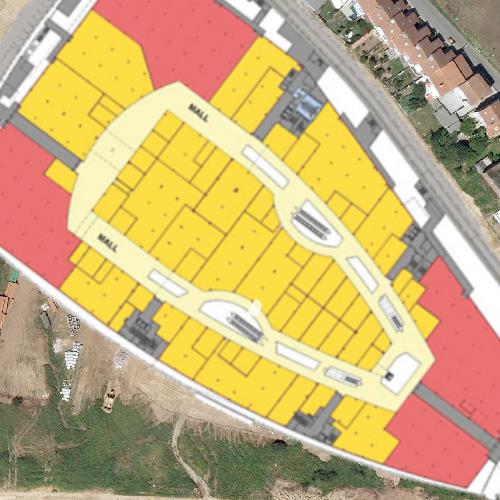 1 04:BD:88:F0:7E:A0 2 04:BD:88:F0:A1:E0 3 04:BD:88:F0:D2:C0 Aruba Networks Aruba Networks Aruba Networks Aruba Networks Aruba Networks Aruba Networks 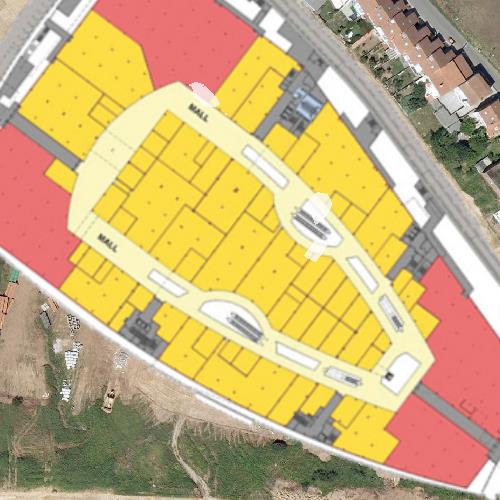 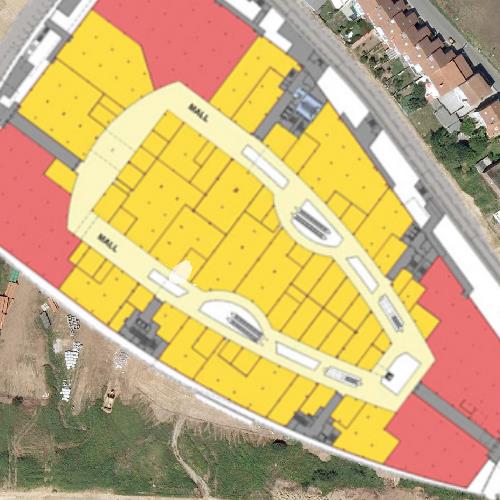 4 04:BD:88:F0:E1:00 5 04:BD:88:F0:E1:80 6 04:BD:88:F1:02:80 Aruba Networks Aruba Networks Aruba Networks Aruba Networks Aruba Networks Aruba Networks 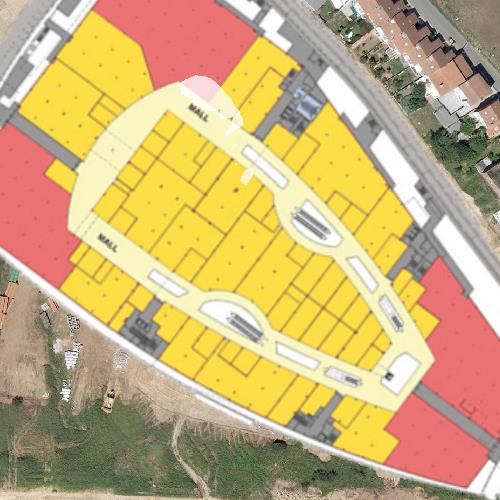 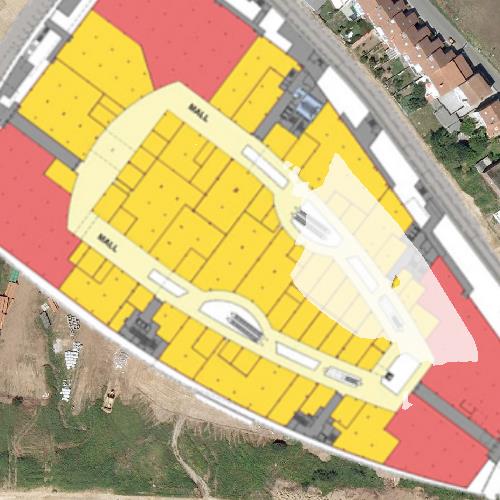 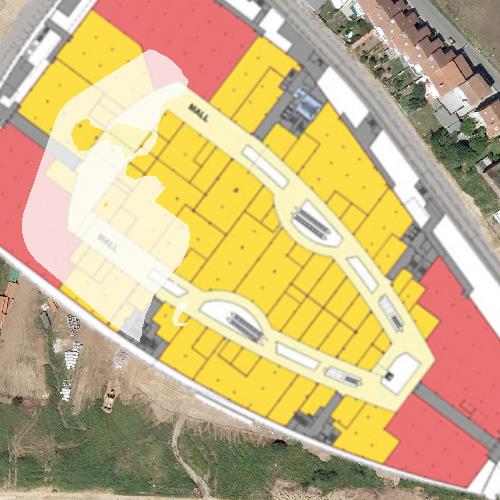 7 04:BD:88:F1:03:A0 8 24:DE:C6:81:0B:B2 9 24:DE:C6:81:0B:E2 Aruba Networks Aruba Networks Aruba Networks Aruba Networks Aruba Networks Aruba Networks 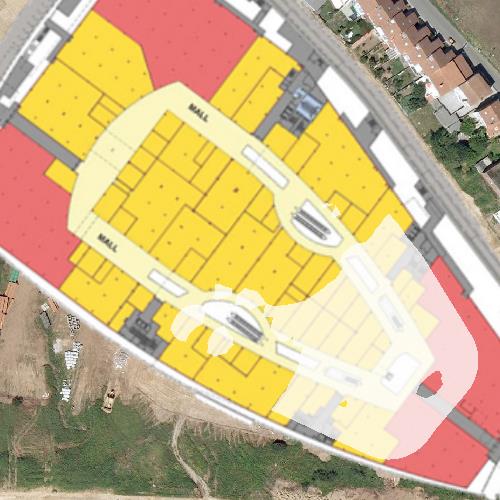 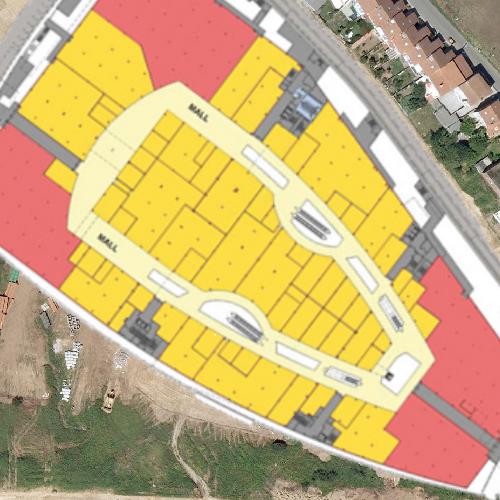 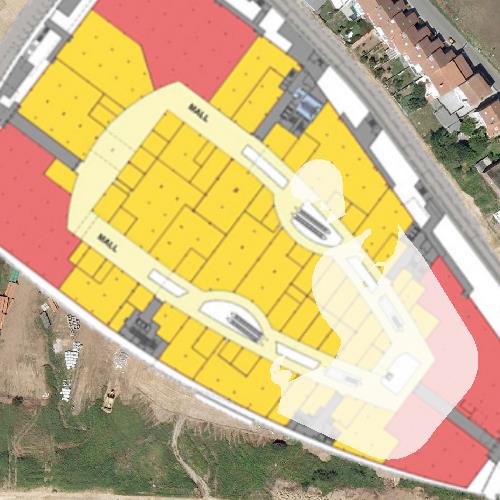 10 24:DE:C6:81:0B:F2 11 24:DE:C6:81:0C:32 12 24:DE:C6:81:0C:72 Aruba Networks Aruba Networks Aruba Networks Aruba Networks Aruba Networks Aruba Networks 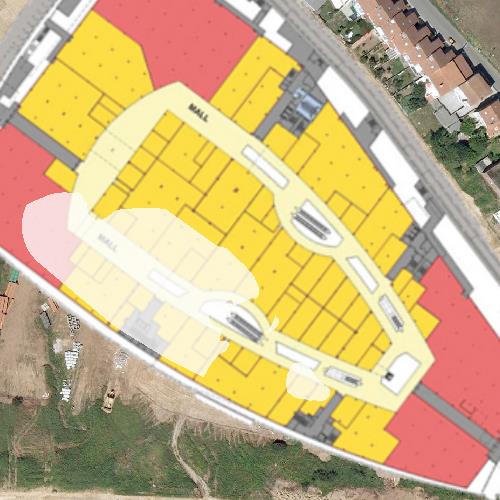 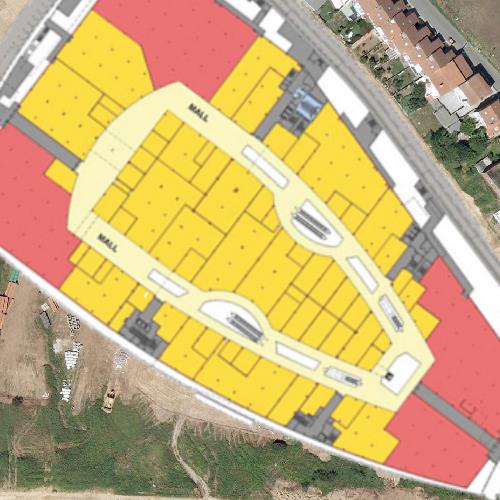 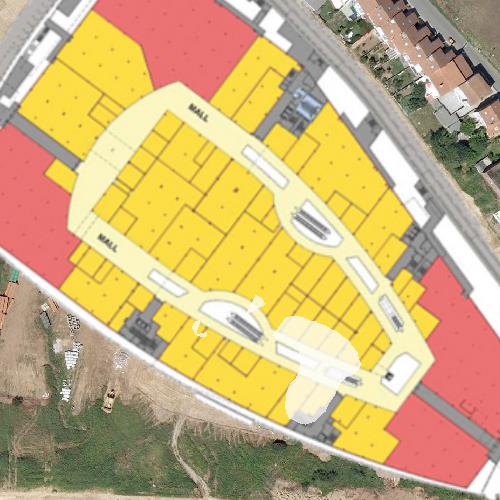 13 24:DE:C6:81:0C:82 14 24:DE:C6:81:0E:02 15 24:DE:C6:81:0E:52 Aruba Networks Aruba Networks Aruba Networks Aruba Networks Aruba Networks Aruba Networks 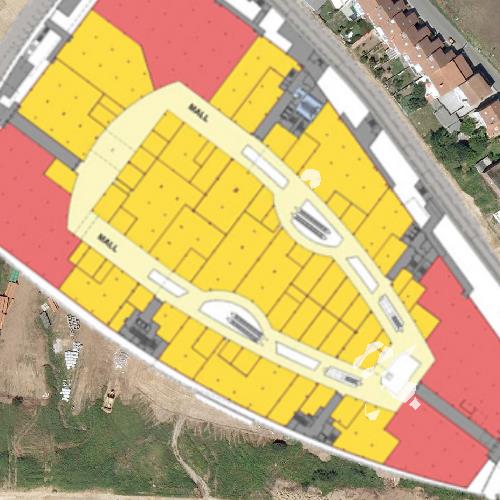 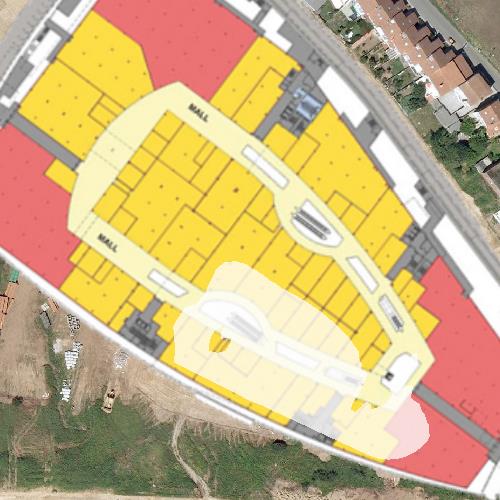 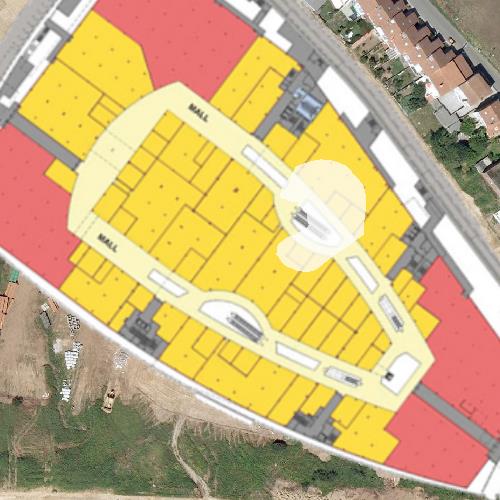 16 24:DE:C6:81:0E:B2 17 24:DE:C6:81:0F:02 18 24:DE:C6:81:0F:A2 Aruba Networks Aruba Networks Aruba Networks Aruba Networks Aruba Networks Aruba Networks 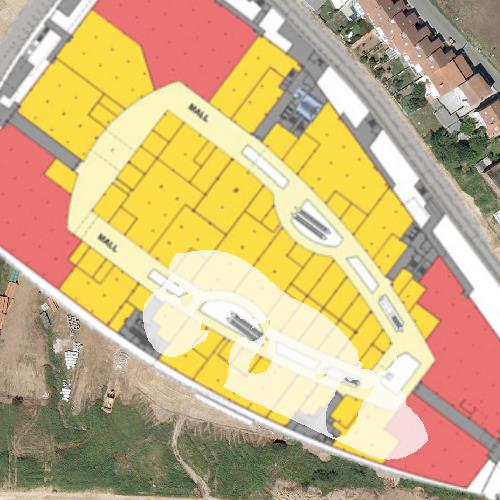 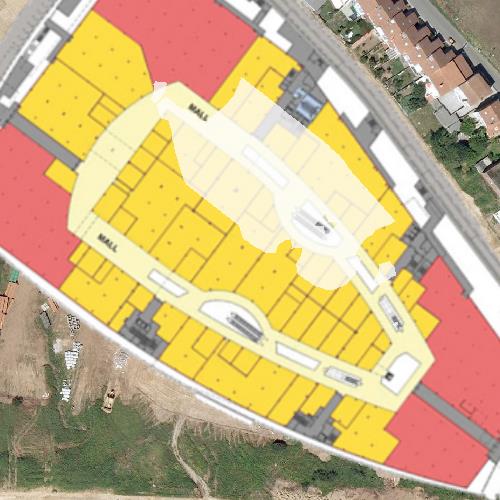 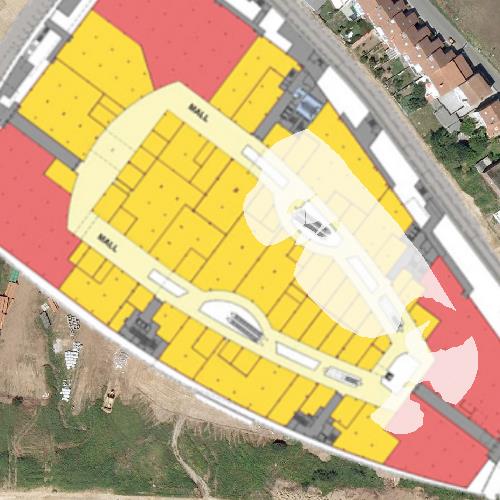 19 24:DE:C6:81:11:62 20 24:DE:C6:81:12:12 21 24:DE:C6:81:15:02 Aruba Networks Aruba Networks Aruba Networks Aruba Networks Aruba Networks Aruba Networks 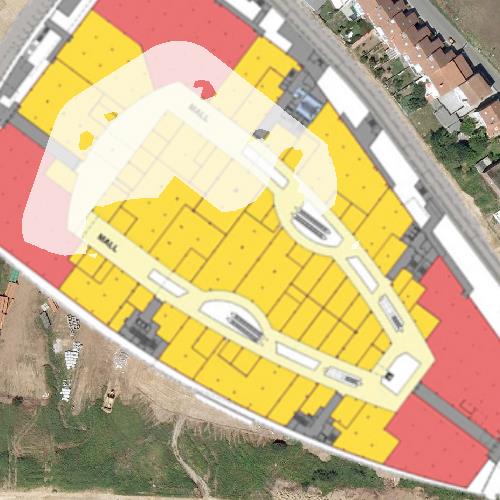 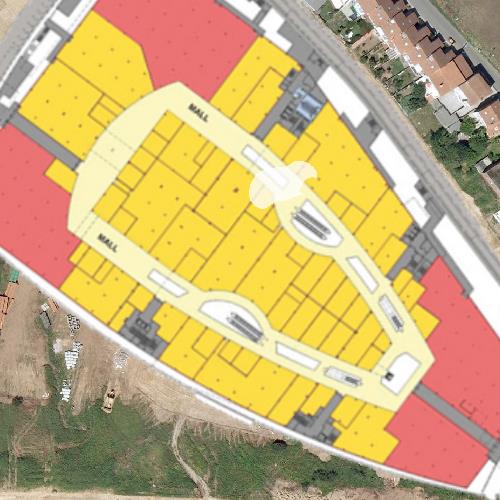 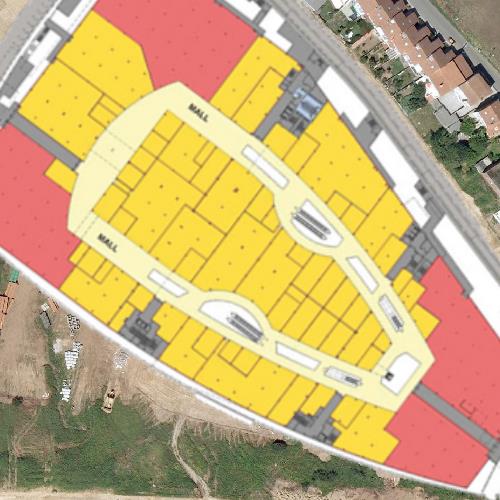 22 24:DE:C6:81:1C:32 23 24:DE:C6:81:58:12 24 24:DE:C6:91:AE:52 Aruba Networks Aruba Networks Aruba Networks Aruba Networks Aruba Networks Aruba Networks Hersteller 54 130 216,7 Zugriffspunkte Zugriffspunkte Zugriffspunkte 04:BD:88:F0:A1:F0 24:DE:C6:81:0C:72 24:DE:C6:81:0C:82 24:DE:C6:81:0F:02 24:DE:C6:81:12:12 24:DE:C6:81:15:02 Standortname +2 - Cinema Beschreibung Cinema and restaurants Ausgewählten Scans aus diesem Standort Scan through restaurants Ausgewählten Scans aus diesem Standort Scan passive + active survey BSSID SSID Hersteller Kan 1 24:DE:C6:81:0C:32 AsCancelas Aruba Networks 12 2 24:DE:C6:81:0B:F2 AsCancelas Aruba Networks 1 3 24:DE:C6:91:AE:52 AsCancelas Aruba Networks 11 4 24:DE:C6:81:11:62 AsCancelas Aruba Networks 10 5 24:DE:C6:81:15:02 AsCancelas Aruba Networks 13 6 04:BD:88:F0:E1:00 AsCancelas Aruba Networks 1 7 04:BD:88:F0:D2:C0 AsCancelas Aruba Networks 1 SSID AsCancelas AsCancelas AsCancelas AsCancelas BSSID Kanal Freq Sicherheit Hersteller 1 04:BD:88:F0:D2:C0 1 2412 Open Aruba Networks 2 04:BD:88:F0:E1:00 1 2412 Open Aruba Networks 3 04:BD:88:F0:E1:80 6 2437 Open Aruba Networks 4 04:BD:88:F1:03:A0 1 2412 Open Aruba Networks 5 24:DE:C6:81:0B:B2 10 2457 Open Aruba Networks 6 24:DE:C6:81:0B:F2 10 2457 Open Aruba Networks 7 24:DE:C6:81:0C:32 1 2412 Open Aruba Networks 8 24:DE:C6:81:0C:72 5 2432 Open Aruba Networks 9 24:DE:C6:81:0C:82 4 2427 Open Aruba Networks 10 24:DE:C6:81:0E:52 4 2427 Open Aruba Networks 11 24:DE:C6:81:0E:B2 13 2472 Open Aruba Networks 12 24:DE:C6:81:0F:02 1 2412 Open Aruba Networks 13 24:DE:C6:81:0F:A2 12 2467 Open Aruba Networks 14 24:DE:C6:81:11:62 1 2412 Open Aruba Networks 15 24:DE:C6:81:12:12 5 2432 Open Aruba Networks 16 24:DE:C6:81:15:02 13 2472 Open Aruba Networks 17 24:DE:C6:81:1C:32 12 2467 Open Aruba Networks 18 24:DE:C6:81:58:12 13 2472 Open Aruba Networks 19 24:DE:C6:91:AE:52 1 2412 Open Aruba Networks SSID AsCancelas AsCancelas AsCancelas Kanal Frequenz BSSID Hersteller 1 2412 24:DE:C6:81:0C:32 Aruba Networks 1 2412 24:DE:C6:81:0F:02 Aruba Networks 1 2412 24:DE:C6:81:11:62 Aruba Networks 1 2412 24:DE:C6:91:AE:52 Aruba Networks 1 2412 04:BD:88:F0:D2:C0 Aruba Networks 1 2412 04:BD:88:F0:E1:00 Aruba Networks 1 2412 04:BD:88:F1:03:A0 Aruba Networks 1 2412 24:DE:C6:81:0E:52 Aruba Networks 1 2412 24:DE:C6:81:12:12 Aruba Networks 4 2427 24:DE:C6:81:0C:82 Aruba Networks 4 2427 24:DE:C6:81:0E:52 Aruba Networks 4 2427 24:DE:C6:81:0C:32 Aruba Networks 5 2432 24:DE:C6:81:0C:72 Aruba Networks 5 2432 24:DE:C6:81:12:12 Aruba Networks 6 2437 04:BD:88:F0:E1:80 Aruba Networks 7 2442 24:DE:C6:91:AE:52 Aruba Networks 10 2457 24:DE:C6:81:0B:B2 Aruba Networks 10 2457 24:DE:C6:81:0B:F2 Aruba Networks 10 2457 24:DE:C6:81:0C:72 Aruba Networks 12 2467 24:DE:C6:81:0F:A2 Aruba Networks 12 2467 24:DE:C6:81:15:02 Aruba Networks 12 2467 24:DE:C6:81:1C:32 Aruba Networks 13 2472 24:DE:C6:81:0E:B2 Aruba Networks 13 2472 24:DE:C6:81:15:02 Aruba Networks 13 2472 24:DE:C6:81:58:12 Aruba Networks 13 2472 24:DE:C6:81:0B:B2 Aruba Networks 13 2472 24:DE:C6:81:0B:F2 Aruba Networks 13 2472 24:DE:C6:81:0F:02 Aruba Networks 13 2472 24:DE:C6:81:0F:A2 Aruba Networks 13 2472 24:DE:C6:81:11:62 Aruba Networks BSSID SSID Hersteller Kan 1 24:DE:C6:81:0C:32 AsCancelas Aruba Networks 12 2 24:DE:C6:81:0B:F2 AsCancelas Aruba Networks 1 3 24:DE:C6:91:AE:52 AsCancelas Aruba Networks 11 4 24:DE:C6:81:11:62 AsCancelas Aruba Networks 10 5 24:DE:C6:81:15:02 AsCancelas Aruba Networks 13 6 04:BD:88:F0:E1:00 AsCancelas Aruba Networks 1 7 04:BD:88:F0:D2:C0 AsCancelas Aruba Networks 1 Korrect RSSI Required größer oder gleich -65 dBm Scheitern Korrect RSSI Required größer oder gleich -65 dBm Korrect Simultaneous APs Required größer oder gleich 2 APs Scheitern Korrect AP Overlap niedriger oder gleich 0 APs Korrect Gap RSSI größer oder gleich 20 dBm Scheitern Korrect Overlapping APs niedriger oder gleich 1 APs Korrect Gap RSSI größer oder gleich 20 dBm Scheitern Korrect Network Latency niedriger oder gleich 100ms Scheitern Korrect Bandwidth größer oder gleich 320 kbps Scheitern Korrect Ratio Lost niedriger oder gleich 25% Scheitern Korrect Scheitern Korrect RSSI Required größer oder gleich -50 dBm Scheitern Korrect RSSI Required größer oder gleich -45 dBm Korrect Simultaneous APs Required größer oder gleich 5 APs Scheitern Korrect AP Overlap niedriger oder gleich 0 APs Korrect Gap RSSI größer oder gleich 20 dBm Scheitern Korrect Overlapping APs niedriger oder gleich 1 APs Korrect Gap RSSI größer oder gleich 20 dBm Scheitern Korrect Network Latency niedriger oder gleich 256ms Scheitern Korrect Bandwidth größer oder gleich 5000 kbps Scheitern Korrect Ratio Lost niedriger oder gleich 25% Scheitern Korrect Scheitern Gebiete mit Netzabdeckung* 7592 m2 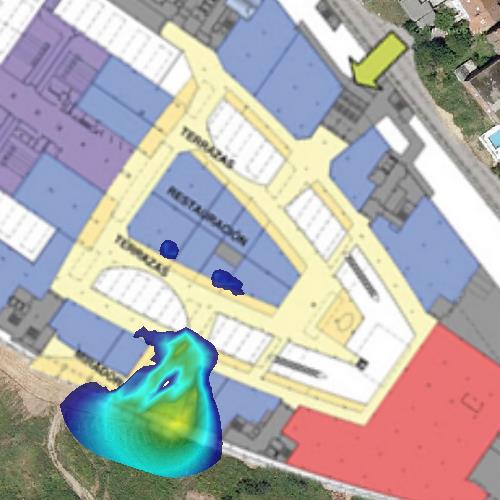 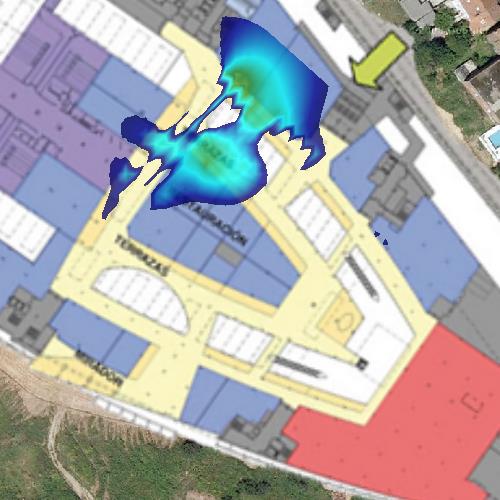 1 04:BD:88:F0:D2:C0 2 04:BD:88:F0:E1:00 3 04:BD:88:F0:E1:80 Versorgungsgebiet: 1138 m2 Versorgungsgebiet: 1138 m2 Versorgungsgebiet: 1515 m2 Versorgungsgebiet: 1515 m2 Versorgungsgebiet: 0 m2 Versorgungsgebiet: 0 m2 Aruba Networks Aruba Networks Aruba Networks Aruba Networks Aruba Networks Aruba Networks 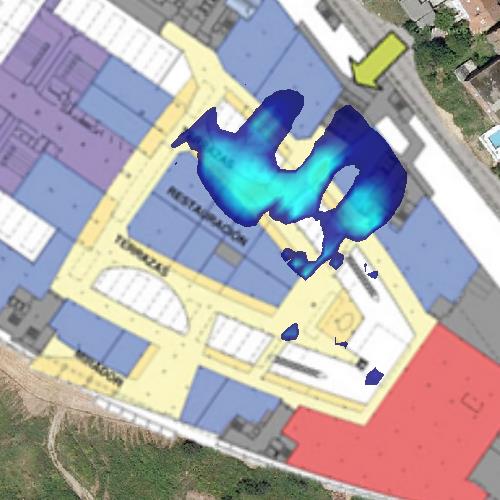 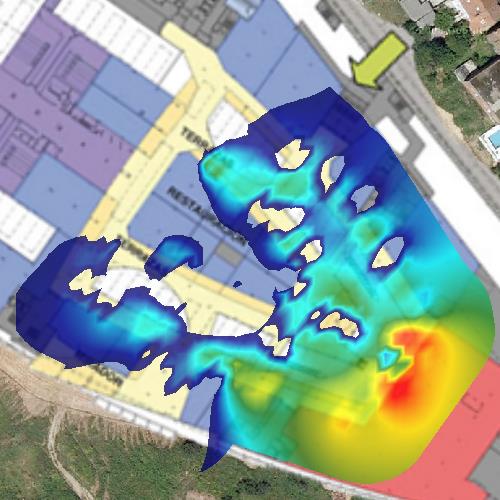 4 04:BD:88:F1:03:A0 5 24:DE:C6:81:0B:B2 6 24:DE:C6:81:0B:F2 Versorgungsgebiet: 0 m2 Versorgungsgebiet: 0 m2 Versorgungsgebiet: 1699 m2 Versorgungsgebiet: 1699 m2 Versorgungsgebiet: 5753 m2 Versorgungsgebiet: 5753 m2 Aruba Networks Aruba Networks Aruba Networks Aruba Networks Aruba Networks Aruba Networks 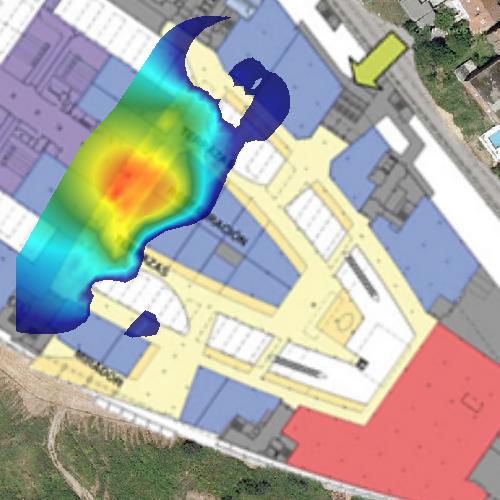 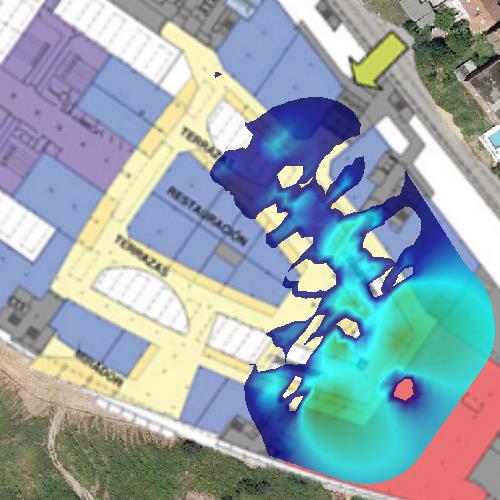 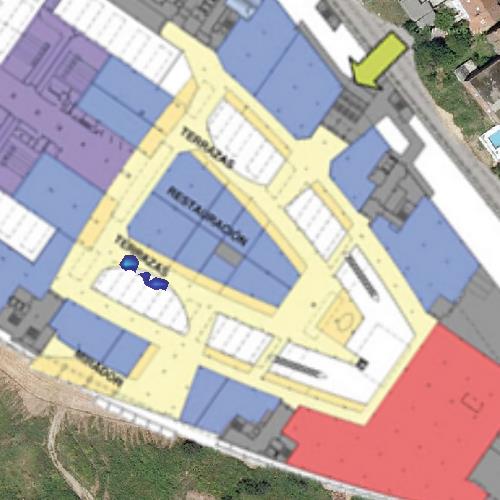 7 24:DE:C6:81:0C:32 8 24:DE:C6:81:0C:72 9 24:DE:C6:81:0C:82 Versorgungsgebiet: 2478 m2 Versorgungsgebiet: 2478 m2 Versorgungsgebiet: 3531 m2 Versorgungsgebiet: 3531 m2 Versorgungsgebiet: 49 m2 Versorgungsgebiet: 49 m2 Aruba Networks Aruba Networks Aruba Networks Aruba Networks Aruba Networks Aruba Networks 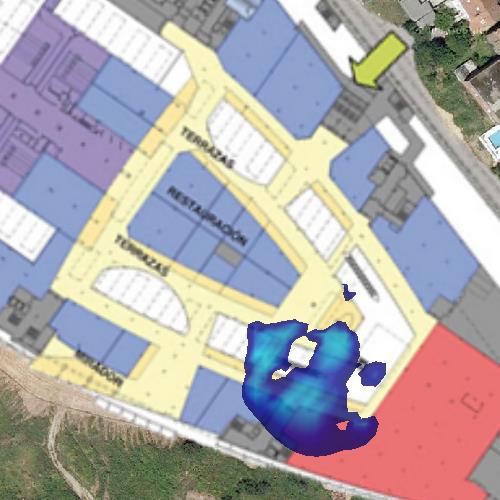 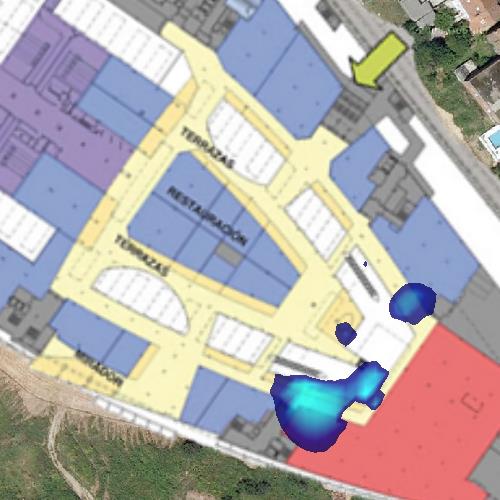 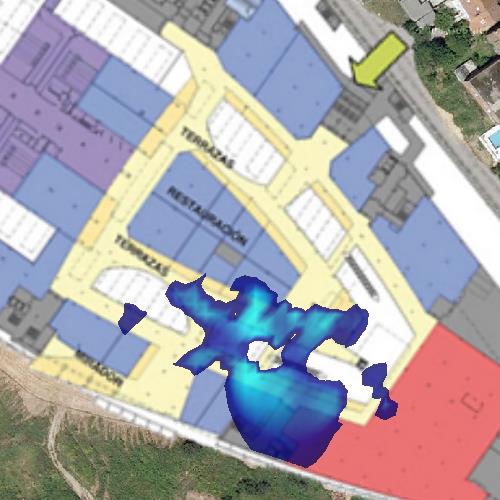 10 24:DE:C6:81:0E:52 11 24:DE:C6:81:0E:B2 12 24:DE:C6:81:0F:02 Versorgungsgebiet: 1146 m2 Versorgungsgebiet: 1146 m2 Versorgungsgebiet: 705 m2 Versorgungsgebiet: 705 m2 Versorgungsgebiet: 1413 m2 Versorgungsgebiet: 1413 m2 Aruba Networks Aruba Networks Aruba Networks Aruba Networks Aruba Networks Aruba Networks 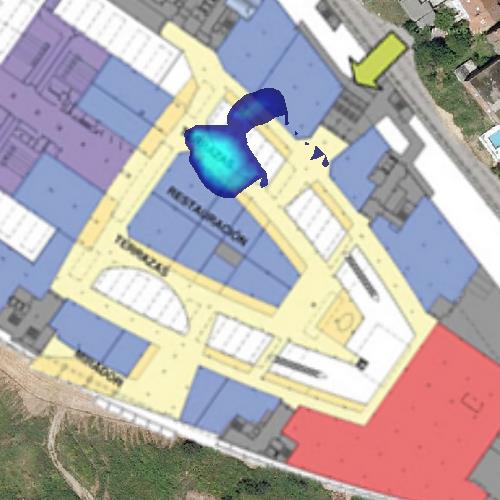 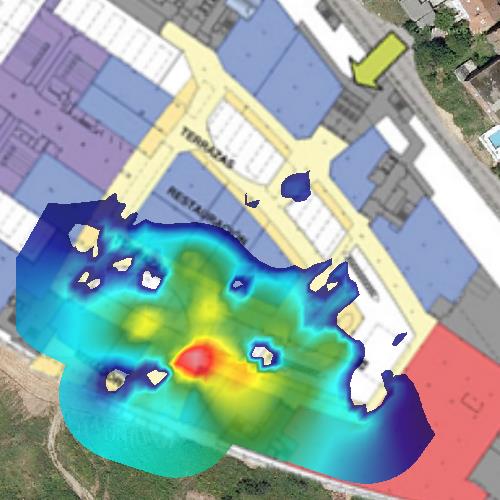 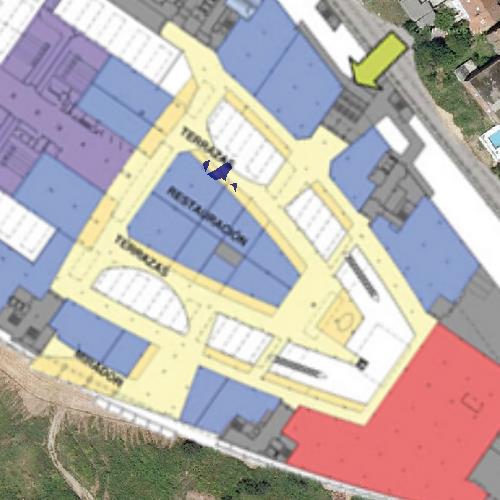 13 24:DE:C6:81:0F:A2 14 24:DE:C6:81:11:62 15 24:DE:C6:81:12:12 Versorgungsgebiet: 524 m2 Versorgungsgebiet: 524 m2 Versorgungsgebiet: 4702 m2 Versorgungsgebiet: 4702 m2 Versorgungsgebiet: 28 m2 Versorgungsgebiet: 28 m2 Aruba Networks Aruba Networks Aruba Networks Aruba Networks Aruba Networks Aruba Networks 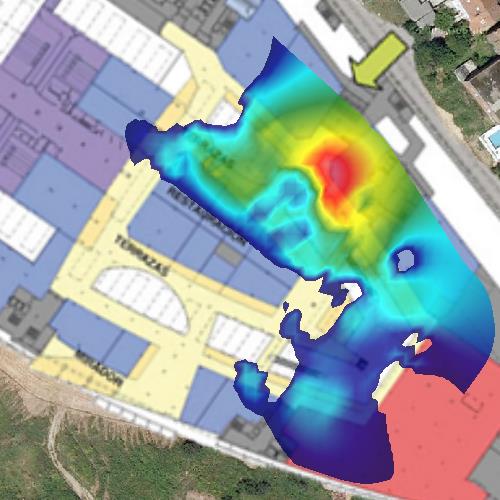 16 24:DE:C6:81:15:02 17 24:DE:C6:81:1C:32 18 24:DE:C6:81:58:12 Versorgungsgebiet: 4697 m2 Versorgungsgebiet: 4697 m2 Versorgungsgebiet: 0 m2 Versorgungsgebiet: 0 m2 Versorgungsgebiet: 0 m2 Versorgungsgebiet: 0 m2 Aruba Networks Aruba Networks Aruba Networks Aruba Networks Aruba Networks Aruba Networks 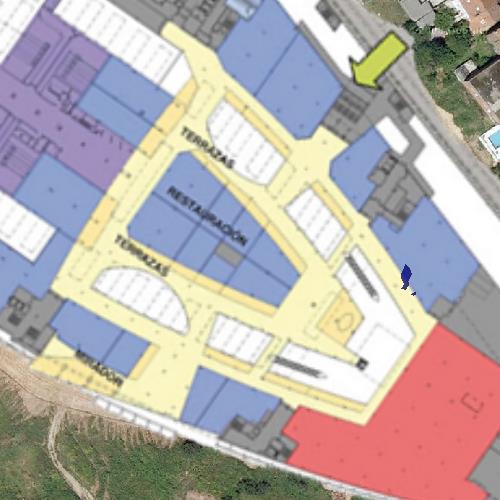 19 24:DE:C6:91:AE:52 Versorgungsgebiet: 16 m2 Versorgungsgebiet: 16 m2 Aruba Networks Aruba Networks 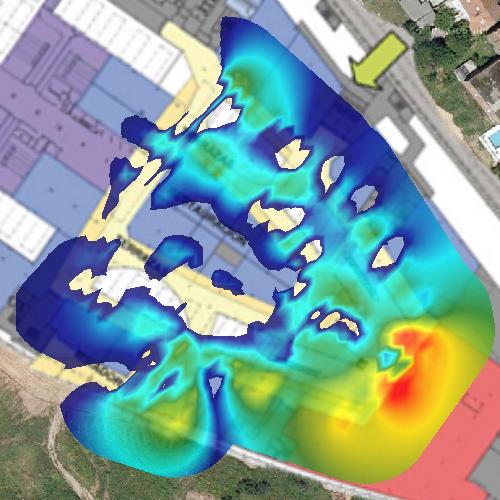 1 Kanal 1 2 Kanal 4 3 Kanal 6 Versorgungsgebiet: 7755 m2 Versorgungsgebiet: 7755 m2 Versorgungsgebiet: 4096 m2 Versorgungsgebiet: 4096 m2 Versorgungsgebiet: 0 m2 Versorgungsgebiet: 0 m2 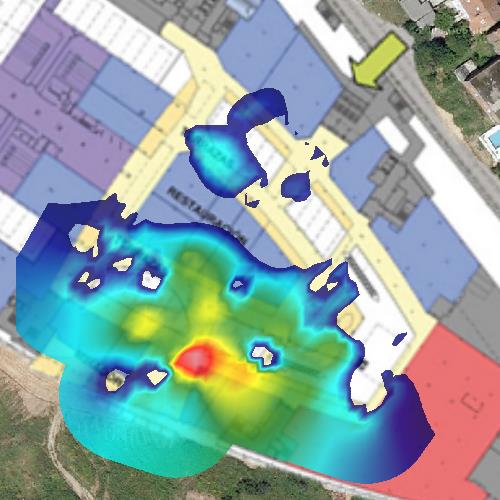 4 Kanal 8 5 Kanal 10 6 Kanal 11 Versorgungsgebiet: 1706 m2 Versorgungsgebiet: 1706 m2 Versorgungsgebiet: 5908 m2 Versorgungsgebiet: 5908 m2 Versorgungsgebiet: 16 m2 Versorgungsgebiet: 16 m2 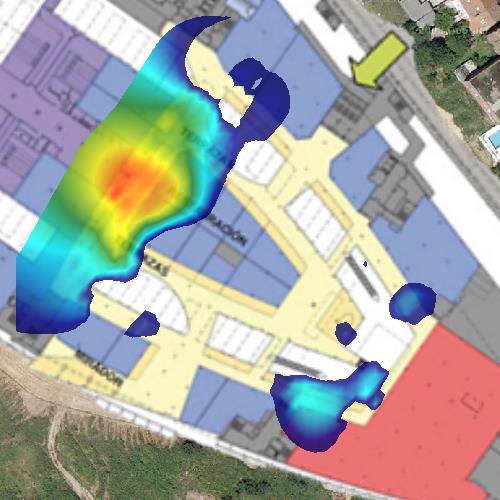 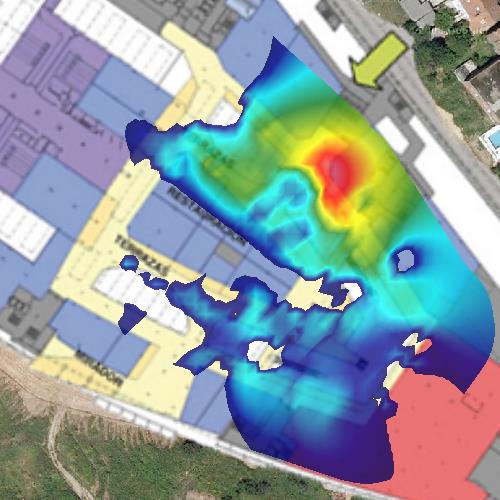 7 Kanal 12 8 Kanal 13 Versorgungsgebiet: 3141 m2 Versorgungsgebiet: 3141 m2 Versorgungsgebiet: 5245 m2 Versorgungsgebiet: 5245 m2 Anzahl der erfassten Zugriffspunkte 1 2 3 4 5 6 7 8 9 10 Zugriffspunkte Zugriffspunkte Zugriffspunkte 04:BD:88:F0:D2:C0 04:BD:88:F0:E1:00 04:BD:88:F0:E1:80 04:BD:88:F1:03:A0 24:DE:C6:81:0B:B2 24:DE:C6:81:0B:F2 24:DE:C6:81:0C:32 24:DE:C6:81:0C:72 24:DE:C6:81:0C:82 24:DE:C6:81:0E:52 24:DE:C6:81:0E:B2 24:DE:C6:81:0F:02 24:DE:C6:81:0F:A2 24:DE:C6:81:11:62 24:DE:C6:81:12:12 24:DE:C6:81:15:02 24:DE:C6:81:1C:32 24:DE:C6:81:58:12 24:DE:C6:91:AE:52 Kanal 1 4 5 6 10 12 13 Kanal 1 2 3 4 5 6 7 8 9 10 Messpunkte Beste RSSI Durchschnittliche RSSI Netzwerke (SSIDs) APs Datenraten (Max) D0 6 -49 -73 AsCancelas 9 216,7 E0 16 -47 -72 AsCancelas 10 216,7 F0 1 -65 -70 AsCancelas 5 216,7 C1 3 -56 -65 AsCancelas 4 216,7 D1 24 -49 -72 AsCancelas 13 216,7 E1 1 -68 -86 AsCancelas 3 130 F1 14 -52 -72 AsCancelas 12 216,7 G1 4 -48 -75 AsCancelas 10 216,7 C2 27 -41 -69 AsCancelas 11 216,7 D2 12 -52 -71 AsCancelas 10 216,7 E2 23 -52 -71 AsCancelas 11 216,7 F2 4 -53 -72 AsCancelas 9 216,7 G2 32 -32 -73 AsCancelas 14 216,7 H2 4 -32 -64 AsCancelas 7 130 B3 18 -39 -72 AsCancelas 12 216,7 C3 14 -44 -69 AsCancelas 8 216,7 F3 19 -55 -72 AsCancelas 11 216,7 G3 2 -62 -72 AsCancelas 6 130 H3 13 -39 -67 AsCancelas 11 216,7 A4 5 -62 -74 AsCancelas 8 216,7 B4 20 -45 -73 AsCancelas 9 216,7 C4 14 -57 -75 AsCancelas 11 216,7 D4 3 -51 -69 AsCancelas 6 216,7 G4 8 -55 -73 AsCancelas 10 130 H4 12 -46 -72 AsCancelas 11 130 I4 9 -54 -69 AsCancelas 8 216,7 A5 14 -63 -73 AsCancelas 7 216,7 B5 5 -62 -74 AsCancelas 7 216,7 C5 2 -57 -73 AsCancelas 5 130 D5 13 -49 -70 AsCancelas 7 216,7 E5 12 -48 -71 AsCancelas 10 216,7 F5 3 -58 -70 AsCancelas 8 216,7 G5 10 -58 -73 AsCancelas 10 216,7 H5 7 -53 -73 AsCancelas 8 130 I5 8 -56 -71 AsCancelas 11 216,7 J5 6 -57 -72 AsCancelas 9 130 B6 8 -58 -75 AsCancelas 8 216,7 C6 15 -48 -69 AsCancelas 9 216,7 E6 2 -54 -69 AsCancelas 5 130 F6 22 -53 -72 AsCancelas 11 216,7 G6 18 -54 -70 AsCancelas 9 130 H6 5 -55 -70 AsCancelas 8 130 I6 1 -49 -74 AsCancelas 8 130 J6 14 -38 -69 AsCancelas 10 216,7 B7 2 -76 -86 AsCancelas 2 130 C7 14 -47 -69 AsCancelas 7 216,7 D7 22 -29 -68 AsCancelas 9 216,7 E7 11 -45 -72 AsCancelas 10 216,7 F7 14 -45 -70 AsCancelas 10 130 G7 3 -56 -74 AsCancelas 9 130 I7 15 -35 -69 AsCancelas 11 216,7 J7 1 -46 -68 AsCancelas 7 216,7 B8 2 -54 -72 AsCancelas 3 216,7 C8 16 -52 -73 AsCancelas 7 216,7 D8 5 -48 -71 AsCancelas 7 216,7 G8 11 -53 -68 AsCancelas 10 130 H8 14 -46 -71 AsCancelas 11 216,7 I8 4 -47 -67 AsCancelas 9 130 Datenrate Datenrate 130 216,7 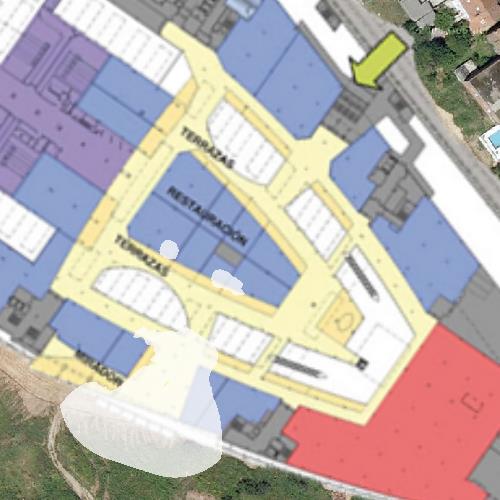 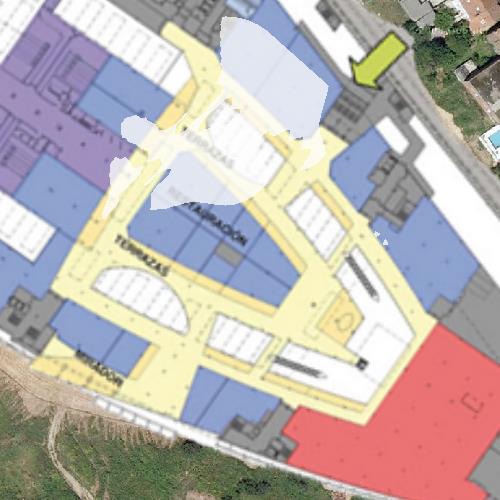 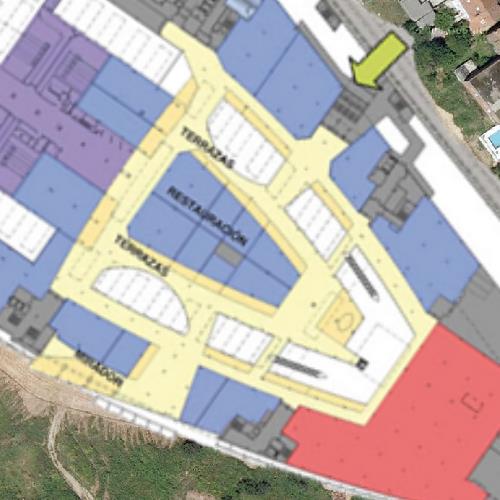 1 04:BD:88:F0:D2:C0 2 04:BD:88:F0:E1:00 3 04:BD:88:F0:E1:80 Aruba Networks Aruba Networks Aruba Networks Aruba Networks Aruba Networks Aruba Networks 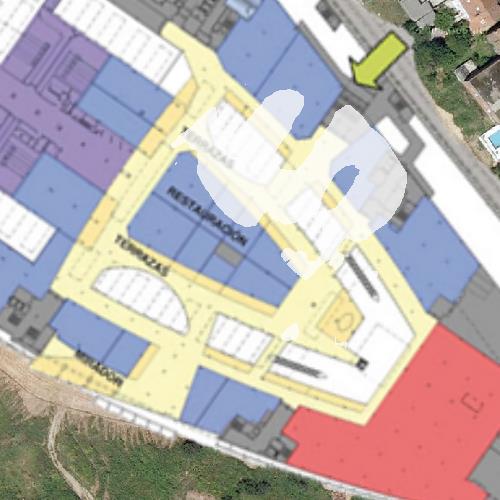 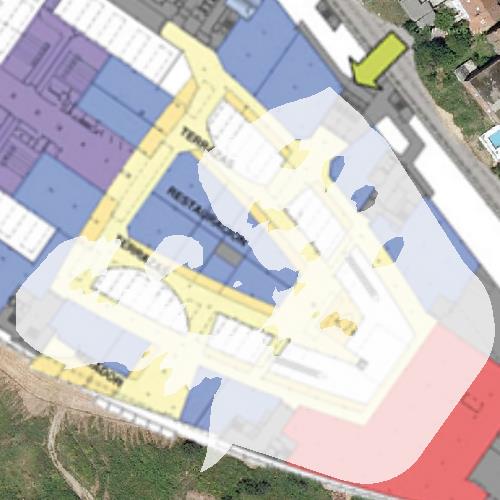 4 04:BD:88:F1:03:A0 5 24:DE:C6:81:0B:B2 6 24:DE:C6:81:0B:F2 Aruba Networks Aruba Networks Aruba Networks Aruba Networks Aruba Networks Aruba Networks 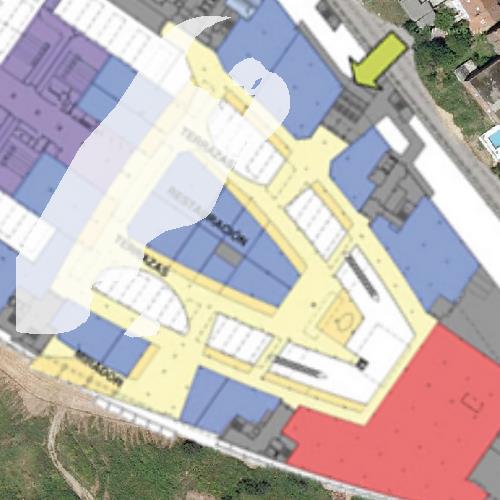 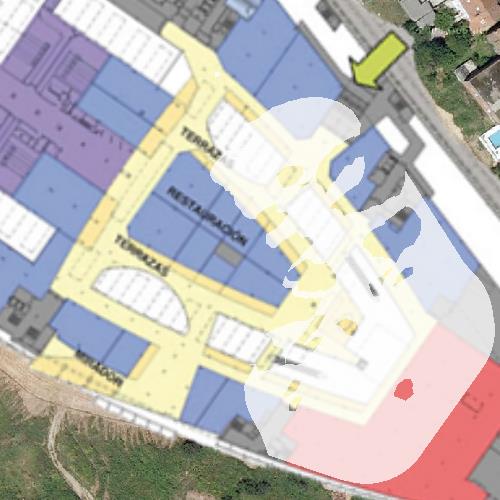 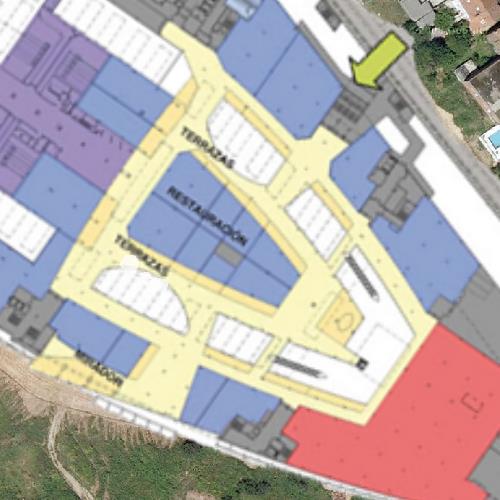 7 24:DE:C6:81:0C:32 8 24:DE:C6:81:0C:72 9 24:DE:C6:81:0C:82 Aruba Networks Aruba Networks Aruba Networks Aruba Networks Aruba Networks Aruba Networks 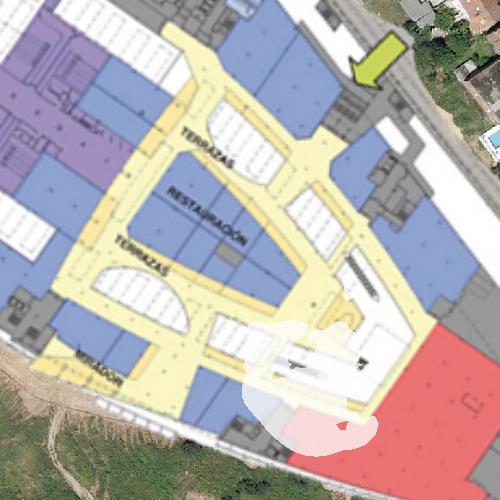 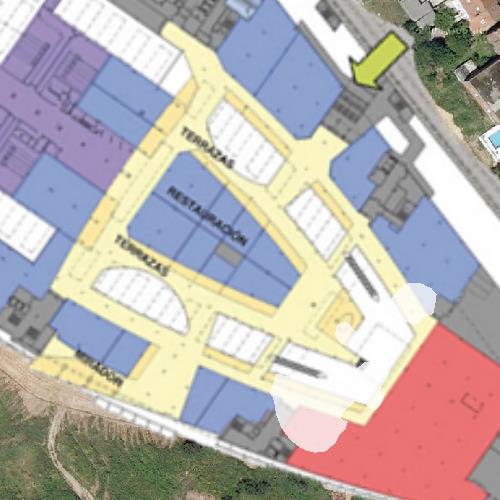 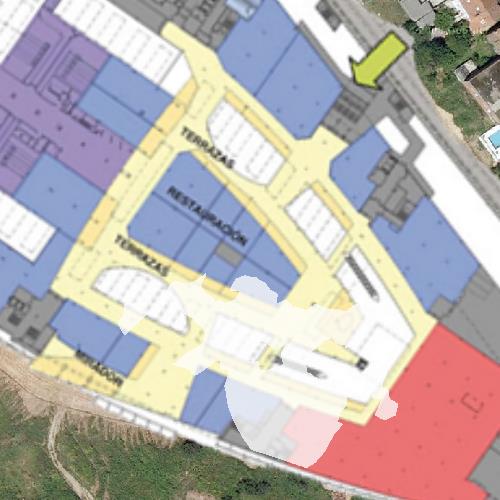 10 24:DE:C6:81:0E:52 11 24:DE:C6:81:0E:B2 12 24:DE:C6:81:0F:02 Aruba Networks Aruba Networks Aruba Networks Aruba Networks Aruba Networks Aruba Networks 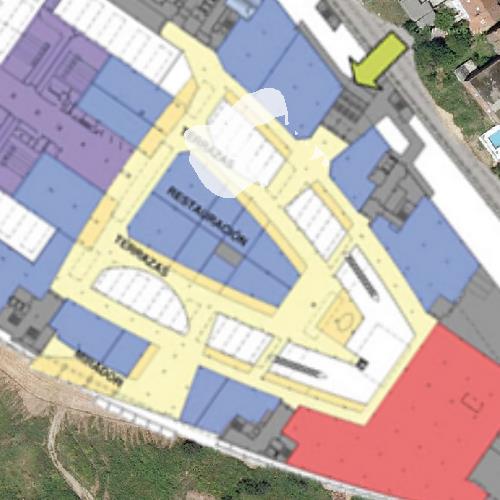 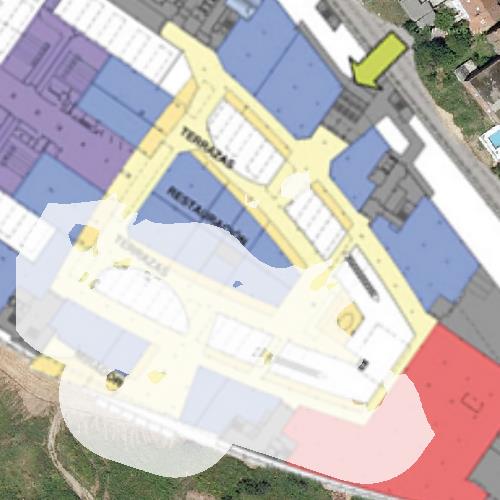 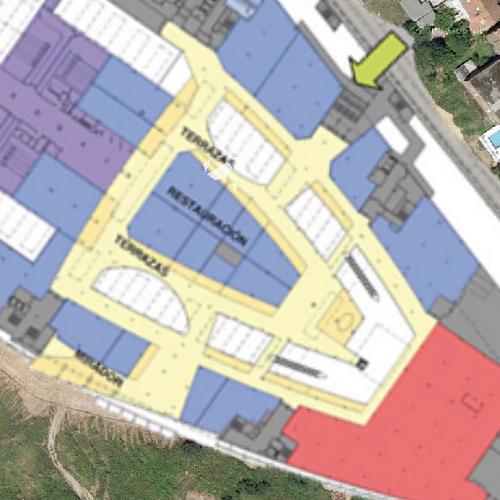 13 24:DE:C6:81:0F:A2 14 24:DE:C6:81:11:62 15 24:DE:C6:81:12:12 Aruba Networks Aruba Networks Aruba Networks Aruba Networks Aruba Networks Aruba Networks 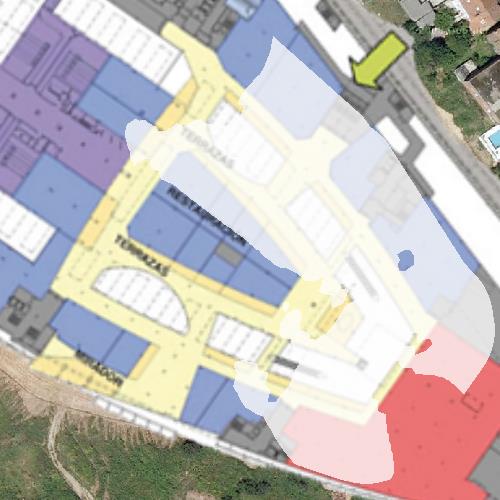 16 24:DE:C6:81:15:02 17 24:DE:C6:81:1C:32 18 24:DE:C6:81:58:12 Aruba Networks Aruba Networks Aruba Networks Aruba Networks Aruba Networks Aruba Networks 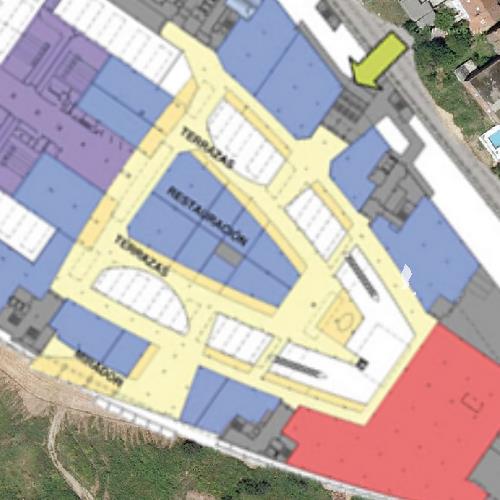 19 24:DE:C6:91:AE:52 Aruba Networks Aruba Networks Hersteller 130 216,7 Zugriffspunkte Zugriffspunkte Zugriffspunkte 04:BD:88:F0:D2:D0 04:BD:88:F0:E1:10 24:DE:C6:81:0B:F2 24:DE:C6:81:11:62 24:DE:C6:81:15:02 